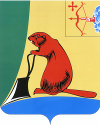 Печатное средство массовой информации органов местного  самоуправления  Тужинского  муниципального  районаБюллетень муниципальных нормативных правовых актов№ 12103 июня 2016 годапгт ТужаСОДЕРЖАНИЕРаздел 1Решения Тужинской районной ДумыРаздел 2. Постановления и распоряжения главы района и администрации Тужинского районаТУЖИНСКАЯ РАЙОННАЯ ДУМАКИРОВСКОЙ ОБЛАСТИРЕШЕНИЕпгт ТужаО внесении изменений в Устав муниципального образованияТужинский муниципальный районВ соответствии с Федеральным законом от 06.10.2003 № 131- ФЗ «Об общих принципах организации местного самоуправления в Российской Федерации», на основании статьи 21 Устава муниципального образования Тужинский муниципальный район Тужинская районная Дума РЕШИЛА:	1. Внести в Устав муниципального образования Тужинский муниципальный район, принятый решением Тужинской районной Думы от 27.06.2005 № 23/257 (далее — Устав), следующие изменения:1.1. Части 3,4 статьи 7 Устава изложить в следующей редакции:«3. Муниципальные нормативные правовые акты, затрагивающие права, свободы и обязанности человека и гражданина, вступают в силу после их официального опубликования либо обнародования. Официальным опубликованием муниципального правового акта считается первая публикация его полного текста в районной газете или печатном средстве массовой информации, учреждаемом решением районной Думы. Официальным обнародованием муниципального правового акта считается первое вывешивание его полного текста для всеобщего ознакомления на информационных стендах, досках, в общественных местах по адресам, определяемым решением Тужинской районной Думы. Муниципальный правовой акт направляется для официального опубликования либо обнародования главой района в течение 5 дней со дня подписания акта. Устав района, решение о внесении в Устав изменений и (или) дополнений подлежат опубликованию в соответствии с частью 1 статьи 60 настоящего Устава.4. Муниципальные правовые акты не указанные в части 3 настоящей статьи, вступают в силу с момента их подписания, если иное не указано в самом акте. Муниципальные правовые акты вступают в силу в порядке, установленном настоящим Уставом, за исключением нормативных правовых актов Тужинской районной Думы о налогах и сборах, которые вступают в силу в соответствии с Налоговым кодексом Российской Федерации.»;1.2. Внести в пункт 2 части 2 статьи 56 Устава изменение, заменив слова «нецелевое расходование субвенций из федерального бюджета или бюджета области» словами «нецелевое использование межбюджетных трансфертов, имеющих целевое назначение, бюджетных кредитов, нарушение условий предоставления межбюджетных трансфертов, бюджетных кредитов, полученных из других бюджетов бюджетной системы Российской Федерации»;1.3. В пункте 2 части 2 статьи 17 после слов «мнения граждан» дополнить словами «при принятии решения»;1.4. Часть 4 статьи 17 изложить в следующей редакции:«4. Решение районной Думы о назначении опроса граждан должно быть опубликовано (обнародовано) в течение 5 дней с момента его принятия, не позднее чем за десять дней до дня проведения опроса.В решении Тужинской районной Думы о назначении опроса устанавливаются:1) дата и сроки проведения опроса;2) формулировка вопроса (вопросов), предлагаемого (предлагаемых) при проведении опроса;3) методика проведения опроса;4) форма опросного листа;5) территория опроса в случае, если опрос проводится на части территории;6) минимальная численность жителей муниципального образования, участвующих в опросе.Решение Тужинской районной Думы о назначении опроса подлежит официальному опубликованию (обнародованию) в порядке, предусмотренном уставом района, не позднее чем за десять дней до дня проведения опроса.»2. Зарегистрировать изменения в Устав муниципального образования Тужинский муниципальный район в порядке, установленном Федеральным законом от 21.07.2005 № 97-ФЗ «О государственной регистрации уставов муниципальных образований».	3. Настоящее решение вступает в силу в соответствии с действующим законодательством.Глава Тужинского района             					        Л.А.Трушкова30.05.2016                                                                                                                                                                               № 73/459пгт ТужаО проведении публичных слушаний по проекту решения Тужинской районной Думы «Об исполнении бюджета муниципального образования Тужинский муниципальный район за 2015 год»	В соответствии с Бюджетным кодексом Российской Федерации, со статьями 28 и 35 Федерального закона от 06.10.2003 №131-ФЗ «Об общих принципах организации местного самоуправления в Российской Федерации», с Порядком организации и проведения публичных слушаний в Тужинском муниципальном районе, утвержденным решением Тужинской районной Думы от 31.08.2015 № 61/383, на основании статей 14 и 21 Устава Тужинского муниципального района, Тужинская районная Дума РЕШИЛА:1. Провести 17 июня 2016 года в 9.00 часов в зале заседаний администрации Тужинского муниципального района по адресу: пгт Тужа, улица Горького, дом 5 публичные слушания по проекту решения Тужинской районной Думы «Об исполнении бюджета муниципального образования Тужинский муниципальный район за 2015 год».2. Опубликовать настоящее решение вместе с проектом решения Тужинской районной Думы «Об исполнении бюджета муниципального образования Тужинский муниципальный район за 2015 год» в Бюллетене муниципальных нормативных правовых актов органов местного самоуправления Тужинского муниципального района Кировской области в установленном порядке и разместить в сети «Интернет» на официальном сайте муниципального образования Тужинский муниципальный район Кировской области с адресом: http://Tuzha.ru/.3. Контроль за подготовкой и проведением публичных слушаний возложить на администрацию Тужинского муниципального района.4. Настоящее решение вступает в силу со дня его официального опубликования.Глава Тужинского района			                                     Л.А. ТрушковаПРОЕКТТУЖИНСКАЯ РАЙОННАЯ ДУМА КИРОВСКОЙ ОБЛАСТИРЕШЕНИЕ ____________                                                                                                                                                                            № _____пгт ТужаОб исполнении бюджета муниципального образованияТужинский муниципальный район за 2015 годВ соответствии со статьей 14 Положения о бюджетном процессе в муниципальном образовании Тужинский муниципальный район,  утвержденного решением районной Думы от  12.12.2008 № 36/288, Тужинская районная Дума РЕШИЛА:1. Утвердить отчет об исполнении бюджета муниципального района за 2015 год по доходам в сумме 150 465,5 тыс. рублей, по расходам в сумме 152 089 тыс. рублей, с дефицитом в сумме 1 623,5 тыс. рублей с показателями:1.1. По доходам бюджета муниципального района за 2015 год по кодам классификации доходов бюджетов согласно приложению №1.1.2. По доходам бюджета муниципального района за 2015 год по кодам видов доходов, подвидов доходов, классификации операций сектора государственного управления, относящихся к доходам бюджета согласно приложению № 2.1.3. По расходам бюджета Тужинского муниципального района за 2015 год по ведомственной структуре расходов согласно приложению № 3. 1.4. По расходам бюджета Тужинского муниципального района за 2015 год по разделам и подразделам классификации расходов бюджетов согласно приложению № 4. 1.5. По источникам финансирования дефицита бюджета Тужинского муниципального района  в 2015 году по кодам классификации источников финансирования дефицитов бюджетов согласно приложению № 5. 1.6. По расходам бюджета Тужинского муниципального района на реализацию муниципальных программ Тужинского района за 2015 год согласно приложению № 6. 1.7.  По расходам бюджета Тужинского муниципального района на реализацию публичных обязательств за 2015 год  согласно приложению № 7. 1.8. По видам финансовой помощи в разрезе поселений согласно приложениям № 8, № 9, № 10, № 11, № 12, № 13.1.9. Отчет о расходовании средств резервного фонда администрации  Тужинского муниципального  района в 2015 году согласно приложению № 14.         2. Настоящее решение вступает в силу с момента опубликования в  Бюллетене муниципальных нормативных актов органов местного самоуправления Тужинского муниципального района Кировской области.Глава Тужинского района						         Л.А.ТрушковаТУЖИНСКАЯ РАЙОННАЯ ДУМА КИРОВСКОЙ ОБЛАСТИРЕШЕНИЕ30.05.2016                                                                                                                                                          №73/460  пгт ТужаО внесении изменений в решениеТужинской районной Думы от 14.12.2015 № 67/408 В соответствии со статьей 14 Положения о бюджетном процессе в муниципальном образовании Тужинский муниципальный район, утвержденного решением Тужинской районной Думы от 12.12.2008 № 36/288 Тужинская районная Дума РЕШИЛА:1. Внести в решение Тужинской районной Думы от 14.12.2015 № 67/408 (с изменениями от 29.03.2016 № 71/441, от 22.04.2016 № 72/450) «О бюджете Тужинского муниципального района на 2016 год» (далее – Решение) следующие изменения:1.1. Пункт 1 Решения изложить в следующей редакции:«1. Утвердить основные характеристики бюджета муниципального района на 2016 год: Общий объем доходов бюджета муниципального района в сумме  143 071,7 тыс. Рублей;Общий объем расходов бюджета муниципального района в сумме 146 285,5 тыс. Рублей;          Дефицит бюджета муниципального района в сумме  3 213,8 тыс. Рублей.».          1.2. Приложение № 6 «Объемы поступления доходов бюджета муниципального района по налоговым и неналоговым доходам по статьям, по безвозмездным поступлениям по подстатьям классификации доходов бюджетов, прогнозируемые на 2016 год» к Решению изложить в новой редакции согласно приложению № 1.                     1.3. Приложение № 7 «Распределение  бюджетных ассигнований по разделам и подразделам классификации расходов бюджетов на 2016 год» к Решению изложить в новой редакции согласно приложению № 2.          1.4. Приложение № 8 «Распределение бюджетных ассигнований по целевым статьям (муниципальным программам Тужинского района и непрограммным направлениям деятельности), группам видов расходов классификации расходов бюджетов на 2016 год» к Решению изложить в новой редакции  согласно приложению № 3.          1.5. Приложение № 9 «Ведомственная структура расходов бюджета муниципального района на 2016 год» к Решению изложить в новой редакции согласно приложению № 4.          1.6. Приложение № 10 «Источники финансирования дефицита бюджета муниципального района на 2016 год» к Решению изложить в новой редакции           согласно приложению № 5.            1.7. Приложение № 12 «Перечень публичных нормативных обязательств, подлежащих исполнению за счет средств бюджета муниципального района на 2016 год» изложить в новой редакции согласно приложению № 6.          1.8.   Приложение № 14 «Распределение дотаций на поддержку мер по обеспечению сбалансированности бюджетов поселений» к Решению изложить в новой редакции согласно приложению № 7.          1.9. Приложение № 17 «Распределение субсидий местным бюджетам на софинансирование инвестиционных программ и проектов развития общественной инфраструктуры муниципальных образований в Кировской области на 2016 год» к Решению изложить в новой редакции согласно приложению № 8.            1.10. В пункте 11 Решения слова «в сумме 1 530,6 тыс.рублей.» заменить словами «в сумме 2 334,7 тыс.рублей.».          1.11. В пункте 15.3 Решения слова «в сумме 6 833,1 тыс.рублей.» заменить  словами «в сумме 6 523 тыс.рублей.».              1.12. Дополнить  пункт 15 Решения подпунктом 15.4. следующего содержания:          «15.4. Иные межбюджетные трансферты на активизацию работы органов местного самоуправления городских и сельских поселений, городских округов области по введению самообложения граждан в сумме 507,8 тыс. рублей.          Установить, что распределение иных межбюджетных трансфертов на активизацию работы органов местного самоуправления городских и сельских поселений, городских округов области по введению самообложения граждан осуществляется в соответствии с Законом Кировской области «Об областном бюджете на 2016 год.         Утвердить распределение иных межбюджетных трансфертов на активизацию работы органов местного самоуправления городских и сельских поселений, городских округов области по введению самообложения граждан согласно приложению № 9 к Решению.».               2. Настоящее Решение вступает в силу со дня его официального опубликования.    Глава Тужинского района                     Л.А. ТрушковаТУЖИНСКАЯ РАЙОННАЯ ДУМА КИРОВСКОЙ ОБЛАСТИРЕШЕНИЕпгт ТужаОб утверждении Положения о порядке проведения конкурса по отбору кандидатур на должность главы Тужинского муниципального районаВ соответствии со статьей 36 Федерального закона от 06.10.2003 № 131-ФЗ «Об общих принципах организации местного самоуправления в Российской Федерации», частью 2.1 статьи 15 Закона Кировской области от 29.12.2004 №292-ЗО "О местном самоуправлении в Кировской области" и статьей 28 Устава муниципального образования Тужинский муниципальный район Тужинская районная  Дума РЕШИЛА:Утвердить Положение о порядке проведения конкурса по отбору кандидатур на должность главы Тужинского муниципального района согласно приложению.2. Опубликовать настоящее решение в Бюллетене муниципальных нормативных правовых актов органов местного самоуправления Тужинского муниципального района Кировской области.3. Настоящее решение вступает в силу после его официального опубликования.Глава Тужинского района						        Л.А. ТрушковаПриложениеУТВЕРЖДЕНОрешением Тужинскойрайонной Думыот  30.05.2016  № 73/461ПОЛОЖЕНИЕо порядке проведения конкурса по отбору кандидатур на должность главы Тужинского муниципального районаОбщие положения1.1. Настоящее Положение в соответствии со статьей 36 Федерального закона от 06.10.2003 № 131-ФЗ «Об общих принципах организации местного самоуправления в Российской Федерации», частью 2.1 статьи 15 Закона Кировской области от 29.12.2004 N 292-ЗО "О местном самоуправлении в Кировской области"  и статьей 28 Устава муниципального образования Тужинский муниципальный район и определяет порядок проведения конкурса по отбору кандидатур на должность главы Тужинского муниципального района  (далее – конкурс).1.2. Конкурс назначается решением  Тужинской районной Думы  не позднее месяца до окончания срока полномочий главы муниципального образования.В случае досрочного прекращения полномочий главы  Тужинского муниципального района, признания конкурса несостоявшимся или непринятия Тужинской районной Думой решения об избрании главы  Тужинского муниципального района из числа кандидатов, представленных конкурсной комиссией по результатам конкурса, конкурс назначается Тужинской районной Думой в течение 14 дней со дня наступления указанных оснований.1.3. В решении об объявлении конкурса в обязательном порядке указываются:дата проведения конкурса,  время и место его проведения;срок приёма документов (дата начала и дата окончания, в том числе с учетом продления срока приема документов в случае, предусмотренном пунктом 4.7 настоящего Положения), место и время приёма документов, подлежащих представлению в конкурсную комиссию в соответствии с настоящим Положением;условия конкурса, в том числе порядок проведения конкурсных испытаний.Порядок формирования и организации деятельности конкурсной комиссии2.1. Организация и проведение конкурса осуществляются конкурсной комиссией, формируемой в соответствии с Федеральным законом от 06.10.2003 № 131-ФЗ «Об общих принципах организации местного самоуправления в Российской Федерации» и настоящим Положением.2.2. Общее число членов конкурсной комиссии составляет  8 человек.2.3. При формировании конкурсной комиссии половина её членов назначается Тужинской районной Думой и состоит из представителей депутатов районной Думы, политических партий, общественных формирований, а другая половина – Губернатором Кировской области. Конкурсная комиссия формируется до принятия решения Тужинской районной Думой об объявлении конкурса.2.4. Конкурсная комиссия является коллегиальным органом и обладает следующими полномочиями:осуществляет прием документов, представленных для участия в конкурсерассматривает документы, представленные для участия в конкурсе;осуществляет подготовку и проведение конкурсных испытаний (тестирование, собеседование), предусмотренных настоящим Положением;определяет результаты конкурса;представляет кандидатов на должность главы Тужинского муниципального района в Тужинскую районную Думу;Осуществляет иные полномочия в соответствии с настоящим Положением.2.5. Конкурсная комиссия состоит из председателя, заместителя председателя, секретаря и иных членов конкурсной комиссии. Председатель, заместитель председателя и секретарь избираются из состава конкурсной комиссии открытым голосованием большинством голосов от числа присутствующих на заседании членов конкурсной комиссии на первом заседании конкурсной комиссии. Председатель конкурсной комиссии назначается из числа членов, назначенных Тужинской районной Думой, заместитель председателя – из числа членов, назначенных Губернатором Кировской области.2.6. Председатель конкурсной комиссии:осуществляет общее руководство работой конкурсной комиссии и является председательствующим;определяет дату и повестку заседания конкурсной комиссии;распределяет обязанности между членами конкурсной комиссии;подписывает протоколы заседаний конкурсной комиссии и принятые конкурсной комиссией решения;контролирует исполнение решений, принятых конкурсной комиссией;представляет конкурсную комиссию в отношениях с кандидатами, иными гражданами, государственными органами, органами местного самоуправления, организациями, средствами массовой информации и общественными объединениями;представляет на заседании Тужинской районной Думы  принятое по результатам конкурса решение конкурсной комиссии.2.7. Заместитель председателя конкурсной комиссии исполняет обязанности председателя конкурсной комиссии в случае его отсутствия, а также осуществляет по поручению председателя конкурсной комиссии иные полномочия.2.8. Секретарь конкурсной комиссии:осуществляет организационное обеспечение деятельности конкурсной комиссии;осуществляет подготовку заседаний конкурсной комиссии, в том числе обеспечивает извещение членов конкурсной комиссии и, при необходимости, иных лиц, привлечённых к участию в работе конкурсной комиссии, о дате, времени и месте заседания конкурсной комиссии, не позднее чем за 2 рабочих дня до заседания конкурсной комиссии;ведёт протоколы заседаний конкурсной комиссии;оформляет принятые конкурсной комиссией решения;решает иные организационные вопросы, связанные с подготовкой и проведением заседаний конкурсной комиссии.2.9. По решению конкурсной комиссии к работе конкурсной комиссии могут привлекаться в качестве независимых экспертов специалисты в сфере муниципального управления, представители научных и образовательных организаций, иные лица без включения их в состав конкурсной комиссии.2.10. Организационной формой деятельности конкурсной комиссии являются заседания.На заседании конкурсной комиссии секретарём ведётся протокол, в котором отражается информация о ходе заседания и принятых решениях. Протокол подписываются всеми членами конкурсной комиссии, если иное не предусмотрено настоящим Положением.2.11. Заседания конкурсной комиссии проводятся открыто. По решению конкурсной комиссии может быть проведено закрытое заседание. Решение о проведении закрытого заседания принимается простым большинством голосов от установленного общего числа членов конкурсной комиссии.2.12. Заседание конкурсной комиссии считается правомочным, если на нем присутствуют не менее 2/3 числа членов конкурсной комиссии, назначенных Тужинской районной Думой и не менее 2/3 числа членов конкурсной комиссии, назначенных Губернатором Кировской области.Члены конкурсной комиссии участвуют в ее заседаниях лично и не вправе передавать свои полномочия другому лицу.В случае выбытия члена конкурсной комиссии из её состава, назначение нового члена конкурсной комиссии производится органом или лицом, назначившим выбывшего члена конкурсной комиссии.2.13. Решение конкурсной комиссии принимается открытым голосованием в отсутствие кандидатов и считается принятым, если за него проголосовало более половины присутствующих на заседании членов конкурсной комиссии.При равенстве голосов членов конкурсной комиссии решающим является голос ее председательствующего.2.14. Материально-техническое обеспечение деятельности конкурсной комиссии, в том числе хранение её документации, осуществляется администрацией Тужинского муниципального района.2.15. Срок полномочий конкурсной комиссии составляет 5 лет. В случае,  если срок полномочий конкурсной комиссии истекает в период после объявления конкурса Тужинской районной Думой и до принятия решения Тужинской районной Думой об избрании главы Тужинского муниципального района, срок полномочий конкурсной комиссии продлевается до дня вступления в силу решения Тужинской районной Думы об избрании главы Тужинского муниципального района из числа кандидатов, представленных конкурсной комиссией по результатам конкурса.Назначение конкурса3.1. Объявление о проведении конкурса публикуется администрацией муниципального образования в районной газете «Родной край» и размещается на официальном сайте Тужинского муниципального района не позднее чем за 20 дней до дня проведения конкурса. Объявление о проведении конкурса публикуется в течение 3 рабочих дней со дня принятия районной Думой решения об объявлении конкурса.3.2. В объявлении о проведении конкурса указываются:решение Тужинской районной Думы о проведении конкурса;сведения о дате, времени и месте проведения конкурса;требования к кандидатам на должность главы Тужинского муниципального района (далее – кандидаты);перечень документов, необходимых для участия в конкурсе и требования к их оформлению;срок приёма документов (дата начала и дата окончания, в том числе с учетом продления срока приема документов в случае, предусмотренном  пунктом 4.7 настоящего Положения), место и время приёма документов, подлежащих представлению в конкурсную комиссию;условия конкурса, в том числе порядок проведения конкурсных испытаний;сведения об источнике дополнительной информации о конкурсе (адрес, телефон, контактное лицо);Порядок представления и перечень документов для участия в конкурсе4.1. Кандидаты представляют в конкурсную комиссию:заявление по прилагаемой форме (приложение № 1);собственноручно заполненную и подписанную анкету установленной формы (приложение № 2);оригинал и копию документа, удостоверяющего личность гражданина Российской Федерации;копию трудовой книжки;копию документа, подтверждающего сведения об образовании;сведения о своих доходах, полученных от всех источников (включая доходы по прежнему месту работы или месту замещения выборной должности, пенсии, пособия, иные выплаты) за предшествующий  календарный год, а также сведения об имуществе, принадлежащем ему на праве собственности, о  вкладах в банках, ценных бумагах, и о своих обязательствах имущественного характера по состоянию на первое число месяца, предшествующего месяцу проведения  конкурса по форме, утвержденной Указом Губернатора Кировской области;сведения о доходах супруги (супруга) и несовершеннолетних детей, полученных от всех источников (включая заработную плату, пенсии, пособия, иные выплаты) за предшествующий календарный год, а также сведения об имуществе, принадлежащем им на праве собственности, о  вкладах в банках, ценных бумагах, и об их обязательствах имущественного характера по состоянию на первое число месяца, предшествующего месяцу подачи гражданином документов для участия в конкурсе по форме, утвержденной Указом Губернатора Кировской области; сведения о своих расходах, а также о расходах своих супруга и несовершеннолетних детей по каждой сделке по приобретению земельного участка, другого объекта недвижимости, транспортного средства, ценных бумаг, акций (долей участия, паев в уставных (складочных) капиталах организаций), совершенной в течение последних трех лет, если сумма сделки превышает общий доход кандидата и его супруга (супруги) за три последних года, предшествующих совершению сделки, и об источниках получения средств, за счет которых совершена сделка, по форме, утвержденной Указом Губернатора Кировской области;письменное согласие на обработку своих персональных данных в порядке, предусмотренном статьей 9 Федерального закона от 27.07.2006 № 152-ФЗ «О персональных данных»;документы о дополнительном профессиональном образовании, о присвоении учёной степени, учёного звания, о награждении наградами и присвоении почётных званий и иные документы, характеризующие его личность и профессиональную подготовку (по желанию кандидата).анкету по форме №4, утвержденной постановлением Правительства РФ от 06.02.2010 № 63 «Об утверждении Инструкции о порядке допуска должностных лиц и граждан Российской Федерации к государственной тайне»;справку об отсутствии медицинских противопоказаний для работы со сведениями, оставляющими государственную тайну.Документы, указанные в настоящем пункте, подаются в конкурсную комиссию одновременно.4.2. Прием документов для участия в конкурсе осуществляется конкурсной комиссией в срок, определенный решением Тужинской районной Думы. 4.3. Документы, представленные кандидатом в конкурсную комиссию, регистрируются секретарем конкурсной комиссии в журнале входящей корреспонденции в день поступления.О приеме документов претенденту на участие в конкурсе выдается расписка с описью принятых документов.4.4. Копии документов представляются в нотариально заверенной форме либо одновременно с подлинниками, которые возвращаются заявителю после сверки с ними копий документов. Сверенные с подлинниками копии документов заверяются секретарем конкурсной комиссии. 4.5. Конкурсная комиссия вправе проверить достоверность представленных кандидатом сведений.4.6. Несвоевременное и неполное представление кандидатом документов является основанием для отказа кандидату в приёме документов для участия в конкурсе. 4.7. В случае представления документов для участия в конкурсе только от одного кандидата, срок приема документов может быть продлен на 5 рабочих дней, если возможность продления срока приема документов была предусмотрена в решении Тужинской районной Думы об объявлении конкурса.4.8. В случае если по окончании срока представления документов в конкурсную комиссию не поступило документов ни от одного из кандидатов, конкурс признается конкурсной комиссией несостоявшимся. Решение о назначении повторного конкурса принимается Тужинской районной Думой в срок, указанный в пункте 1.2 настоящего Положения.4.9. В течение 3 рабочих дней со дня окончания срока приема документов (в том числе в случае продления срока приема документов в соответствии с пунктом 4.7 настоящего Положения) конкурсная комиссия рассматривает представленные кандидатами документы и принимает решение о допуске гражданина либо об отказе в допуске к участию в конкурсе.Основаниями для отказа в допуске к участию в конкурсе являются:- несвоевременное представление кандидатом документов;- неполное представление кандидатом документов;- представление кандидатом недостоверных или неполных сведений о себе;- несоответствие кандидата требованиям, указанным в пункте 4.10 настоящего Положения. 4.10. К участию в конкурсе не допускаются граждане:не достигшие на момент проведения конкурса 21 года;признанные судом недееспособными или содержащиеся в местах лишения свободы по приговору суда;имеющие гражданство иностранного государства либо вид на жительство или иной документ, подтверждающий право на постоянное проживание гражданина Российской Федерации на территории иностранного государства. Указанные граждане вправе участвовать в конкурсе, если это предусмотрено международным договором Российской Федерации;осужденные к лишению свободы за совершение тяжких и (или) особо тяжких преступлений и имеющие на момент проведения конкурса неснятую и непогашенную судимость за указанные преступления;осужденные к лишению свободы за совершение тяжких преступлений, судимость которых снята или погашена, – до истечения десяти лет со дня снятия или погашения судимости;осужденные к лишению свободы за совершение особо тяжких преступлений, судимость которых снята или погашена, – до истечения пятнадцати лет со дня снятия или погашения судимости;осужденные за совершение преступлений экстремистской направленности, предусмотренных Уголовным кодексом Российской Федерации, и имеющие на момент проведения конкурса неснятую и непогашенную судимость за указанные преступления, если на таких лиц не распространяется действие подпунктов 4.10.5 и 4.10.6;подвергнутые административному наказанию за совершение административных правонарушений, предусмотренных статьями 20.3 и 20.29 Кодекса Российской Федерации об административных правонарушениях, если конкурс состоится до окончания срока, в течение которого лицо считается подвергнутым административному наказанию;при наличии вступившего в силу решения суда о лишении гражданина права занимать муниципальные должности в течение определенного срока до истечения этого срока.Если деяние, за совершение которого был осужден гражданин, в соответствии с новым уголовным законом не признается тяжким или особо тяжким преступлением, действие ограничений, предусмотренных пунктами 4.10.5 и 4.10.6, прекращается со дня вступления в силу этого уголовного закона.4.11. Конкурсная комиссия уведомляет кандидатов в письменной форме о принятом решении (о допуске к участию или об отказе к допуску к участию в конкурсе) не позднее следующего рабочего дня после дня принятия решения. В случае  отказа в допуске к участию в конкурсе в уведомлении указываются  причины отказа в допуске к участию в конкурсе.4.12. Гражданин, не допущенный к участию в конкурсе, вправе обжаловать решение конкурсной комиссии об отказе ему в допуске к участию в конкурсе в соответствии с законодательством Российской Федерации. 4.13. В случае если после рассмотрения представленных кандидатами документов конкурсной комиссией принято решение о допуске к участию в конкурсе менее двух кандидатов, конкурс признается конкурсной комиссией несостоявшимся. Решение о назначении повторного конкурса принимается Тужинской районной Думой в срок, указанный в пункте 1.2 настоящего Положения.Порядок проведения конкурса и принятия решения конкурсной комиссией5.1. Конкурс проводится, если к участию в конкурсе конкурсной комиссией допущено не менее двух кандидатов.5.2. Кандидат вправе представить в конкурсную комиссию письменное заявление об отказе от участия в конкурсе. С момента поступления указанного заявления в конкурсную комиссию кандидат считается снявшим свою кандидатуру.В случае если после подачи заявлений об отказе от участия в конкурсе, допущенных к конкурсу остается менее 2 кандидатов, конкурс признается несостоявшимся. Решение о назначении повторного конкурса принимается Тужинской районной Думой в срок, указанный в пункте 1.2 настоящего Положения.5.3. Конкурс проводится в два этапа в течение конкурсного дня, который определен решением Тужинской районной Думы. Кандидаты участвуют в конкурсе лично.Неявка кандидата для участия в конкурса считается отказом от участия в конкурсе.5.4. На первом этапе кандидаты проходят тестирование на знание основ государственного управления и местного самоуправления, Конституции Российской Федерации, федерального законодательства, законодательства Кировской области, муниципальных правовых актов в сферах конституционного, муниципального, административного, трудового и гражданского права.  Подготовка тестовых вопросов осуществляется конкурсной комиссией.Результаты тестирования (набранные баллы) заносятся в оценочный лист (Приложение № 3), при этом каждый правильный ответ оценивается 0,5 балла.5.5. На втором этапе кандидат проходит  индивидуальное собеседование, на котором каждый член комиссии оценивает профессиональные и личностные качества кандидатов. При оценке профессиональных и личностных качеств каждого из кандидатов члены конкурсной комиссии исходят из уровня профессиональной подготовки, стажа и опыта управленческой работы, знаний, умений, навыков и иных качеств кандидатов.По итогам второго этапа конкурса каждый член конкурсной комиссии выставляет кандидату соответствующий балл (от 1 до 10) и заносит его в оценочный лист (Приложение № 3). 5.6. По завершении конкурсных испытаний подсчитывается общее число баллов по каждому кандидату, полученных при прохождении двух этапов конкурса, данные об этом заносятся в протокол. 5.7. По итогам двух этапов конкурса конкурсная комиссия принимает решение о представлении не менее двух кандидатов, набравших наибольшее число баллов, на рассмотрение Тужинской районной Думы по результатам конкурса об отборе кандидатов. Решение принимается открытым голосованием простым большинством голосов от числа членов конкурсной комиссии, присутствующих на заседании. При равенстве голосов решающим является голос председательствующего на заседании конкурсной комиссии.Решение конкурсной комиссии по результатам конкурса заносится в протокол, подписывается всеми членами конкурсной комиссии, присутствующими на заседании.Протокол заседания конкурсной комиссии и документы представляемых кандидатов направляются конкурсной комиссией в Тужинскую районную Думу не позднее следующего рабочего дня за днем принятия решения по итогам конкурса. 5.8. Каждому участнику конкурса конкурсная комиссия сообщает о его результатах в письменной форме не позднее следующего рабочего дня за днем принятия решения по итогам конкурса. 5.9. Рассмотрение Тужинской районной Думой вопроса об избрании главы муниципального образования из числа кандидатов, представленных конкурсной комиссией по результатам конкурса, осуществляется в порядке, предусмотренном Регламентом  Тужинской районной Думы.5.10. В случае признания конкурса несостоявшимся либо в случае непринятия Тужинской районной Думой решения об избрании главы Тужинского муниципального района из числа кандидатов, представленных конкурсной комиссией по результатам конкурса, Тужинская районная Дума принимает решение о повторном проведении конкурса в соответствии с настоящим Положением.5.11. Информация о результатах конкурса подлежит опубликованию в  районной газете «Родной край» и размещению на официальном сайте Тужинского муниципального района в течение 3 рабочих дней со дня принятия конкурсной комиссией решения по результатам конкурса.Заключительные положения6.1. Кандидат вправе обжаловать решение конкурсной комиссии по результатам конкурса в соответствии с законодательством Российской Федерации.6.2. Расходы кандидатов, связанные с участием в конкурсе, осуществляются за счёт их собственных средств.6.3. При проведении повторного конкурса допускается участие в нем граждан, которые  участвовали в конкурсе, признанном несостоявшимся.6.4. Документы кандидатов могут быть им возвращены по письменному заявлению в течение трёх лет со дня завершения конкурса. До истечения указанного срока документы хранятся в архиве администрации Тужинского муниципального района, после чего подлежат уничтожению.Приложение № 1к Положению о порядке проведения конкурса по отбору кандидатур на должность главы Тужинского муниципального районаВ конкурсную комиссиюЗаявлениеЯ, ________________________________________________________, (фамилия, имя, отчество)желаю принять участие в конкурсе по отбору кандидатур на должность главы Тужинского муниципального района.Настоящим подтверждаю, что я являюсь гражданином Российской Федерации, дееспособен, не ограничен в дееспособности, сведения, содержащиеся в документах, представляемых мной для участия в данном конкурсе, соответствуют действительности, а сами документы не являются подложными.Мне известно, что исполнение должностных обязанностей главы Тужинского муниципального района связано с использованием сведений, составляющих государственную и иную охраняемую федеральными законами тайну, в связи с чем, выражаю согласие на проведение в отношении меня полномочными органами проверочных мероприятий.Последствия отказа от прохождения процедуры оформления допуска к сведениям, составляющим государственную и иную охраняемую федеральными законами тайну, мне известны. ____________           (дата)	_________________	(подпись)Приложение № 2к Положению о порядке проведения конкурса по отбору кандидатур на должность главы Тужинского муниципального районаАНКЕТАучастника конкурса по отбору кандидатов на должностьглавы Тужинского муниципального района(заполняется собственноручно)11. Выполняемая работа с начала трудовой деятельности (включая учебу в высших и средних специальных учебных заведениях, военную службу, работу по совместительству, предпринимательскую деятельность и т.п.).При заполнении данного пункта необходимо именовать организации так, как они назывались в свое время, военную службу записывать с указанием должности и номера воинской части.12. Государственные награды, иные награды и знаки отличия13. Ваши близкие родственники (отец, мать, братья, сестры и дети), а также муж (жена), в том числе бывшие.Если родственники изменяли фамилию, имя, отчество, необходимо также указать их прежние фамилию, имя, отчество.14. Ваши близкие родственники (отец, мать, братья, сестры и дети), а также муж (жена), в том числе бывшие, постоянно проживающие за границей и (или) оформляющие документы для выезда на постоянное место жительства в другое государство  (фамилия, имя, отчество,с какого времени они проживают за границей)15. Пребывание за границей (когда, где, с какой целью)  16. Отношение к воинской обязанности и воинское звание  17. Домашний адрес (адрес регистрации, фактического проживания), номер телефона (либо иной вид связи)  18. Паспорт или документ, его заменяющий  (серия, номер, кем и когда выдан)19. Наличие заграничного паспорта  (серия, номер, кем и когда выдан)20. Номер страхового свидетельства обязательного пенсионного страхования (если имеется)
21. ИНН (если имеется)  22. Дополнительные сведения (участие в выборных представительных органах, другая информация, которую желаете сообщить о себе)  23. Мне известно, что сообщение о себе в анкете заведомо ложных сведений и мое несоответствие квалификационным требованиям могут повлечь отказ в участии в конкурсе и приеме на должность, поступлении на государственную гражданскую службу Российской Федерации или на муниципальную службу в Российской Федерации.На проведение в отношении меня проверочных мероприятий согласен (согласна).Приложение № 3к Положению о порядке проведения конкурса по отбору кандидатур на должность главы Тужинского муниципального районаОценочный лист члена конкурсной комиссии_____________________________(ф.и.о.)ТУЖИНСКАЯ РАЙОННАЯ ДУМА КИРОВСКОЙ ОБЛАСТИРЕШЕНИЕпгт ТужаОб утверждении Положения о Почетной грамотеТужинской районной ДумыНа основании пунктов 1 и 26 части 2 статьи 21 Устава Тужинского муниципального района и обращения депутата Тужинской районной Думы Кислицыной В.В. Тужинская районная Дума РЕШИЛА:1. Утвердить Положение о Почетной грамоте Тужинской районной Думы согласно приложению.2. Настоящее решение вступает в силу после его официального опубликования.3. Опубликовать настоящее решение в Бюллетене муниципальных нормативных правовых актов органов местного самоуправления Тужинского муниципального района Кировской области.Глава Тужинского района						         Л.А. ТрушковаПриложениеУТВЕРЖДЕНОрешением Тужинской районной Думыот 30.05.2016  №  73/462Положениео Почетной грамоте Тужинской районной Думы1. Почетная грамота Тужинской районной Думы (далее - Почетная грамота) - награда представительного органа Тужинского муниципального района, является поощрением за активную и плодотворную деятельность на благо Тужинского муниципального района. Почетной грамотой награждаются граждане и организации, предприятия, учреждения независимо от организационно-правовых форм и форм собственности за значительный вклад в развитие экономики Тужинского муниципального района, образования, культуры, здравоохранения, других сфер общественно значимой деятельности, за заслуги (в том числе трудовые) в строительстве, воспитании, просвещении, охране здоровья, жизни и прав граждан, за активное участие в общественной жизни, благотворительной и иной деятельности.2. С ходатайством о награждении Почетной грамотой в Тужинскую районную Думу могут обращаться:- депутаты Тужинской районной Думы;- постоянные депутатские комиссии Тужинской районной Думы;- глава Тужинского муниципального района;- глава администрации Тужинского муниципального района;- председатель контрольно-счетной комиссии Тужинского района;- территориальная избирательная комиссия Тужинского района;- главы городского и сельских поселений Тужинского района;- руководители территориальных органов федеральных органов государственной власти;- руководители организаций, предприятий, учреждений;- руководители общественных объединений.Подготовка и представление документов возлагается на инициатора представления.3. Для рассмотрения вопроса о награждении Почетной грамотой гражданина в Тужинскую районную Думу представляются следующие документы:- письмо-ходатайство на имя Председателя Тужинской районной Думы о награждении Почетной грамотой от субъектов, указанных в пункте 2 настоящего Положения;- сведения об автобиографических данных, трудовой деятельности лица, представляемого к награждению (справка -объективка);- сведения о достижениях лица, представляемого к награждению, о его личном вкладе в общественную деятельность и иных социально значимых достижениях (характеристика);- письменное согласие лица, представляемого к награждению, на обработку его персональных данных.4. Для рассмотрения вопроса о награждении Почетной грамотой организации, предприятия, учреждения в Тужинскую районную Думу представляются следующие документы:- письмо-ходатайство на имя Председателя Тужинской районной Думы о награждении Почетной грамотой от субъектов, указанных в пункте 2 настоящего Положения;- положительный отзыв представительного органа местного самоуправления поселения либо одной из постоянно действующих депутатских комиссий Тужинской районной Думы соответствующего направления деятельности;- данные об основных показателях выполнения организацией, предприятием, учреждением социально-экономических программ Тужинского района, участии в формировании и реализации экономической и социальной политики Тужинского района, выполнении обязательств перед бюджетами всех уровней за последние 5 лет (за исключением случаев, когда с ходатайством вышел непосредственно представительный орган местного самоуправления поселения либо постоянная депутатская комиссия Тужинской районной Думы).5. Ходатайство с прилагаемыми документами, подписанными депутатами Тужинской районной Думы, а также подписанными руководителем и заверенными печатью органа государственной власти, органа местного самоуправления, организации, предприятия, учреждения, общественного объединения, направляются в Тужинскую районную Думу не позднее чем за два месяца до предполагаемой даты награждения. В ходатайстве отдельной строкой указывается предполагаемая дата награждения.6. Ходатайство рассматривается на заседании Тужинской районной Думы и принимается большинством голосов от числа депутатов, присутствующих на заседании. При равенстве голосов решающим является голос Председателя Тужинской районной Думы. Принятое решение о награждении Почетной грамотой оформляется решением Тужинской районной Думы.7. В случае отклонения ходатайства о награждении Почетной грамотой инициатору, возбудившему ходатайство, письменно сообщаются мотивы отказа.8. Почетная грамота подписывается Председателем Тужинской районной Думы или исполняющим обязанности Председателя Тужинской районной Думы. Подпись заверяется печатью Тужинской районной Думы.9. Почетная грамота, награждаемая гражданина за трудовые заслуги должна содержать следующую формулировку: «За многолетний добросовестный труд и достижение высоких результатов в выполнении своих трудовых обязанностей».10. Лица, награжденные Почетной грамотой, могут быть премированы за счет средств органа, организации, предприятия, учреждения, возбудившего ходатайство о награждении.11. Вручение Почетной грамоты производится в торжественной обстановке Председателем Тужинской районной Думы или по его поручению заместителями Председателя Тужинской районной Думы, депутатами Тужинской районной Думы.12. Лица и организации, предприятия, учреждения, награжденные Почетной грамотой, не могут представляться к награждению Почетной грамотой за новые заслуги ранее, чем через пять лет после предыдущего награждения Почетной грамотой.13. Оформление бланка Почетной грамоты, учет и регистрацию награжденных осуществляет инспектор – делопроизводитель аппарата Тужинской районной Думы.14. Дубликат Почетной грамоты взамен утраченной не выдается.15. Решение Тужинской районной Думы о награждении Почетной грамотой публикуется на официальном сайте Тужинского муниципального района.ТУЖИНСКАЯ РАЙОННАЯ ДУМАКИРОВСКОЙ ОБЛАСТИРЕШЕНИЕОб участии муниципального образования Тужинский муниципальный район в Проекте по поддержке местных инициатив в Кировской области в 2017 годуЗаслушав информацию главы Тужинского муниципального района Л.А.Трушковой о Проекте по поддержке местных инициатив в Кировской области в 2017 году, районная Дума РЕШИЛА:1.Принять участие в Проекте по поддержке местных инициатив в Кировской области в 2017 году.2.Поручить администрации района:2.1.Провести собрания граждан Тужинского района по обсуждению вопроса «Об участии муниципального образования Тужинский муниципальный район в Проекте по поддержке местных инициатив в Кировской области в 2017 году» при содействии Всемирного банка.      2.2.Подготовить конкурсную документацию для участия в Проекте по поддержке местных инициатив.      3.Настоящее решение вступает в силу с момента его официального обнародования.Глава Тужинского района						      Л.А. ТрушковаТУЖИНСКАЯ РАЙОННАЯ ДУМАКИРОВСКОЙ ОБЛАСТИРЕШЕНИЕпгт ТужаО согласовании кандидатуры Эпштейна – Злотникова М.Л. на присвоение звания «Почетный гражданин Кировской области»	Рассмотрев просьбу Правительства Кировской области  о присвоении звания «Почетный гражданин Кировской области» Эпштейну – Злотникову М.Л., районная Дума РЕШИЛА:Поддержать  кандидатуру Эпштейна – Злотникова М.Л. на присвоение звания «Почетный гражданин Кировской области».Настоящее решение вступает в силу с момента принятия.Глава Тужинского района		  Л.А. ТрушковаТУЖИНСКАЯ РАЙОННАЯ ДУМАКИРОВСКОЙ ОБЛАСТИРЕШЕНИЕпгт ТужаО согласовании кандидатуры Киселева Н.П. на присвоение звания «Почетный гражданин Кировской области»	Рассмотрев просьбу Правительства Кировской области  о присвоении звания «Почетный гражданин Кировской области» Киселеву Н.П., районная Дума РЕШИЛА:Поддержать кандидатуру Киселева Н.П. на присвоение звания «Почетный гражданин Кировской области».Настоящее решение вступает в силу с момента принятия.Глава Тужинского 		  Л.А. ТрушковаТУЖИНСКАЯ РАЙОННАЯ ДУМАКИРОВСКОЙ ОБЛАСТИРЕШЕНИЕпгт ТужаО выходе из Ассоциации «Совет муниципальных образований Кировской области»В связи со сложным финансовым положением Тужинского муниципального района и отсутствием средств на уплату ежемесячных членских взносов в Ассоциацию «Совет муниципальных образований Кировской области» (далее – АСМО) Тужинская районная Дума РЕШИЛА:	1. Выйти муниципальному казенному учреждению районной Думе Тужинского муниципального района из состава АСМО.2. Главе Тужинского муниципального района подать заявление в АСМО о выходе из ее состава.3. Настоящее решение вступает в силу со дня его официального опубликования в Бюллетене муниципальных правовых актов органов местного самоуправления Тужинского муниципального района.Глава Тужинского района               					        Л.А.ТрушковаО внесении изменения в постановление администрации Тужинского Муниципального района от  08.10.2015 № 365В соответствии с Федеральным законом от 27.07.2010 № 210-ФЗ «Об организации предоставления государственных и муниципальных услуг», в соответствии с частью 1 статьи 15 Федерального закона от 24.11.1995 №181-ФЗ (в редакции от 29.12.2015) «О социальной защите инвалидов в Российской Федерации» администрация  Тужинского муниципального района ПОСТАНОВЛЯЕТ:1. Внести в постановление администрации Тужинского муниципального района от 08.10.2015 г. № 365, которым утвержден административный регламент предоставления муниципальной услуги «Прием заявлений, постановка на учет и зачисление детей в муниципальное образовательное учреждение, реализующее основную общеобразовательную программу дошкольного образования (детские сады)" (далее - Административный регламент) следующее изменение:1.1.В раздел 2 Административного регламента добавить пункт 2.13.6 следующего содержания: «2.13.6. Администрация Тужинского муниципального района обеспечивает условия доступности для инвалидов услуг и объектов (помещения, здания и иные сооружения), на которых они предоставляются, в преодолении барьеров, препятствующих получению муниципальной услуги (использованию объектов) наравне с другими лицами, в соответствии с требованиями, установленными Федеральным законом от 24.11.1995 № 181-ФЗ «О социальной защите инвалидов в Российской Федерации» и другими законодательными и  иными нормативными правовыми актами».2. Настоящее постановление вступает в силу с момента опубликования в Бюллетене муниципальных нормативных правовых актов органов местного самоуправления Тужинского муниципального района.Глава администрации Тужинского                                                 муниципального района                                                                   Е.В. ВидякинаСОСТАВантитеррористической комиссии Тужинского муниципального района___________ПОЛОЖЕНИЕ об антитеррористической комиссии Тужинскогомуниципального района1. Антитеррористическая комиссия Тужинского муниципального района (далее - Комиссия) является органом, осуществляющим координацию деятельности органов, учреждений и организаций, находящихся на территории Тужинского муниципального района, по профилактике терроризма, а также по минимизации и (или) ликвидации последствий проявлений терроризма на территории муниципального района.2. Комиссия в своей деятельности руководствуется Конституцией Российской Федерации, федеральными законами, указами и распоряжениями Президента Российской Федерации, постановлениями и распоряжениями Правительства Российской Федерации, иными нормативными правовыми актами Российской Федерации, законами и нормативными правовыми актами Кировской области, решениями Национального антитеррористического комитета, Уставом и нормативными правовыми актами Тужинского муниципального района, а также настоящим Положением.Комиссия осуществляет свою деятельность во взаимодействии с территориальными органами федеральных органов исполнительной власти, органами государственной власти Кировской области, органами местного самоуправления, организациями и общественными объединениями.3. Основными задачами Комиссии являются:а) координация деятельности органов местного самоуправления по профилактике терроризма, а также по минимизации и ликвидации последствий его проявлений;б) участие в реализации на территории Тужинского муниципального района государственной политики в области противодействия терроризму, а также подготовка предложений по совершенствованию законодательства Кировской области по вопросам борьбы с терроризмом.в) мониторинг политических, социально-экономических и иных процессов в Тужинском муниципальном районе, оказывающих влияние на ситуацию в области противодействия терроризму;г) разработка мер по профилактике терроризма, устранению причин и условий, способствующих его проявлению, обеспечению защищенности объектов от возможных террористических посягательств, а также по минимизации и ликвидации последствий террористических актов, осуществление контроля за реализацией этих мер;д) анализ эффективности работы органов местного самоуправления по профилактике терроризма, а также минимизации и ликвидации последствий его проявлений, подготовка решений Комиссии по совершенствованию этой работы;е) организация взаимодействия территориальных органов федеральных органов исполнительной власти, органов исполнительной власти субъекта Российской Федерации и органов местного самоуправления с общественными объединениями и организациями в области противодействия терроризму;ж) решение иных задач, предусмотренных законодательством Российской Федерации, по противодействию терроризму.4. Для осуществления своих задач Комиссия имеет право:а) принимать в пределах своей компетенции решения, касающиеся организации, координации и совершенствования деятельности органов местного самоуправления по профилактике терроризма, минимизации и ликвидации последствий его проявлений, а также осуществлять контроль за их исполнением;б) создавать рабочие группы для изучения вопросов, касающихся профилактики терроризма, минимизации и ликвидации последствий его проявлений, а также для подготовки проектов соответствующих решений Комиссии;в) привлекать для участия в работе Комиссии должностных лиц и специалистов территориальных органов федеральных органов исполнительной власти, органов исполнительной власти субъекта Российской Федерации и органов местного самоуправления, а также представителей организаций и общественных объединений (с их согласия);г) вносить в установленном порядке предложения по вопросам, требующим решения Губернатора Кировской области, региональной антитеррористической комиссии, главы района, главы администрации района.5. Комиссия осуществляет свою деятельность на плановой основе в соответствии с планом работы, утвержденным на заседании Комиссии. План заседаний Комиссии включает в себя перечень основных вопросов, подлежащих рассмотрению на заседании Комиссии, с указанием по каждому вопросу срока его рассмотрения и ответственных за подготовку вопроса.Утвержденный план заседаний Комиссии рассылается секретарем Комиссии членам Комиссии.6. Заседания Комиссии проводятся не реже одного раза в квартал. В случае необходимости по решению председателя Комиссии могут проводиться внеочередные заседания Комиссии.7. Заседание Комиссии считается правомочным, если на нем присутствует более половины его членов.В зависимости от вопросов, рассматриваемых на заседаниях Комиссии, к участию в них могут привлекаться иные лица.8. Члены Комиссии обладают равными правами при подготовке и обсуждении рассматриваемых на заседании вопросов.9. Члены Комиссии имеют право:а) выступать на заседаниях Комиссии, вносить предложения по вопросам, входящим в компетенцию Комиссии, и требовать, в случае необходимости, проведения голосования по данным вопросам;б) голосовать на заседаниях Комиссии;в) знакомиться с документами и материалами Комиссии, непосредственно касающимися деятельности Комиссии в области противодействия терроризму;г) привлекать, по согласованию с председателем Комиссии, в установленном порядке сотрудников и специалистов других организаций к экспертной, аналитической и иной работе, связанной с деятельностью Комиссии;д) излагать, в случае несогласия с решением Комиссии, в письменной форме особое мнение, которое подлежит отражению в протоколе Комиссии и прилагается к его решению.10. Член Комиссии обязан:а) организовывать подготовку вопросов, выносимых на рассмотрение Комиссии в соответствии с решениями Комиссии, председателя Комиссии или по предложениям членов Комиссии, утвержденным протокольным решением;б) присутствовать на заседаниях Комиссии. В случае невозможности присутствия члена Комиссии на заседании он обязан заблаговременно известить об этом председателя Комиссии. Лицо, исполняющее его обязанности, после согласования с председателем Комиссии может присутствовать на ее заседании с правом совещательного голоса.в) организовать в рамках своих должностных полномочий выполнение решений Комиссии;г) выполнять требования нормативных правовых актов, устанавливающих правила организации работы Комиссии.11. В аппарат Комиссии не позднее, чем за 30 дней до даты проведения заседания представляются следующие материалы:- тезисы выступления основного докладчика;- проект решения по рассматриваемому вопросу с указанием исполнителей пунктов решения и сроками их исполнения;- материалы согласования проекта решения с заинтересованными государственными органами;- особое мнение по представленному проекту, если таковое имеется.13. Контроль за своевременностью подготовки и представления материалов для рассмотрения на заседаниях Комиссии осуществляется секретарем Комиссии.В случае непредставления материалов в установленный Комиссией срок или их представления с нарушением сроков вопрос может быть снят с рассмотрения либо перенесен для рассмотрения на другое заседание.14. Повестка дня предстоящего заседания Комиссии с соответствующими материалами докладывается секретарем Комиссии председателю Комиссии.Одобренные председателем Комиссии проект протокольного решения, повестка заседания и соответствующие материалы рассылаются членам Комиссии и участникам заседания не позднее, чем за 7 дней до даты проведения заседания.15. Члены Комиссии и участники заседания, которым разосланы проект повестки заседания и соответствующие материалы, при необходимости, не позднее, чем за 3 дня до начала заседания представляют в письменном виде секретарю Комиссии свои замечания и предложения к проекту решения по соответствующим вопросам.16. Секретарь Комиссии не позднее, чем за 5 дней до даты проведения заседания информирует членов Комиссии и лиц, приглашенных на заседание, о дате, времени и месте проведения заседания Комиссии.Члены Комиссии не позднее, чем за 2 дня до даты проведения заседания Комиссии информируют председателя Комиссии о своем участии или причинах отсутствия на заседании. Список членов Комиссии, отсутствующих по уважительным причинам (болезнь, командировка, отпуск), докладывается секретарем Комиссии председателю Комиссии.17. Заседания проходят под председательством председателя Комиссии, который:- осуществляет общее руководство деятельностью Комиссии;- дает поручения членам Комиссии по вопросам, отнесенным к компетенции Комиссии;- ведет заседание Комиссии;- организует обсуждение вопросов повестки дня заседания Комиссии;- предоставляет слово для выступления членам Комиссии, а также приглашенным лицам в порядке очередности поступивших заявок;- организует голосование и подсчет голосов, оглашает результаты голосования;- обеспечивает соблюдение положений настоящего Регламента членами Комиссии и приглашенными лицами;- подписывает протоколы заседаний Комиссии.Участвуя в голосовании, председатель голосует последним.Председатель Комиссии представляет Комиссию по вопросам, отнесенным к ее компетенции.В отсутствие председателя Комиссии его полномочия осуществляет заместитель председателя Комиссии. 18. В обязанности секретаря Комиссии входит:- разработка проекта плана работы Комиссии;- обеспечение подготовки и проведения заседаний Комиссии (Извещение всех членов Комиссии и заинтересованных лиц о предстоящем заседании Комиссии, рассылка своевременно плана, повестки дня и протоколов заседаний (выписков решений Комиссии));- обеспечение деятельности Комиссии по контролю за исполнением ее решений;- получение и анализ информации об общественно-политических, социально-экономических и иных процессах в субъекте Российской Федерации, оказывающих влияние на развитие ситуации в сфере профилактики терроризма, выработка предложений Комиссии по устранению причин и условий, способствующих его проявлению;- организация и координация деятельности рабочих групп Комиссии;- организация и ведение делопроизводства Комиссии (внесение изменений в соответствии с действующим законодательством и кадровыми изменениями в состав и положение об антитеррористической комиссии Тужинского муниципального района.19. Решение Комиссии оформляется протоколом, который подписывается председателем Комиссии и в пятидневный срок после даты проведения заседания готовится секретарем Комиссии и подписывается председателем Комиссии.В протоколе указываются: фамилии председательствующего и присутствующих на заседании членов Комиссии, приглашенных лиц, вопросы, рассмотренные в ходе заседания, принятые решения.К протоколу прилагаются особые мнения членов Комиссии, если таковые имеются.20. В случае необходимости доработки проектов, рассмотренных на заседании Комиссии, материалов, по которым высказаны предложения и замечания, в протоколе отражается соответствующее поручение членам Комиссии. Если срок доработки специально не оговаривается, то она осуществляется в срок до 10 дней.21. Протоколы заседаний (выписки решений Комиссии) рассылаются секретарем Комиссии членам Комиссии.22. Контроль за исполнением решений и поручений, содержащихся в протоколах заседаний Комиссии, осуществляет председатель Комиссии.23. Для реализации решений Комиссии могут подготавливаться проекты муниципальных нормативных актов, которые представляются на рассмотрение в установленном порядке.Руководители территориальных органов федеральных органов исполнительной власти, органов исполнительной власти субъекта Российской Федерации, входящие в состав Комиссии, могут принимать акты (совместные акты) для реализации решений Комиссии.24. Решения, принимаемые Комиссией в соответствии с ее компетенцией, являются обязательными для территориальных органов федеральных органов исполнительной власти, органов исполнительной власти субъекта Российской Федерации, представители которых входят в состав Комиссии.25. Организационное и материально-техническое обеспечение деятельности Комиссии осуществляется администрацией Тужинского муниципального района.АДМИНИСТРАЦИЯ ТУЖИНСКОГО МУНИЦИПАЛЬНОГО РАЙОНА КИРОВСКОЙ ОБЛАСТИПОСТАНОВЛЕНИЕпгт ТужаО внесении изменений в постановление администрации Тужинского муниципального района от 11.03.2016 №66 В соответствии с Федеральными законами от 01.05.2016 № 127-ФЗ «О внесении изменений в Федеральный закон «О защите прав юридических лиц и индивидуальных предпринимателей при осуществлении государственного контроля (надзора) и муниципального контроля», от 03.11.2015 № 306-ФЗ«О внесении изменений в Федеральный закон «О защите прав юридических лиц и индивидуальных предпринимателей при осуществлении государственного контроля (надзора) и муниципального контроля»», на основании пункта 7 части 5 статьи 32 Устава Тужинского муниципального района администрация Тужинского муниципального района ПОСТАНОВЛЯЕТ:1. Внести в постановление администрации Тужинского муниципального района от 11.03.2016 № 66, пунктом 1 которого утвержден административный регламент исполнения муниципальной функции по осуществлению контроля за сохранностью автомобильных дорог местного значения вне границ населенных пунктов Тужинского муниципального района (далее – Регламент) следующие изменения:1.1. В пункте 1.6.1 части 1.6 раздела 1 Регламента:1.1.1. Дополнить подпунктом 7.1 следующего содержания:«7.1) знакомить руководителя, иное должностное лицо или уполномоченного представителя юридического лица, индивидуального предпринимателя, его уполномоченного представителя с документами и (или) информацией, полученными в рамках межведомственного информационного взаимодействия;»;1.1.2. Подпункт 8 после слова «Федерации,» дополнить словами «музейных предметов и музейных коллекций, включенных в состав Музейного фонда Российской Федерации, особо ценных, в том числе уникальных, документов Архивного фонда Российской Федерации, документов, имеющих особое историческое, научное, культурное значение, входящих в состав национального библиотечного фонда,»;1.1.3. Подпункт 13 изложить в следующей редакции:«13) осуществлять запись о проведенной проверке в журнале учета проверок в случае его наличия у юридического лица, индивидуального предпринимателя.»;1.2. Пункт 1.6.3 Регламента дополнить пунктами 8 и 9 следующего содержания:«8) требовать от юридического лица, индивидуального предпринимателя представления документов и (или) информации, включая разрешительные документы, имеющиеся в распоряжении иных государственных органов, органов местного самоуправления либо подведомственных государственным органам или органам местного самоуправления организаций, включенные в определенный Правительством Российской Федерации перечень;9) требовать от юридического лица, индивидуального предпринимателя представления информации, которая была представлена ранее в соответствии с требованиями законодательства Российской Федерации и (или) находится в государственных или муниципальных информационных системах, реестрах и регистрах.»;1.3. Пункт 1.7.2 Регламента дополнить пунктами 2.1 и 2.2 следующего содержания:«2.1) знакомиться с документами и (или) информацией, полученными органами муниципального контроля в рамках межведомственного информационного взаимодействия от иных государственных органов, органов местного самоуправления либо подведомственных государственным органам или органам местного самоуправления организаций, в распоряжении которых находятся эти документы и (или) информация;2.2) представлять документы и (или) информацию, запрашиваемые в рамках межведомственного информационного взаимодействия в орган муниципального контроля по собственной инициативе;»;1.4. Раздел 2 Регламента дополнить частью 2.5 следующего содержания:«2.5. Органы муниципального контроля при организации и проведении проверок запрашивают и получают на безвозмездной основе, в том числе в электронной форме, документы и (или) информацию, включенные в определенный Правительством Российской Федерации перечень, от иных государственных органов, органов местного самоуправления либо подведомственных государственным органам или органам местного самоуправления организаций, в распоряжении которых находятся эти документы и (или) информация, в рамках межведомственного информационного взаимодействия в сроки и порядке, которые установлены Правительством Российской Федерации.Запрос документов и (или) информации, содержащих сведения, составляющие налоговую или иную охраняемую законом тайну, в рамках межведомственного информационного взаимодействия допускается при условии, что проверка соответствующих сведений обусловлена необходимостью установления факта соблюдения юридическими лицами, индивидуальными предпринимателями обязательных требований и предоставление указанных сведений предусмотрено федеральным законом.Передача в рамках межведомственного информационного взаимодействия документов и (или) информации, их раскрытие, в том числе ознакомление с ними в случаях, предусмотренных Федеральным законом от 26.12.2008 № 294-ФЗ «О защите прав юридических лиц и индивидуальных предпринимателей при осуществлении государственного контроля (надзора) и муниципального контроля», осуществляются с учетом требований законодательства Российской Федерации о государственной и иной охраняемой законом тайне.»2. Настоящее постановление вступает в силу с 1 июля 2016 года, за исключением подпункта 1.1.2, вступающего в силу с момента опубликования и пункта 1.2, вступающего в силу с 1 июля 2017 года.3. Опубликовать настоящее постановление в Бюллетене муниципальных нормативных правовых актов органов местного самоуправления Тужинского муниципального района Кировской области.И. о. главы администрации 	Тужинского муниципального района        	 Л.В. БледныхАДМИНИСТРАЦИЯ ТУЖИНСКОГО МУНИЦИПАЛЬНОГО РАЙОНАКИРОВСКОЙ ОБЛАСТИПОСТАНОВЛЕНИЕ01.06.2016                                                                                                                                                                № 172пгт ТужаО внесении изменений в постановление администрации Тужинского муниципального района от 11.10.2013 № 532 (в редакции от  26.04.2016 № 119)В соответствии с решением Тужинской районной Думы от 14.12.2015 № 67/408 «О бюджете Тужинского муниципального района на 2016 год» (в редакции от 30.05.2016 № 73/460), постановлением администрации Тужинского муниципального района от 19.02.2015 № 89 «О разработке, реализации и оценке эффективности реализации муниципальных программ Тужинского муниципального района» администрация Тужинского муниципального района  ПОСТАНОВЛЯЕТ:            1. Внести изменения в постановление администрации Тужинского муниципального района от 11.10.2013 № 532 «Об утверждении муниципальной программы Тужинского муниципального района «Управление муниципальными  финансами и регулирование межбюджетных отношений» на 2014 – 2018 годы» (в редакции от  26.04.2016 № 119), утвердив изменения в муниципальной	 программе Тужинского муниципального района «Управление муниципальными  финансами и регулирование межбюджетных отношений» на 2014 – 2018 годы (далее – Муниципальная программа) согласно приложению.             2. Настоящее постановление вступает в силу с момента опубликования в  Бюллетене муниципальных нормативных актов органов местного самоуправления Тужинского муниципального района Кировской области и распространяется на правоотношения, возникшие с 01.01.2016.           3. Контроль исполнения постановления оставляю за собой. Глава администрацииТужинского муниципального района                                Е.В. ВидякинаПриложениеУТВЕРЖДЕНЫпостановлением администрации Тужинского муниципального района от 01.06.2016г № 172ИЗМЕНЕНИЯв муниципальной программе Тужинского муниципального района «Управление муниципальными финансами и регулирование межбюджетных отношений»  на 2014 – 2018 годы         1. В паспорте Муниципальной программы  раздел «Объемы ассигнований Муниципальной программы» изложить в новой редакции следующего содержания:2. Абзац второй раздела 5 «Ресурсное обеспечение Муниципальной программы» изложить в новой редакции следующего содержания:«Общий объем финансовых ресурсов, необходимых для реализации Муниципальной программы, в 2014 – 2018 годах составит 52 720,9 тыс.рублей, в том числе средства федерального бюджета – 1 746,4 тыс.рублей, средства областного бюджета – 17 334,5 тыс.рублей, средства местного бюджета – 33 640 тыс.рублей».3. Финансовое обеспечение муниципальной программы за счет средств бюджета муниципального района Муниципальной программы (приложение № 3 к Муниципальной программе) изложить в новой редакции следующего содержания:«Приложение № 3к Муниципальной программе ФИНАНСОВОЕ ОБЕСПЕЧЕНИЕМУНИЦИПАЛЬНОЙ ПРОГРАММЫ ЗА СЧЕТ СРЕДСТВБЮДЖЕТА МУНИЦИПАЛЬНОГО РАЙОНА(в ред. от                      №        )4. Прогнозную (справочную) оценку ресурсного обеспечения реализации Муниципальной программы за счет всех источников финансирования (приложение № 4 к Муниципальной программе) изложить в новой редакции следующего содержания:Приложение № 4к Муниципальной программеПРОГНОЗНАЯ (СПРАВОЧНАЯ) ОЦЕНКАРЕСУРСНОГО ОБЕСПЕЧЕНИЯ РЕАЛИЗАЦИИ МУНИЦИПАЛЬНОЙ ПРОГРАММЫ ЗА СЧЕТ ВСЕХ ИСТОЧНИКОВ ФИНАНСИРОВАНИЯ(в ред. от                 №     )АДМИНИСТРАЦИЯ ТУЖИНСКОГО МУНИЦИПАЛЬНОГО РАЙОНАКИРОВСКОЙ ОБЛАСТИПОСТАНОВЛЕНИЕО внесении изменения в постановление администрации Тужинского муниципального района от 28.01.2015 № 51В соответствии с Федеральным законом от 27.07.2010 № 210-ФЗ «Об организации предоставления государственных и муниципальных услуг», Федеральным законом от 24.11.1995 № 181-ФЗ «О социальной защите инвалидов в Российской Федерации» администрация Тужинского муниципального района ПОСТАНОВЛЯЕТ:1. Внести в постановление администрации Тужинского муниципального района от 28.01.2015 № 51, которым утвержден административный регламент предоставления муниципальной услуги «Предоставление земельных участков, на которых расположены здания, строения, сооружения на территории муниципального образования Тужинский муниципальный район» (далее - административный регламент) следующее изменение:Подпункт 2.11.1. пункта 2.11. раздела 2 административного регламента дополнить абзацем следующего содержания: «При предоставлении муниципальной услуги должны быть обеспечены условия доступности для инвалидов услуг и объектов (помещения, здания и иные сооружения), на которых они предоставляются, в преодолении барьеров, препятствующих получению муниципальной услуги (использованию объектов) наравне с другими лицами, в соответствии с требованиями, установленными Федеральным законом от 24.11.1995 № 181-ФЗ «О социальной защите инвалидов в Российской Федерации», и другими законодательными и иными нормативными правовыми актами.»2. Настоящее постановление вступает в силу с момента опубликования в Бюллетене муниципальных нормативных правовых актов органов местного самоуправления Тужинского муниципального района Кировской области.3. Разместить изменения в административный регламент на официальном сайте администрации Тужинского муниципального района, в сети Интернет и на Едином портале государственных и муниципальных услуг (www.gosuslugi.ru).АДМИНИСТРАЦИЯ ТУЖИНСКОГО МУНИЦИПАЛЬНОГО РАЙОНАКИРОВСКОЙ ОБЛАСТИПОСТАНОВЛЕНИЕО внесении изменения в постановление администрации Тужинского муниципального района от 30.04.2013 № 224В соответствии с Федеральным законом от 27.07.2010 № 210-ФЗ «Об организации предоставления государственных и муниципальных услуг», Федеральным законом от 24.11.1995 № 181-ФЗ «О социальной защите инвалидов в Российской Федерации» администрация Тужинского муниципального района ПОСТАНОВЛЯЕТ:1. Внести в постановление администрации Тужинского муниципального района от 30.04.2013 № 224, которым утвержден административный регламент предоставления муниципальной услуги «Предоставление земельных участков, расположенных на территории муниципального образования Тужинский муниципальный район, в аренду для сенокошения, выпаса скота» (далее - административный регламент) следующее изменение:Подпункт 2.11.1. пункта 2.11. раздела 2 административного регламента дополнить абзацем следующего содержания: «При предоставлении муниципальной услуги должны быть обеспечены условия доступности для инвалидов услуг и объектов (помещения, здания и иные сооружения), на которых они предоставляются, в преодолении барьеров, препятствующих получению муниципальной услуги (использованию объектов) наравне с другими лицами, в соответствии с требованиями, установленными Федеральным законом от 24.11.1995 № 181-ФЗ «О социальной защите инвалидов в Российской Федерации», и другими законодательными и иными нормативными правовыми актами.»2. Настоящее постановление вступает в силу с момента опубликования в Бюллетене муниципальных нормативных правовых актов органов местного самоуправления Тужинского муниципального района Кировской области.3. Разместить изменения в административный регламент на официальном сайте администрации Тужинского муниципального района, в сети Интернет и на Едином портале государственных и муниципальных услуг (www.gosuslugi.ru).АДМИНИСТРАЦИЯ ТУЖИНСКОГО МУНИЦИПАЛЬНОГО РАЙОНАКИРОВСКОЙ ОБЛАСТИПОСТАНОВЛЕНИЕО внесении изменения в постановление администрации Тужинского муниципального района от 27.01.2015 № 41В соответствии с Федеральным законом от 27.07.2010 № 210-ФЗ «Об организации предоставления государственных и муниципальных услуг», Федеральным законом от 24.11.1995 № 181-ФЗ «О социальной защите инвалидов в Российской Федерации» администрация Тужинского муниципального района ПОСТАНОВЛЯЕТ:1. Внести в постановление администрации Тужинского муниципального района от 27.01.2015 № 41, которым утвержден административный регламент предоставления муниципальной услуги «Предоставление земельных участков из земель сельскохозяйственного значения для осуществления деятельности фермерского хозяйства на территории муниципального образования Тужинский муниципальный район» (далее - административный регламент) следующее изменение:Подпункт 2.11.1. пункта 2.11. раздела 2 административного регламента дополнить абзацем следующего содержания: «При предоставлении муниципальной услуги должны быть обеспечены условия доступности для инвалидов услуг и объектов (помещения, здания и иные сооружения), на которых они предоставляются, в преодолении барьеров, препятствующих получению муниципальной услуги (использованию объектов) наравне с другими лицами, в соответствии с требованиями, установленными Федеральным законом от 24.11.1995 № 181-ФЗ «О социальной защите инвалидов в Российской Федерации», и другими законодательными и иными нормативными правовыми актами.»2. Настоящее постановление вступает в силу с момента опубликования в Бюллетене муниципальных нормативных правовых актов органов местного самоуправления Тужинского муниципального района Кировской области.3. Разместить изменения в административный регламент на официальном сайте администрации Тужинского муниципального района, в сети Интернет и на Едином портале государственных и муниципальных услуг (www.gosuslugi.ru).АДМИНИСТРАЦИЯ ТУЖИНСКОГО МУНИЦИПАЛЬНОГО РАЙОНАКИРОВСКОЙ ОБЛАСТИПОСТАНОВЛЕНИЕО внесении изменений в постановление администрации Тужинского муниципального района от 11.10.2013 № 528В соответствии    с  решением Тужинской районной Думы от 30.05.2016                № 73/460 «О внесении изменений в решение Тужинской районной Думы от 14.12.2015 № 67/408 « О бюджете Тужинского муниципального района на 2016 год» и постановлением   администрации       Тужинского     муниципального района от  19.02.2015 № 89  «О разработке, реализации и оценке эффективности реализации муниципальных программ Тужинского муниципального района»,  администрация Тужинского муниципального района  ПОСТАНОВЛЯЕТ:  1. Внести изменения в постановление администрации Тужинского муниципального района от 11.10.2013 № 528 «Об утверждении муниципальной программы «Развитие образования» на 2014 – 2018 годы» (с изменениями, внесенными постановлением администрации Тужинского муниципального района от 09.10.2014 № 445, 02.12.2014 от 522, 12.01.2015 № 12, 16.02.2015 № 73, 14.05.2015 № 202, 04.06.2015 № 223, 24.07.2015 № 278, 11.09.2015 № 317, 19.10.2015 № 377, 03.12.2015 № 425, 14.12.2015 № 67/409, 25.12.2015 № 68/418, 29.03.2016 № 71/441, 22.04.2016 № 72/450  утвердив изменения в  муниципальной программе «Развитие образования» на 2014 – 2018 годы (далее – Программа) согласно приложению.          2. Настоящее постановление вступает в силу с момента опубликования в Бюллетене муниципальных нормативных актов органов местного самоуправления Тужинского муниципального района Кировской области.  И.о. главы  администрацииТужинского муниципального района                                              Л.В.Бледных.                                                                                                         Приложение                                            УТВЕРЖДЕНЫ                       ИЗМЕНЕНИЯв муниципальную  программу Тужинского муниципального района «Развитие образования» на 2014-2018 годы.1. Строку «Объёмы ассигнований муниципальной программы» Паспорта изложить в новой редакции следующего содержания:2. Раздел 5  «Ресурсное обеспечение муниципальной программы» Паспорта изложить в новой редакции следующего содержания:«Финансовое обеспечение реализации Муниципальной программы осуществляется за счет средств бюджета Российской Федерации, бюджета Кировской области, бюджета Тужинского муниципального района.Объемы бюджетных ассигнований уточняются при формировании бюджета Тужинского муниципального района на очередной финансовый год и плановый период.Общий объем финансирования Муниципальной программы составляет   332 756,3 тыс. рублей, в том числе за счет средств федерального бюджета –       5 314,7 тыс. рублей, областного бюджета – 219 298,5 тыс. рублей, бюджета муниципального района – 108 143,1  тыс. рублей.Объем финансирования Муниципальной программы по годам представлен в таблице 1.                                                                                                             Таблица 1Прогнозируемый объем расходов на реализацию Муниципальной программы за счёт средств бюджета муниципального района приведён в Приложении № 3.Прогнозная оценка ресурсного обеспечения реализации Муниципальной программы за счёт всех источников финансирования приведена в приложении N 4.».3. Приложение № 3 к муниципальной программе «Расходы на реализацию муниципальной программы за счет средств муниципального районного бюджета» изложить в новой редакции следующего содержания:4.  Приложение № 4 к муниципальной программе «Прогнозная (справочная) оценка ресурсного обеспечения реализации муниципальной программы за счёт всех источников финансирования» изложить в новой редакции следующего содержания:ГЛАВА ТУЖИНСКОГО МУНИЦИПАЛЬНОГО РАЙОНАКИРОВСКОЙ ОБЛАСТИПОСТАНОВЛЕНИЕО комиссии по вопросам муниципальной службы и назначению пенсии за выслугу лет органов местного самоуправления Тужинского муниципального районаВ соответствии с Законами Кировской области от 08.10.2007 № 171-ЗО«О муниципальной службе в Кировской области», от 02.04.2015 N 521-ЗО «О пенсионном обеспечении лиц, замещавших должности муниципальной службы Кировской области», решениями Тужинской районной Думы от 27.04.2015 № 56/365 «Об утверждении Положения о порядке установления пенсии за выслугу лет лицам, замещавшим должности муниципальной службы в органах местного самоуправления Тужинского муниципального района», от 10.11.2008 № 34/282 «Об утверждении Положения о порядке обращения за доплатой к пенсии, назначения и выплаты доплаты к пенсии лицам, замещавшим муниципальные должности Тужинского района» ПОСТАНОВЛЯЮ:	1. Утвердить Положение о комиссии по вопросам муниципальной службы и назначению пенсии за выслугу лет органов местного самоуправления Тужинского муниципального района (далее –Комиссия) согласно приложению №1.	2. Утвердить состав Комиссии согласно приложению №2.3. Признать утратившими силу постановления главы Тужинского муниципального района: 3.1. от 20.02.2008 №8 «О вопросах муниципальной службы»;3.2. от 17.11.2008 №22 «О внесении дополнений в Положение о комиссии по вопросам муниципальной службы и назначения пенсии за выслугу лет, утверждённое постановление главы района от 20.02.2008 №8»;3.3. от 20.04.2009 №8 «О внесении дополнений в Положение о комиссии по вопросам муниципальной службы и назначения пенсии за выслугу лет, утверждённое постановление главы района от 20.02.2008 №8 (с изменениями от 17.11.2008 №22)»;3.4. от 18.11.2014 №9 «О внесении изменений в постановление главы Тужинского муниципального района от 20.02.2008 №8»;3.5. от 05.02.2016 №2 «О внесении изменений в постановление главы Тужинского муниципального района от 20.02.2008 №8».4. Настоящее постановление вступает в силу с момента опубликования в Бюллетене муниципальных нормативных правовых актов органов местного самоуправления Тужинского муниципального района Кировской области.Глава Тужинского муниципального района    					     	     		         Л.А. ТрушковаПриложение №1УТВЕРЖДЕНОпостановлением главы Тужинского муниципального района         от 01.06.2016№ 3ПОЛОЖЕНИЕо комиссии по вопросам муниципальной службы и назначения пенсии за выслугу лет органов местного самоуправленияТужинского муниципального района1. ОБЩИЕ ПОЛОЖЕНИЯ1.1. Комиссия по вопросам муниципальной службы и назначения пенсии за выслугу лет органов местного самоуправления Тужинского муниципального района (далее - комиссия) формируется постановлением главы района в составе председателя, секретаря, членов комиссии.1.2. Комиссия в своей деятельности руководствуется Законами Кировской области от 08.10.2007 № 171-ЗО «О муниципальной службе в Кировской области», от 02.04.2015 № 521-ЗО «О пенсионном обеспечении лиц, замещавших должности муниципальной службы Кировской области», от 08.07.2008 № 257-ЗО «О гарантиях осуществления полномочий депутата, члена выборного органа местного самоуправления, выборного должностного лица местного самоуправления в Кировской области», муниципальными правовыми актами и настоящим Положением.2. ОСНОВНЫЕ ЗАДАЧИ КОМИССИИОсновными задачами комиссии являются:2.1. Исчисление и установление стажа муниципальной службы муниципальных служащих, дающего право на установление ежемесячной надбавки к должностному окладу за выслугу лет.2.2. Исчисление и установление стажа муниципальной службы, дающего право на ежегодный дополнительный оплачиваемый отпуск за выслугу лет.2.3. Исчисление и установление стажа муниципальной службы, дающего право на пенсию за выслугу лет, исчисление размера пенсии лицам, замещавшим должности муниципальной службы.2.4. Рассмотрение и принятие решений по заявлению муниципального служащего и представлению специалиста по кадровой работе по зачету в стаж муниципальной службы времени работы в других организациях, учреждениях и предприятиях.2.5. Своевременный перерасчет стажа муниципальной службы.2.6. Рассмотрение спорных вопросов по установлению стажа муниципальной службы.2.7. Рассмотрение заявлений и принятие решений по назначению доплаты к пенсии лицам, замещавшим муниципальные должности.2.8.Рассмортение обращений, заявлений, писем, запросов граждан по вопросам муниципальной службы, правового положения муниципального служащего и другим вопросам, связанным с прохождением муниципальной службы.2.9. Подготовка предложений по развитию и совершенствованию муниципальной службы в Тужинском районе.2.10. Подготовка предложений по разработке нормативных правовых актов, внесению изменений и дополнений в нормативные правовые акты, касающиеся муниципальной службы.3. ПОРЯДОК РАБОТЫ КОМИССИИ3.1. Организационной формой деятельности комиссии являются заседания, созываемые по мере необходимости.3.2. Заседания комиссии правомочны при участии не менее 2/3 членов комиссии.3.3. Члены комиссии пользуются равными правами в решении всех вопросов, рассматриваемых на заседании комиссии.3.4. Решение принимается простым большинством голосов членов комиссии, присутствующих на заседании. Протокол заседания комиссии подписывается председателем и секретарем комиссии.3.5. Материалы, представленные в комиссию, рассматриваются не позднее чем в течение месяца.3.6. Комиссия имеет право запрашивать у муниципального служащего и в кадровых службах необходимую информацию и документы, подтверждающие стаж.3.7. Комиссия своевременно рассматривает и представляет руководителю органа местного самоуправления решение по изменению стажа муниципальной службы и возникновению у муниципального служащего права на увеличение надбавки к должностному окладу за выслугу лет.3.8. Решение комиссии сообщается муниципальному служащему под роспись и направляется руководителю органа местного самоуправления для принятия решения об установлении ежемесячной надбавки к должностному окладу за выслугу лет, ежегодного оплачиваемого отпуска и выплате пенсии за выслугу лет и выплате доплаты к пенсии лицам, замещавшим муниципальные должности.3.9. Решение комиссии может быть обжаловано муниципальным служащим руководителю органа местного самоуправления или в суде.Приложение №2УТВЕРЖДЕНОпостановлением главы Тужинского муниципального района от 01.06.2016№ 3СОСТАВкомиссии по вопросам муниципальной службыи назначению пенсии за выслугу летУчредитель: Тужинская районная Дума  (решение Тужинской районной Думы № 20/145 от  01 октября 2012 года об учреждении своего печатного средства массовой информации - Информационного бюллетеня органов местного самоуправления муниципального образования Тужинский муниципальный район Кировской области, где будут официально публиковаться нормативные правовые акты, принимаемые органами местного самоуправления района, подлежащие обязательному опубликованию в соответствии с Уставом Тужинского района)    Официальное  издание.  Органы  местного  самоуправления  Тужинского  районаКировской области: Кировская область, пгт Тужа, ул. Горького, 5.Подписано в печать:03 июня 2016 годаТираж:  10  экземпляров, в каждом 177 страницОтветственный за выпуск издания: начальник отдела организационной работы - Новокшонова В.А№ п/пНаименование решения Реквизиты документаСтраница1О внесении изменений в Устав муниципального образованияТужинский муниципальный район№ 73/458 от 30.05.2016 42О проведении публичных слушаний по проекту решения Тужинской районной Думы «Об исполнении бюджета муниципального образования Тужинский муниципальный район за 2015 год»№ 73/459 от 30.05.20165-723О внесении изменений в решениеТужинской районной Думы от 14.12.2015 № 67/408 № 73/460 от 30.05.201673-1414Об утверждении Положения о порядке проведения конкурса по отбору кандидатур на должность главы Тужинского муниципального района№ 73/461 от 30.05.2016141-1515Об утверждении Положения о Почетной грамотеТужинской районной Думы№ 73/462 от 30.05.2016152-1536Об участии муниципального образования Тужинский муниципальный район в Проекте по поддержке местных инициатив в Кировской области в 2017 году№ 73/463 от 30.05.2016153-1547О согласовании кандидатуры Эпштейна – Злотникова М.Л. на присвоение звания «Почетный гражданин Кировской области»№ 73/464 от 30.05.20161548О согласовании кандидатуры Киселева Н.П. на присвоение звания «Почетный гражданин Кировской области»№ 73/465 от 30.05.20161549О выходе из Ассоциации «Совет муниципальных образований Кировской области»№ 73/466 от 30.05.2016154-155№ п/пНаименование постановления, распоряженияРеквизиты документаСтраница1О внесении изменения в постановление администрации Тужинского Муниципального района от  08.10.2015 № 365№163 от 26.05.20161552О внесении изменений в постановление администрации Тужинского муниципального района от 08.04.2013 №189№ 165 от 01.06.2016155-1563Об антитеррористической комиссии Тужинскогомуниципального района№ 166 от 01.06.2016156-1604О внесении изменений в постановление администрации Тужинского муниципального района от 11.03.2016 №66 № 167 от 01.06.2016161-1625О внесении изменений в постановление администрации Тужинского муниципального района от 11.10.2013 № 532 (в редакции от  26.04.2016 № 119)№ 172 от 01.06.2016162-1666О внесении изменения в постановление администрации Тужинского муниципального района от 28.01.2015 № 51№ 173 от 01.06.20161667О внесении изменения в постановление администрации Тужинского муниципального района от 30.04.2013 № 224№ 174 от 01.06.20161678О внесении изменения в постановление администрации Тужинского муниципального района от 27.01.2015 № 41№ 175 от 01.06.2016167-1689О внесении изменений в постановление администрации Тужинского муниципального района от 11.10.2013 № 528№ 176 от 01.06.2016168-17410О комиссии по вопросам муниципальной службы и назначению пенсии за выслугу лет органов местного самоуправления Тужинского муниципального района№ 3 от 01.06.2016174-17730.05.2016№73/458ТУЖИНСКАЯ РАЙОННАЯ ДУМА КИРОВСКОЙ ОБЛАСТИРЕШЕНИЕПриложение № 1Приложение № 1к решению Тужинской районной Думык решению Тужинской районной Думыот                         №от                         №ДОХОДЫДОХОДЫДОХОДЫДОХОДЫбюджета муниципального района за 2015 годбюджета муниципального района за 2015 годбюджета муниципального района за 2015 годбюджета муниципального района за 2015 годпо кодам классификации доходов бюджетовпо кодам классификации доходов бюджетовпо кодам классификации доходов бюджетовпо кодам классификации доходов бюджетовКод бюджетной классификацииКод бюджетной классификацииНаименование показателяКассовое исполнение (тыс. рублей)администратора поступленийдоходов бюджета муниципального районаНаименование показателяКассовое исполнение (тыс. рублей)0000 00 00000 00 0000 000ВСЕГО ДОХОДОВ150 465,50480 00 00000 00 0000 000Управление федеральной службы по надзору в сфере природопользования (Росприроднадзор) по Кировской области327,70481 00 00000 00 0000 000НАЛОГОВЫЕ И НЕНАЛОГОВЫЕ  ДОХОДЫ327,70481 12 00000 00 0000 000ПЛАТЕЖИ ПРИ ИСПОЛЬЗОВАНИЕ ПРИРОДНЫМИ РЕСУРСАМИ327,70481 12 01000 01 0000 120Плата за негативное воздействие на окружающую среду327,70481 12 01010 01 0000 120Плата за выбросы загрязняющих веществ в атмосферный воздух стационарными объектами21,50481 12 01020 01 0000 120Плата за выбросы загрязняющих веществ в атмосферный воздух передвижными объектами3,50481 12 01030 01 0000 120Плата за выбросы загрязняющих веществ в водные объекты203,50481 12 01040 01 0000 120Плата за размещение отходов производства и потребления99,21000 00 0000 00 0000 000Федеральное  казначейство2 333,11001 00 00000 00 0000 000НАЛОГОВЫЕ И НЕНАЛОГОВЫЕ  ДОХОДЫ2 333,11001 03 00000 00 0000 000НАЛОГИ НА ТОВАРЫ (РАБОТЫ, УСЛУГИ), РЕАЛИЗУЕМЫЕ НА ТЕРРИТОРИИ  РОССИЙСКОЙ  ФЕДЕРАЦИИ2 333,11001 03 02000 01 0000 110Акцизы по подакцизным товарам (продукции), производимым на территории Российской Федерации2 333,11001 03 02230 01 0000 110Доходы от уплаты акцизов на дизельное топливо, подлежащие распределению между бюджетами субъектов Российской Федерации и местными бюджетами с учетом установленных дифференцированных нормативов отчислений в местные бюджеты813,31001 03 02240 01 0000 110Доходы от уплаты акцизов на моторные масла для дизельных и (или) карбюраторных (инжекторных) двигателей, подлежащие распределению между бюджетами субъектов Российской Федерации и местными бюджетами с учетом установленных дифференцированных нормативов отчислений в местные бюджеты22,01001 03 02250 01 0000 110Доходы от уплаты акцизов на автомобильный бензин, подлежащие распределению между бюджетами субъектов Российской Федерации и местными бюджетами с учетом установленных дифференцированных нормативов отчислений в местные бюджеты1 602,41001 03 02260 01 0000 110Доходы от уплаты акцизов на прямогонный бензин, подлежащие распределению между бюджетами субъектов Российской Федерации и местными бюджетами с учетом установленных дифференцированных нормативов отчислений в местные бюджеты-104,61060 00 00000 00 0000 000Межрегиональное управление государственного автодорожного надзора по Кировской области и Республике Марий Эл Федеральной службы по  надзору в сфере автотранспорта10,01061 00 00000 00 0000 000НАЛОГОВЫЕ И НЕНАЛОГОВЫЕ  ДОХОДЫ10,01061 16 00000 00 0000 000ШТРАФЫ, САНКЦИИ, ВОЗМЕЩЕНИЕ УЩЕРБА10,01061 16 30030 01 0000 140Денежные взыскания (штрафы) за административные правонарушения в области дорожного движения10,01410 00 00000 00 0000 000Управление федеральной службы по надзору в сфере защиты прав потребителей и благополучия человека по Кировской области2,01411 00 00000 00 0000 000НАЛОГОВЫЕ И НЕНАЛОГОВЫЕ  ДОХОДЫ2,01411 16 00000 00 0000 000ШТРАФЫ, САНКЦИИ, ВОЗМЕЩЕНИЕ УЩЕРБА2,01411 16 08010 01 0000 140Денежные взыскания(штрафы) за административные правонарушения  в области государственного регулирования производства и оборота этилового спирта, алкогольной, спиртосодержащей продукции2,01820 00 00000 00 0000 000Федеральная налоговая служба15 898,71821 00 00000 00 0000 000НАЛОГОВЫЕ И НЕНАЛОГОВЫЕ  ДОХОДЫ15 898,71821 01 00000 00 0000 000НАЛОГИ НА ПРИБЫЛЬ , ДОХОДЫ7 721,31821 01 02000 01 0000 110Налог на доходы физических лиц7 721,31821 01 02010 01 0000 110Налог на доходы физических  лиц с доходов, источником которых является налоговый агент, за исключением доходов, в отношении которых исчисление и уплата осуществляется в соответствии со статьями 227, 227.1 и 228 Налогового кодекса Российской Федерации7 682,11821 01 02010 01 0000 110Налог на доходы физических  лиц с доходов, источником которых является налоговый агент, за исключением доходов, в отношении которых исчисление и уплата осуществляется в соответствии со статьями 227, 227.1 и 228 Налогового кодекса Российской Федерации7 682,11821 01 02010 01 0000 110Налог на доходы физических  лиц с доходов, источником которых является налоговый агент, за исключением доходов, в отношении которых исчисление и уплата осуществляется в соответствии со статьями 227, 227.1 и 228 Налогового кодекса Российской Федерации7 682,11821 01 02020 01 0000 110Налог на доходы физических  лиц с доходов, полученных от осуществления деятельности физическими лицами, зарегистрированными в качестве индивидуальных предпринимателей, нотариусов, занимающихся частной практикой, адвокатов, учредивших адвокатские кабинеты, и других лиц, занимающихся частной практикой в соответствии со статьей 227 Налогового кодекса Российской Федерации5,91821 01 02020 01 0000 110Налог на доходы физических  лиц с доходов, полученных от осуществления деятельности физическими лицами, зарегистрированными в качестве индивидуальных предпринимателей, нотариусов, занимающихся частной практикой, адвокатов, учредивших адвокатские кабинеты, и других лиц, занимающихся частной практикой в соответствии со статьей 227 Налогового кодекса Российской Федерации5,91821 01 02020 01 0000 110Налог на доходы физических  лиц с доходов, полученных от осуществления деятельности физическими лицами, зарегистрированными в качестве индивидуальных предпринимателей, нотариусов, занимающихся частной практикой, адвокатов, учредивших адвокатские кабинеты, и других лиц, занимающихся частной практикой в соответствии со статьей 227 Налогового кодекса Российской Федерации5,91821 01 02030 01 0000 110Налог на доходы физических  лиц с доходов, полученных физическими лицами в соответствии со статьей 228 Налогового кодекса Российской  Федерации32,61821 01 02030 01 0000 110Налог на доходы физических  лиц с доходов, полученных физическими лицами в соответствии со статьей 228 Налогового кодекса Российской  Федерации32,61821 01 02030 01 0000 110Налог на доходы физических  лиц с доходов, полученных физическими лицами в соответствии со статьей 228 Налогового кодекса Российской  Федерации32,61821 01 02040 01 0000 110Налог на доходы физических  лиц  в виде фиксированных авансовых платежей с доходов, полученных физическими лицами, являющимися  иностранными гражданами, осуществляющими трудовую деятельность по найму у физических лиц на основании патента в соответствии со статьей 227.1 Налогового кодекса Российской Федерации0,71821 01 02040 01 0000 110Налог на доходы физических  лиц  в виде фиксированных авансовых платежей с доходов, полученных физическими лицами, являющимися  иностранными гражданами, осуществляющими трудовую деятельность по найму у физических лиц на основании патента в соответствии со статьей 227.1 Налогового кодекса Российской Федерации0,71821 01 02040 01 0000 110Налог на доходы физических  лиц  в виде фиксированных авансовых платежей с доходов, полученных физическими лицами, являющимися  иностранными гражданами, осуществляющими трудовую деятельность по найму у физических лиц на основании патента в соответствии со статьей 227.1 Налогового кодекса Российской Федерации0,71821 01 02040 01 0000 110Налог на доходы физических  лиц  в виде фиксированных авансовых платежей с доходов, полученных физическими лицами, являющимися  иностранными гражданами, осуществляющими трудовую деятельность по найму у физических лиц на основании патента в соответствии со статьей 227.1 Налогового кодекса Российской Федерации0,71821 01 02040 01 0000 110Налог на доходы физических  лиц  в виде фиксированных авансовых платежей с доходов, полученных физическими лицами, являющимися  иностранными гражданами, осуществляющими трудовую деятельность по найму у физических лиц на основании патента в соответствии со статьей 227.1 Налогового кодекса Российской Федерации0,71821 05 00000 00 0000 000НАЛОГИ НА СОВОКУПНЫЙ ДОХОД7 104,51821 05 01000 00 0000 110Налог,  взимаемый  в  связи   с применением упрощенной системы налогообложения4 677,11821 05 01000 00 0000 110Налог,  взимаемый  в  связи   с применением упрощенной системы налогообложения4 677,11821 05 01010 01 0000 110Налог,       взимаемый        с налогоплательщиков, выбравших в качестве  объекта налогообложения доходы2 294,31821 05 01010 01 0000 110Налог,       взимаемый        с налогоплательщиков, выбравших в качестве  объекта налогообложения доходы2 294,31821 05 01020 01 0000 110Налог,       взимаемый        с налогоплательщиков, выбравших в качестве  объекта налогообложения доходы, уменьшенные на величину расходов2 382,81821 05 01020 01 0000 110Налог,       взимаемый        с налогоплательщиков, выбравших в качестве  объекта налогообложения доходы, уменьшенные на величину расходов2 382,81821 05 02000 02 0000 110Единый налог на вмененный доход для отдельных видов деятельности1 972,31821 05 03000 01 0000 110Единый сельскохозяйственный налог36,11821 05 04020 02 0000 110Налог, взимаемый в связи с применением патентной системы налогообложения, зачисляемый в бюджеты муниципальных районов419,01821 06 00000 00 0000 000НАЛОГИ НА ИМУЩЕСТВО826,31821 06 02000 02 0000 110Налог на имущество организаций826,31821 06 02010 02 0000 110Налог на имущество организаций по имуществу, не входящему в Единую систему газоснабжения826,31821 08 00000 00 0000 000ГОСУДАРСТВЕННАЯ ПОШЛИНА243,21821 08 03010 01 0000 110Государственная пошлина по делам, рассматриваемым в судах общей юрисдикции, мировыми судьями (за исключением Верховного суда Российской Федерации)243,21821 16 00000 00 0000 000ШТРАФЫ, САНКЦИИ, ВОЗМЕЩЕНИЕ УЩЕРБА3,41821 16 03000 00 0000 000Денежные взыскания  (штрафы) за нарушение законодательства о налогах и сборах3,41821 16 03010 01 0000 140Денежные взыскания (штрафы)  за нарушение законодательства о налогах и сборах, предусмотренные статьями 116,117,118, пунктами 1 и 2 статьи 120, статьями 125, 126, 128, 129, 129.1, 132, 133, 134, 135.1 Налогового кодекса Российской Федерации2,31821 16 03030 01 0000 140Денежные взыскания (штрафы)  за административные правонарушение в области налогов и сборов, предусмотренные  Кодексом Российской Федерации об административных правонарушениях1,11880 00 00000 00 0000 000Министерство внутренних дел Российской Федерации184,21881 00 00000 00 0000 000НАЛОГОВЫЕ И НЕНАЛОГОВЫЕ  ДОХОДЫ184,21881 16 00000 00 0000 000ШТРАФЫ, САНКЦИИ, ВОЗМЕЩЕНИЕ УЩЕРБА184,21881 16 43000 01 0000 140Денежные взыскания (штрафы) за нарушение законодательства Российской Федерации об административных правонарушениях, предусмотренные статьей 20.25 Кодекса Российской Федерации об административных правонарушениях9,61881 16 90050 05 0000 140Прочие поступления от денежных взысканий(штрафов) и иных сумм в возмещение ущерба, зачисляемые в бюджеты муниципальных районов174,67100 00 00000 00 0000 000Министерство охраны окружающей среды Кировской области81,07101 00 00000 00 0000 000НАЛОГОВЫЕ И НЕНАЛОГОВЫЕ  ДОХОДЫ81,07101 16 00000 00 0000 000ШТРАФЫ, САНКЦИИ, ВОЗМЕЩЕНИЕ УЩЕРБА81,07101 16 25050 01 0000 140Денежные взыскании(штрафы) за нарушение  законодательства в области охраны окружающей среды81,08120 00 00000 00 0000 000Министерство финансов Кировской области10,08121 00 00000 00 0000 000НАЛОГОВЫЕ И НЕНАЛОГОВЫЕ  ДОХОДЫ10,08121 16 00000 00 0000 000ШТРАФЫ, САНКЦИИ, ВОЗМЕЩЕНИЕ УЩЕРБА10,08121 16 18050 05 0000 140Денежные взыскании (штрафы) за нарушение  бюджетного законодательства (в части бюджетов муниципальных районов)10,08140 00 00000 00 0000 000Государственная инспекция по надзору за техническим состоянием самоходных машин и других видов техники Кировской области3,88141 00 00000 00 0000 000НАЛОГОВЫЕ И НЕНАЛОГОВЫЕ ДОХОДЫ3,88141 16 00000 00 0000 000ШТРАФЫ, САНКЦИИ, ВОЗМЕЩЕНИЕ УЩЕРБА3,88141 16 90050 05 0000 140Прочие поступления от денежных взысканий(штрафов) и иных сумм в возмещение ущерба, зачисляемые в бюджеты муниципальных районов3,89040 00 00000 00 0000 000Муниципальное казенное учреждение районная Дума Тужинского муниципального района Кировской области611,0000202 02000 00 0000 151Субсидии бюджетам субъектов Российской Федерации и муниципальных образований (межбюджетные субсидии)611,0904202 02000 05 0000 151Прочие субсидии бюджетам муниципальных районов611,09050 00 00000 00 0000 000Муниципальное общеобразовательное учреждение средняя общеобразовательная школа с углубленным изучением отдельных предметов пгт Тужа14 562,90001 00 00000 00 0000 000НАЛОГОВЫЕ И НЕНАЛОГОВЫЕ  ДОХОДЫ2 139,80001 13 00000 00 0000 000ДОХОДЫ ОТ ОКАЗАНИЯ ПЛАТНЫХ УСЛУГ(РАБОТ) И КОМПЕНСАЦИИ ЗАТРАТ ГОСУДАРСТВА2 139,80001 13 01000 00 0000 130Доходы от оказания платных услуг (работ)2 139,89051 13 01995 05 0000 130Прочие доходы от оказания платных услуг(работ) получателями средств бюджетов муниципальных районов2 139,80002 02 02000 00 0000 151Субсидии бюджетам субъектов Российской Федерации и муниципальных образований (межбюджетные субсидии)337,59052 02 02999 05 0000 151Прочие субсидии бюджетам муниципальных районов337,50002 02 03000 00 0000 151Субвенции бюджетам субъектов Российской Федерации и муниципальных образований12 101,80002 02 03024 00 0000 151Субвенции местным бюджетам на выполнение передаваемых полномочий субъектов Российской Федерации650,49052 02 03024 05 0000 151Субвенции бюджетам муниципальных районов на выполнение передаваемых полномочий субъектов Российской Федерации650,40002 02 03999 00 0000 151Прочие субвенции11 451,49052 02 03999 05 0000 151Прочие субвенции бюджетам муниципальных районов11 451,40002 19 05000 00 0000 151Возврат остатков субсидий, субвенций и иных межбюджетных трансфертов, имеющих целевое назначение, прошлых лет-16,29052 19 05000 05 0000 151Возврат остатков субсидий, субвенций и иных межбюджетных трансфертов, имеющих целевое назначение, прошлых лет  из бюджетов муниципальных районов-16,29060 00 00000 00 0000 000Муниципальное казённое учреждение "Управление образования администрации Тужинского муниципального района"33 698,89061 00 00000 00 0000 000НАЛОГОВЫЕ И НЕНАЛОГОВЫЕ  ДОХОДЫ3 187,30001 13 00000 00 0000 000ДОХОДЫ ОТ ОКАЗАНИЯ ПЛАТНЫХ УСЛУГ(РАБОТ) И КОМПЕНСАЦИИ ЗАТРАТ ГОСУДАРСТВА3 187,30001 13 01000 00 0000 130Доходы от оказания платных услуг (работ)3 162,29061 13 01995 05 0000 130Прочие доходы от оказания платных услуг(работ) получателями средств бюджетов муниципальных районов3 162,29061 13 02000 00 0000 130Доходы от компенсации затрат государства25,19061 13 02995 05 0000 130Прочие доходы от компенсации бюджетов муниципальных районов25,10002 02 02000 00 0000 151Субсидии бюджетам субъектов Российской Федерации и муниципальных образований (межбюджетные субсидии)5 724,70002 02 02215 00 0000 151Субсидии бюджетам на модернизацию региональных систем дошкольного образования505,89062 02 02215 05 0000 151Субсидии бюджетам муниципальных районов на модернизацию региональных систем дошкольного образования505,80002 02 02999 00 0000 151Прочие субсидии5 218,99062 02 02999 05 0000 151Прочие субсидии бюджетам муниципальных районов5 218,90002 02 03000 00 0000 151Субвенции бюджетам субъектов Российской Федерации и муниципальных образований24 822,20002 02 03024 00 0000 151Субвенции  местным бюджетам на выполнение передаваемых полномочий субъектов Российской Федерации1 370,99062 02 03024 05 0000 151Субвенции бюджетам муниципальных районов на выполнение передаваемых полномочий субъектов Российской Федерации1 370,90002 02 03027 00 0000 151Субвенции бюджетам муниципальных образований на содержание ребенка в семье опекуна и приемной семье, а также вознаграждение, причитающееся приемному родителю2 491,19062 02 03027 05 0000 151Субвенции бюджетам муниципальных районов на содержание ребенка в семье опекуна и приемной семье, а также вознаграждение, причитающееся приемному родителю2 491,10002 02 03029 00 0000 151Субвенции бюджетам муниципальных образований на компенсацию части родительской платы за содержание ребенка в муниципальных образовательных учреждениях, реализующих основную общеобразовательную программу дошкольного образования699,29062 02 03029 05 0000 151Субвенции бюджетам муниципальных районов на компенсацию части родительской платы за содержание ребенка в муниципальных образовательных учреждениях, реализующих основную общеобразовательную программу дошкольного образования699,20002 02 03999 00 0000 151Прочие субвенции20 261,09062 02 03999 05 0000 151Прочие субвенции бюджетам муниципальных районов20 261,00002 19 05000 00 0000 151Возврат остатков субсидий, субвенций и иных межбюджетных трансфертов, имеющих целевое назначение, прошлых лет-35,49062 19 05000 05 0000 151Возврат остатков субсидий, субвенций и иных межбюджетных трансфертов, имеющих целевое назначение, прошлых лет  из бюджетов муниципальных районов-35,49070 00 00000 00 0000 000Муниципальное казённое учреждение "Отдел культуры  администрации Тужинского муниципального района"6 523,79071 00 00000 00 0000 000НАЛОГОВЫЕ И НЕНАЛОГОВЫЕ  ДОХОДЫ265,00001 13 00000 00 0000 000ДОХОДЫ ОТ ОКАЗАНИЯ ПЛАТНЫХ УСЛУГ(РАБОТ) И КОМПЕНСАЦИИ ЗАТРАТ ГОСУДАРСТВА265,00001 13 01000 00 0000 130Доходы от оказания платных услуг (работ)265,09071 13 01995 05 0000 130Прочие доходы от оказания платных услуг(работ) получателями средств бюджетов муниципальных районов265,00002 02 02000 00 0000 151Субсидии бюджетам субъектов Российской Федерации и муниципальных образований (межбюджетные субсидии)5 905,80002 02 02999 00 0000 151Прочие субсидии5 905,89072 02 02999 05 0000 151Прочие субсидии бюджетам муниципальных районов5 905,80002 02 03000 00 0000 151Субвенции бюджетам субъектов Российской Федерации и муниципальных образований349,80002 02 03024 00 0000 151Субвенции местным бюджетам на выполнение передаваемых полномочий субъектов Российской Федерации349,89072 02 03024 05 0000 151Субвенции бюджетам муниципальных районов на выполнение передаваемых полномочий субъектов Российской Федерации349,80002 02 04000 00 0000 151Иные межбюджетные трансферты3,10002 02 04025 00 0000 151Межбюджетные трансферты, передаваемые бюджетам на комплектование Фондов библиотек муниципальных образований и государственных библиотек городов Москвы и Санкт-Петербурга3,19072 02 04025 05 0000 151Межбюджетные трансферты, передаваемые бюджетам муниципальных районов на комплектование Фондов библиотек муниципальных образований и государственных библиотек городов Москвы и Санкт-Петербурга3,19120 00 00000 00 0000 000Муниципальное казенное учреждение Финансовое управление администрации Тужинского муниципального района37 045,80002 02 01000 00 0000 151Дотации бюджетам субъектов Российской Федерации и муниципальных образований24 692,00002 02 01001 00 0000 151Дотации на выравнивание бюджетной обеспеченности24 279,09122 02 01001 05 0000 151Дотации бюджетам муниципальных районов на выравнивание  бюджетной обеспеченности24 279,00002 02 01003 00 0000 151Дотации на поддержку мер по обеспечению сбалансированности бюджетов413,09122 02 01003 05 0000 151Дотации бюджетам муниципальных районов на поддержку мер по обеспечению сбалансированности бюджетов413,09122 02 02000 00 0000 151Субсидии бюджетам субъектов Российской Федерации и муниципальных образований (межбюджетные субсидии)11 083,40002 02 02088 00 0000 151Субсидии бюджетам муниципальных образований на обеспечение мероприятий по капитальному ремонту многоквартирных домов, переселению граждан из аварийного жилищного фонда и модернизации систем коммунальной инфраструктуры за счет средств, поступивших от государственной корпорации - Фонда содействия реформированию жилищно-коммунального хозяйства3 466,69122 02 02088 05 0000 151Субсидии бюджетам муниципальных районов на обеспечение мероприятий по капитальному ремонту многоквартирных домов, переселению граждан из аварийного жилищного фонда и модернизации систем коммунальной инфраструктуры за счет средств, поступивших от государственной корпорации - Фонда содействия реформированию жилищно-коммунального хозяйства3 466,69122 02 02088 05 0002 151Субсидии бюджетам муниципальных районов на обеспечение мероприятий по переселению граждан из аварийного жилищного фонда за счет средств, поступивших от государственной корпорации - Фонда содействия реформированию жилищно-коммунального хозяйства3 466,60002 02 02089 00 0000 151Субсидии бюджетам муниципальных образований на обеспечение мероприятий по капитальному ремонту многоквартирных домов, переселению граждан из аварийного жилищного фонда и модернизации систем коммунальной инфраструктуры за счет средств бюджетов907,79122 02 02089 05 0000 151Субсидии бюджетам муниципальных районов на обеспечение мероприятий по капитальному ремонту многоквартирных домов, переселению граждан из аварийного жилищного фонда и модернизации систем коммунальной инфраструктуры за счет средств бюджетов907,79122 02 02089 05 0002 151Субсидии бюджетам муниципальных районов на обеспечение мероприятий по переселению граждан из аварийного жилищного фонда за счет средств бюджетов907,70002 02 02999 00 0000 151Прочие субсидии6 709,19122 02 02999 05 0000 151Прочие субсидии бюджетам муниципальных районов6 709,19122 02 03000 00 0000 151Субвенции бюджетам субъектов Российской Федерации и муниципальных образований1 270,10002 02 03015 00 0000 151Субвенции бюджетам на осуществление первичного воинского учета на территориях, где отсутствуют военные комиссариаты355,19122 02 03015 05 0000 151Субвенции бюджетам муниципальных районов на осуществление первичного воинского учета на территориях, где отсутствуют военные комиссариаты355,19122 02 03024 00 0000 151Субвенции  на выполнение передаваемых полномочий субъектов Российской Федерации915,09122 02 03024 05 0000 151Субвенции бюджетам муниципальных районов на выполнение передаваемых полномочий субъектов Российской Федерации915,09122 02 04000 00 0000 151Иные межбюджетные трансферты0,30002 02 04999 00 0000 151Прочие межбюджетные трансферты, передаваемые бюджетам0,39122 02 04999 05 0000 151Прочие межбюджетные трансферты, передаваемые бюджетам муниципальных районов0,39220 00 00000 00 0000 000Управление сельского хозяйства администрации Тужинского муниципального района6 940,59221 00 00000 00 0000 000НАЛОГОВЫЕ И НЕНАЛОГОВЫЕ  ДОХОДЫ5,29221 13 00000 00 0000 000ДОХОДЫ ОТ ОКАЗАНИЯ ПЛАТНЫХ УСЛУГ(РАБОТ) И КОМПЕНСАЦИИ ЗАТРАТ ГОСУДАРСТВА5,29221 13 02000 00 0000 130Доходы от компенсации затрат государства5,29221 13 02995 05 0000 130Прочие доходы от компенсации бюджетов муниципальных районов5,20002 02 02000 00 0000 151Субсидии бюджетам субъектов Российской Федерации и муниципальных образований (межбюджетные субсидии)226,60002 02 02999 00 0000 151Прочие субсидии226,69222 02 02999 05 0000 151Прочие субсидии бюджетам муниципальных районов226,69222 02 03000 00 0000151Субвенции бюджетам субъектов Российской Федерации и муниципальных образований6 702,60002 02 03024 00 0000 151Субвенции  на выполнение передаваемых полномочий субъектов Российской Федерации2 937,39222 02 03024 05 0000 151Субвенции бюджетам муниципальных районов на выполнение передаваемых полномочий субъектов Российской Федерации2 937,30002 02 03098 00 0000 151Субвенции бюджетам муниципальных образований на возмещение части процентной  ставки по краткосрочным кредитам (займам) на развитие растениеводства, переработки и реализации продукции растениеводства482,59222 02 03098 05 0000 151Субвенции бюджетам муниципальных районов на возмещение части процентной  ставки по краткосрочным кредитам (займам) на развитие растениеводства, переработки и реализации продукции растениеводства482,50002 02 03099 00 0000 151Субвенции бюджетам муниципальных образований на возмещение части процентной  ставки по инвестиционным  кредитам (займам) на развитие растениеводства, переработки и развития инфраструктуры и логистического обеспечения рыков  продукции растениеводства3 100,09222 02 03099 05 0000 151Субвенции бюджетам муниципальных районов на возмещение части процентной  ставки по инвестиционным  кредитам (займам) на развитие растениеводства, переработки и развития инфраструктуры и логистического обеспечения рыков  продукции растениеводства3 100,00002 02 03108 00 0000 151Субвенции бюджетам муниципальных образований на возмещение части процентной  ставки по инвестиционным кредитам (займам) на развитие животноводства, переработки и развития инфраструктуры и логистического обеспечения рынков продукции животноводства136,09222 02 03108 05 0000 151Субвенции бюджетам муниципальных районов на возмещение части процентной  ставки по инвестиционным кредитам (займам) на развитие животноводства, переработки и развития инфраструктуры и логистического обеспечения рынков продукции животноводства136,00002 02 03115 00 0000 151Субвенции бюджетам муниципальных образований на возмещение части процентной  ставки по договорным, среднесрочным и краткосрочным кредитам, взятым малыми формами хозяйствования46,89222 02 03115 05 0000 151Субвенции бюджетам муниципальных районов на возмещение части процентной  ставки по договорным, среднесрочным и краткосрочным кредитам, взятым малыми формами хозяйствования46,80002 02 04000 00 0000 151Иные межбюджетные трансферты11,30002 02 04014 00 0000 151Межбюджетные трансферты, передаваемые бюджетам муниципальных образований на осуществление части полномочий по решению вопросов местного значения в соответствии с заключенными соглашениями11,39222 02 04014 05 0000 151Межбюджетные трансферты, передаваемые бюджетам муниципальных районов из бюджетов поселений  на осуществление части полномочий по решению вопросов местного значения в соответствии с заключенными соглашениями11,30002 19 05000 00 0000 151Возврат остатков субсидий, субвенций и иных межбюджетных трансфертов, имеющих целевое назначение, прошлых лет-5,29222 19 05000 05 0000 151Возврат остатков субсидий, субвенций и иных межбюджетных трансфертов, имеющих целевое назначение, прошлых лет  из бюджетов муниципальных районов-5,29360 00 00000 00 0000 000Администрация муниципального образования Тужинский муниципальный район32 232,39361 00 00000 00 0000 000НАЛОГОВЫЕ И НЕНАЛОГОВЫЕ  ДОХОДЫ4 452,09361 08 00000 00 0000 000Государственная пошлина10,09361 08 07000 01 0000 110Государственная пошлина за государственную регистрацию, а также совершение прочих юридически значимых действий10,09361 08 07150 01 0000 110Государственная пошлина за выдачу разрешения на установку рекламной конструкции10,00001 11 00000 00 0000 000Доходы от использования имущества, находящегося в государственной и муниципальной собственности1 986,39361 11 01000 00 0000 120Доходы в виде прибыли, приходящейся на доли в уставных (складочных) капиталах хозяйственных товариществ и обществ, или дивидендов по акциям, принадлежащим Российской Федерации, субъектам Российской Федерации или муниципальным образованиям2,39361 11 05000 00 0000 120Доходы, получаемые в виде арендной либо иной платы за передачу в возмездное пользование государственного и муниципального имущества (за исключением имущества автономных учреждений, а также имущества государственных и муниципальных унитарных предприятий, в том числе казенных)1 852,09361 11 05013 10 0000 120Доходы, получаемые в виде арендной  платы за земельные участки, государственная собственность на которые не разграничена, и которые расположены  в границах сельских  поселений, а также средства от продажи права на заключение договоров аренды указанных земельных участков а также средства от продажи права на заключение договоров аренды указанных земельных участков518,49361 11 05013 13 0000 120Доходы, получаемые в виде арендной  платы за земельные участки, государственная собственность на которые не разграничена, и которые расположены  в границах городских  поселений, а также средства от продажи права на заключение договоров аренды указанных земельных участков а также средства от продажи права на заключение договоров аренды указанных земельных участков457,59361 11 05020 00 0000 120Доходы, получаемые в виде арендной платы за земли после разграничения государственной собственности за землю, а также средства от продажи права на заключение договоров аренды указанных земельных участков (за исключением земельных участков бюджетных и автономных учреждений)68,29361 11 05025 05 0000 120Доходы, получаемые в виде арендной платы, а также средства от продажи права на заключение договоров аренды за земли, находящиеся в собственности муниципальных районов (за исключением земельных участков бюджетных и автономных учреждений)68,29361 11 05030 00 0000 120Доходы от сдачи в аренду имущества, находящегося в оперативном управлении органов государственной власти, органов местного самоуправления, государственных внебюджетных фондов и созданных ими учреждений (за исключением имущества   бюджетных  и автономных учреждений)8,39361 11 05035 05 0000 120Доходы от сдачи в аренду имущества, находящегося в оперативном управлении органов управления муниципальных районов и созданных ими учреждений (за исключением имущества  муниципальных бюджетных автономных учреждений)8,39361 11 05070 00 0000 120Доходы от сдачи в аренду имущества, составляющего государственную (муниципальную)казну  (за исключением земельных участков)799,69361 11 05075 05 0000 120Доходы от сдачи в аренду имущества, составляющего казну муниципальных районов (за исключением земельных участков)799,69361 11 09000 00 0000 120Прочие поступления от использования имущества, находящегося в государственной и муниципальной собственности (за исключением имущества бюджетных и автономных учреждений, а также имущества государственных и муниципальных унитарных предприятий, в том числе казенных)132,09361 11 09045 05 0000 120Прочие поступления от использования имущества, находящегося в собственности муниципальных районов (за исключением имущества муниципальных бюджетных и автономных учреждений, а также имущества муниципальных унитарных предприятий, в том числе казенных)132,00001 13 00000 00 0000 000ДОХОДЫ ОТ ОКАЗАНИЯ ПЛАТНЫХ УСЛУГ(РАБОТ) И КОМПЕНСАЦИИ ЗАТРАТ ГОСУДАРСТВА680,39361 13 02000 00 0000 130Доходы от компенсации затрат государства680,39361 13 02995 05 0000 130Прочие доходы от  компенсации  затрат бюджетов муниципальных районов680,30001 14 00000 00 0000 000ДОХОДЫ ОТ ПРОДАЖИ МАТЕРИАЛЬНЫХ И НЕМАТЕРИАЛЬНЫХ АКТИВОВ1 775,49361 14 02000 00 0000 000Доходы от реализации имущества, находящегося в государственной и муниципальной собственности (за исключением имущества бюджетных и автономных учреждений, а также имущества государственных и муниципальных унитарных предприятий, в том числе казенных)1 198,69361 14 02050 05 0000 410Доходы от реализации имущества, находящегося в собственности   муниципальных районов  (за исключением имущества муниципальных бюджетных и автономных учреждений, а также имущества  муниципальных унитарных предприятий, в том числе казенных) в части реализации основных средств  по указанному имуществу1 198,69361 14 02053 05 0000 410Доходы от реализации иного имущества, находящегося в собственности   муниципальных районов  (за исключением имущества муниципальных бюджетных и автономных учреждений, а также имущества  муниципальных унитарных предприятий, в том числе казенных) в части реализации основных средств   по указанному имуществу1 198,69361 14 06000 00 0000 430Доходы от продажи земельных участков, находящихся в государственной и муниципальной собственности(за исключением земельных участков автономных учреждений)576,89361 14 06013 10 0000 430Доходы от продажи земельных участков, государственная собственность на которые не разграничена и которые расположены  в границах сельских поселений11,09361 14 06013 13 0000 430Доходы от продажи земельных участков, государственная собственность на которые не разграничена и которые расположены  в границах городских поселений87,79361 14 06020 00 0000 430Доходы от продажи земельных участков, государственная собственность на которые разграничена (за исключением земельных участков  бюджетных и автономных учреждений)478,19361 14 06025 05 0000 430Доходы от продажи земельных участков, находящихся в собственности муниципальных районов(за исключением земельных участков муниципальных бюджетных и автономных учреждений)478,19362 02 02000 00 0000 151Субсидии бюджетам субъектов Российской Федерации и муниципальных образований (межбюджетные субсидии)20 767,20002 02 02088 00 0000 151Субсидии бюджетам муниципальных образований на обеспечение мероприятий по капитальному ремонту многоквартирных домов, переселению граждан из аварийного жилищного фонда и модернизации систем коммунальной инфраструктуры за счет средств, поступивших от государственной корпорации - Фонда содействия реформированию жилищно-коммунального хозяйства1 104,59362 02 02088 05 0000 151Субсидии бюджетам муниципальных районов на обеспечение мероприятий по капитальному ремонту многоквартирных домов, переселению граждан из аварийного жилищного фонда и модернизации систем коммунальной инфраструктуры за счет средств, поступивших от государственной корпорации - Фонда содействия реформированию жилищно-коммунального хозяйства1 104,59362 02 02088 05 0002 151Субсидии бюджетам муниципальных районов на обеспечение мероприятий по переселению граждан из аварийного жилищного фонда за счет средств, поступивших от государственной корпорации - Фонда содействия реформированию жилищно-коммунального хозяйства1 104,50002 02 02089 00 0000 151Субсидии бюджетам муниципальных образований на обеспечение мероприятий по капитальному ремонту многоквартирных домов, переселению граждан из аварийного жилищного фонда и модернизации систем коммунальной инфраструктуры за счет средств бюджетов359,49362 02 02089 05 0000 151Субсидии бюджетам муниципальных районов на обеспечение мероприятий по капитальному ремонту многоквартирных домов, переселению граждан из аварийного жилищного фонда и модернизации систем коммунальной инфраструктуры за счет средств бюджетов359,49362 02 02089 05 0002 151Субсидии бюджетам муниципальных районов на обеспечение мероприятий по переселению граждан из аварийного жилищного фонда за счет средств бюджетов359,40002 02 02216 00 0000 151Субсидии бюджетам на осуществление дорожной деятельности в отношении автомобильных дорог общего пользования, а также капитального ремонта и ремонта дворовых территорий многоквартирных домов, проездов к дворовым территориям многоквартирных домов населенных пунктов13 539,39362 02 02216 05 0000 151Субсидии бюджетам муниципальных районов на осуществление дорожной деятельности в отношении автомобильных дорог общего пользования, а также капитального ремонта и ремонта дворовых территорий многоквартирных домов, проездов к дворовым территориям многоквартирных домов населенных пунктов13 539,30002 02 02999 00 0000 151Прочие субсидии5 764,09362 02 02999 05 0000 151Прочие субсидии бюджетам муниципальных районов5 764,00002 02 03000 00 0000 151Субвенции бюджетам субъектов Российской Федерации и муниципальных образований6 840,20002 02 03007 00 0000 151Субвенции бюджетам на составление списков кандидатов в присяжные заседатели федеральных судов общей юрисдикции в Российской Федерации3,89362 02 03007 05 0000 151Субвенции бюджетам муниципальных районов на составление списков кандидатов в присяжные заседатели федеральных судов общей юрисдикции в Российской Федерации3,80002 02 03022 00 0000 151Субвенции бюджетам муниципальных образований на предоставление гражданам субсидий на оплату жилого помещения и коммунальных услуг311,49362 02 03022 05 0000 151Субвенции бюджетам муниципальных районов на предоставление гражданам субсидий на оплату жилого помещения и коммунальных услуг311,400020 203 024 000 000 100Субвенции местным бюджетам на выполнение передаваемых полномочий субъектов Российской Федерации833,093620 203 024 050 000 100Субвенции бюджетам муниципальных районов на выполнение передаваемых полномочий субъектов Российской Федерации833,00002 02 03119 00 0000 151Субвенции бюджетам муниципальных образований на предоставление жилых помещений детям-сиротам и детям, оставшимся без попечения родителей, лицам из их числа по договорам найма специализированных жилых помещений5 692,09362 02 03119 05 0000 151Субвенции бюджетам муниципальных районов на предоставление жилых помещений детям-сиротам и детям, оставшимся без попечения родителей, лицам из их числа по договорам найма специализированных жилых помещений5 692,00002 04 00000 00 0000 000Безвозмездные поступления от негосударственных организаций65,09362 04 05000 00 0000 180Безвозмездные поступления от негосударственных организаций в бюджеты муниципальных районов65,00002 07 00000 00 0000 000Прочие безвозмездные поступления110,09062 07 05000 05 0000 180Прочие безвозмездные поступления в бюджеты муниципальных районов110,09362 19 05000 00 0000 151Возврат остатков субсидий, субвенций и иных межбюджетных трансфертов, имеющих целевое назначение, прошлых лет-2,19362 19 05000 05 0000 151Возврат остатков субсидий, субвенций и иных межбюджетных трансфертов, имеющих целевое назначение, прошлых лет  из бюджетов муниципальных районов-2,1Приложение № 2Приложение № 2Приложение № 2к решению Тужинской районной Думык решению Тужинской районной Думык решению Тужинской районной Думык решению Тужинской районной ДумыДОХОДЫбюджета муниципального района за 2015 год   по кодам видов доходов, подвидов доходов,         классификации операций сектора государственного управления, относящихся к доходам бюджетаДОХОДЫбюджета муниципального района за 2015 год   по кодам видов доходов, подвидов доходов,         классификации операций сектора государственного управления, относящихся к доходам бюджетаДОХОДЫбюджета муниципального района за 2015 год   по кодам видов доходов, подвидов доходов,         классификации операций сектора государственного управления, относящихся к доходам бюджетаДОХОДЫбюджета муниципального района за 2015 год   по кодам видов доходов, подвидов доходов,         классификации операций сектора государственного управления, относящихся к доходам бюджетаДОХОДЫбюджета муниципального района за 2015 год   по кодам видов доходов, подвидов доходов,         классификации операций сектора государственного управления, относящихся к доходам бюджетаКод бюджетной классификацииНаименование показателя Прогнозируемый объем доходов      (тыс. рублей)Кассовое исполнение (тыс. рублей)Процент исполнения (%)0 00 00000 00 0000 000ВСЕГО ДОХОДОВ150 739,2150 465,599,81 00 00000 00 0000 000НАЛОГОВЫЕ И НЕНАЛОГОВЫЕ ДОХОДЫ28 285,628 899,8102,21 01 00000 00 0000 000НАЛОГИ НА ПРИБЫЛЬ, ДОХОДЫ7 576,37 721,3101,91 01 02000 01 0000 110Налог на доходы физических лиц7 576,37 721,3101,91 03 00000 00 0000 000НАЛОГИ НА ТОВАРЫ (РАБОТЫ, УСЛУГИ), РЕАЛИЗУЕМЫЕ НА ТЕРРИТОРИИ РОССИЙСКОЙ ФЕДЕРАЦИИ2 147,82 333,1108,61 03 02000 00 0000 110Акцизы по подакцизным товарам (продукции), производимых на территории Российской Федерации2 147,82 333,1108,61 05 00000 00 0000 000НАЛОГИ НА СОВОКУПНЫЙ ДОХОД7 046,97 104,5100,81 05 01000 00 0000 110Налог, взимаемый в связи с применением упрощенной системы налогообложения4 646,14 677,1100,71 05 02000 00 0000 110Единый налог на вмененный доход для отдельных видов деятельности1 966,41 972,3100,31 05 03000 00 0000 110Единый сельскохозяйственный налог34,436,1104,91 05 04000 00 0000 110Налог, взимаемый в связи с применением патентной системы налогообложения400,0419,0104,81 06 00000 00 0000 000НАЛОГИ НА ИМУЩЕСТВО823,9826,3100,31 06 02000 00 0000 110Налог на имущество организаций823,9826,3100,31 08 00000 00 0000 000ГОСУДАРСТВЕННАЯ ПОШЛИНА249,8253,2101,41 08 03000 00 0000 110Государственная пошлина по делам, рассматриваемым в судах общей юрисдикции, мировыми судьями249,8253,2101,41 11 00000 00 0000 000ДОХОДЫ ОТ ИСПОЛЬЗОВАНИЯ ИМУЩЕСТВА, НАХОДЯЩЕГОСЯ В ГОСУДАРСТВЕННОЙ И МУНИЦИПАЛЬНОЙ СОБСТВЕННОСТИ1 924,51 986,3103,21 11 01000 00 0000 120Доходы в виде прибыли, приходящейся на доли в уставных (складочных) капиталах хозяйственных товариществ и обществ, или дивидендов по акциям, принадлежащим Российской Федерации, субъектам Российской  Федерации, субъектов Российской Федерации или муниципальным образованиям2,02,3115,01 11 05000 00 0000 120Доходы, получаемые в виде арендной либо иной платы за передачу в возмездное пользование государственного и муниципального имущества (за исключением имущества бюджетных и автономных учреждений, а также имущества государственных и муниципальных унитарных предприятий, в том числе казенных)1 802,51 852,0102,71 11 09000 00 0000 120Прочие доходы от использования имущества и прав, находящихся в государственной и муниципальной  собственности (за исключением имущества бюджетных и автономных учреждений, а также имущества государственных и муниципальных унитарных предприятий, в том числе казенных)120,0132,0110,01 12 00000 00 0000 000ПЛАТЕЖИ ПРИ ПОЛЬЗОВАНИИ ПРИРОДНЫМИ РЕСУРСАМИ319,4327,7102,61 12 01000 01 0000 120Плата за негативное воздействие на окружающую среду319,4327,7102,61 13 00000 00 0000 000ДОХОДЫ ОТ ОКАЗАНИЯ ПЛАТНЫХ УСЛУГ (РАБОТ) И КОМПЕНСАЦИИ ЗАТРАТ ГОСУДАРСТВА6 148,46 277,6102,11 13 01000 00 0000 130Прочие доходы от оказания платных услуг (работ)5 570,25 567,099,91 13 02000 00 0000 130Доходы от компенсации затрат государства578,2710,6122,91 14 00000 00 0000 000ДОХОДЫ ОТ ПРОДАЖИ МАТЕРИАЛЬНЫХ И НЕМАТЕРИАЛЬНЫХ АКТИВОВ1 771,61 775,4100,21 14 02000 00 0000 410Доходы от реализации имущества, находящегося в государственной и муниципальной собственности (за исключением имущества бюджетных и автономных учреждений, а также имущества государственных и муниципальных унитарных предприятий, в том числе казенных)1 196,61 198,6100,21 14 06000 00 0000 430Доходы от продажи земельных участков, находящихся в государственной и муниципальной собственности (за исключением земельных участков автономных учреждений575,0576,8100,31 16 00000 00 0000 000ШТРАФЫ, САНКЦИИ, ВОЗМЕЩЕНИЕ УЩЕРБА277,0294,4106,31 16 03000 00 0000 140Денежные взыскания (штрафы) за нарушение законодательства о налогах и сборах3,03,4113,31 16 08010 01 0000 140Денежные взыскания(штрафы) за административные правонарушения  в области государственного регулирования производства и оборота этилового спирта, алкогольной, спиртосодержащей продукции2,02,0100,01 16 18050 05 0000 140Денежные взыскании (штрафы) за нарушение  бюджетного законодательства (в части бюджетов муниципальных районов)10,010,01 16 25000 00 0000 140Денежные взыскания (штрафы) за нарушение законодательства о недрах, об особо охраняемых природных территориях, об охране и использовании животного мира, об экологической экспертизе, в области охраны окружающей среды, земельного законодательства, лесного законодательства, водного законодательства80,581,0100,61 16 30000 00 0000 140Денежные взыскания (штрафы) за административные правонарушения в области дорожного движения10,010,0100,01 16 43000 00 0000 140Денежные взыскания (штрафы) за нарушение законодательства Российской Федерации об административных правонарушениях, предусмотренные статьей 20.25 Кодекса российской Федерации об административных правонарушениях8,09,6120,01 16 90000 00 0000 140Прочие поступления от денежных взысканий (штрафов) и иных сумм в возмещение ущерба163,5178,4109,12 00 00000 00 0000 000БЕЗВОЗМЕЗДНЫЕ ПОСТУПЛЕНИЯ122 453,6121 565,799,32 02 00000 00 0000 000Безвозмездные поступления от других бюджетов бюджетной системы Российской Федерации122 291,6121 449,699,32 02 01000 00 0000 151Дотации бюджетам субъектов Российской Федерации и муниципальных образований24 692,024 692,0100,02 02 01001 00 0000 151Дотации на выравнивание бюджетной обеспеченности24 279,024 279,0100,02 02 01001 05 0000 151Дотации бюджетам муниципальных районов на выравнивание  бюджетной обеспеченности24 279,024 279,0100,02 02 01003 00 0000 151Дотации на поддержку мер по обеспечению сбалансированности бюджетов413,0413,0100,02 02 01003 05 0000 151Дотации бюджетам муниципальных районов на поддержку мер по обеспечению сбалансированности бюджетов413,0413,0100,0 2 02 02000 00 0000 151Субсидии бюджетам субъектов Российской Федерации и муниципальных образований (межбюджетные субсидии)44 656,144 656,1100,02 02 02088 00 0000 151Субсидии бюджетам муниципальных образований на обеспечение мероприятий по капитальному ремонту многоквартирных домов, переселению граждан из аварийного жилищного фонда и модернизации систем коммунальной инфраструктуры за счет средств, поступивших от государственной корпорации - Фонда содействия реформированию жилищно-коммунального хозяйства4 571,04 571,0100,02 02 02088 05 0000 151Субсидии бюджетам муниципальных районов на обеспечение мероприятий по капитальному ремонту многоквартирных домов, переселению граждан из аварийного жилищного фонда и модернизации систем коммунальной инфраструктуры за счет средств, поступивших от государственной корпорации - Фонда содействия реформированию жилищно-коммунального хозяйства4 571,04 571,0100,02 02 02088 05 0002 151Субсидии бюджетам муниципальных районов на обеспечение мероприятий по переселению граждан из аварийного жилищного фонда  за счет средств, поступивших от государственной корпорации - Фонда содействия реформированию жилищно-коммунального хозяйства4 571,04 571,0100,02 02 02089 00 0000 151Субсидии бюджетам муниципальных образований на обеспечение мероприятий по капитальному ремонту многоквартирных домов, переселению граждан из аварийного жилищного фонда и модернизации систем коммунальной инфраструктуры за счет средств бюджетов1 267,11 267,1100,02 02 02089 05 0000 151Субсидии бюджетам муниципальных районов на обеспечение мероприятий по капитальному ремонту многоквартирных домов, переселению граждан из аварийного жилищного фонда и модернизации систем коммунальной инфраструктуры за счет средств бюджетов1 267,11 267,1100,02 02 02089 05 0002 151Субсидии бюджетам муниципальных районов на обеспечение мероприятий по переселению граждан из аварийного жилищного фонда за счет средств бюджетов1 267,11 267,1100,02 02 02215 00 0000 151Субсидии бюджетам на создание в общеобразовательных организациях, расположенных в сельской местности, условий для занятий физической культурой и спортом505,8505,8100,02 02 02215 05 0000 151Субсидии бюджетам муниципальных районов на создание в общеобразовательных организациях, расположенных в сельской местности, условий для занятий физической культурой и спортом505,8505,8100,02 02 02216 00 0000 151Субсидии бюджетам на осуществление дорожной деятельности в отношении автомобильных дорог общего пользования, а также капитального ремонта и ремонта дворовых территорий многоквартирных домов, проездов к дворовым территориям многоквартирных домов населенных пунктов13 539,313 539,3100,02 02 02216 05 0000 151Субсидии бюджетам муниципальных районов на осуществление дорожной деятельности в отношении автомобильных дорог общего пользования, а также капитального ремонта и ремонта дворовых территорий многоквартирных домов, проездов к дворовым территориям многоквартирных домов населенных пунктов13 539,313 539,3100,02 02 02999 00 0000 151Прочие субсидии24 772,924 772,9100,02 02 02999 05 0000 151Прочие субсидии бюджетам муниципальных районов24 772,924 772,9100,0 2 02 03000 00 0000 151Субвенции бюджетам субъектов Российской Федерации и муниципальных образований52 928,852 086,898,42 02 03007 00 0000 151Субвенции бюджетам на составление  списков кандидатов в присяжные заседатели федеральных судов общей юрисдикции в Российской Федерации 3,83,8100,02 02 03007 05 0000 151Субвенции бюджетам муниципальных районов на составление  списков кандидатов в присяжные заседатели федеральных судов общей юрисдикции в Российской Федерации 3,83,8100,02 02 03015 00 0000 151Субвенции бюджетам на осуществление первичного воинского учета на территориях, где отсутствуют военные комиссариаты355,1355,1100,02 02 03015 05 0000 151Субвенции бюджетам муниципальных районов на осуществление первичного воинского учета на территориях, где отсутствуют военные комиссариаты355,1355,1100,02 02 03022 00 0000 151Субвенции бюджетам муниципальных образований на предоставление гражданам субсидий на оплату жилого помещения и коммунальных услуг315,6311,498,72 02 03022 05 0000 151Субвенции бюджетам муниципальных районов на предоставление гражданам субсидий на оплату жилого помещения и коммунальных услуг315,6311,498,72 02 03024 00 0000 151Субвенции местным бюджетам на выполнение передаваемых полномочий субъектов Российской Федерации7 056,77 056,5100,02 02 03024 05 0000 151Субвенции бюджетам муниципальных районов на выполнение передаваемых полномочий субъектов Российской Федерации7 056,77 056,5100,02 02 03027 00 0000 151Субвенции бюджетам  на содержание ребенка в семье опекуна и приемной семье, а также  вознаграждение, причитающееся приемному родителю 2 498,12 491,199,72 02 03027 05 0000 151Субвенции бюджетам муниципальных районов на содержание ребенка в семье опекуна и приемной семье, а также  вознаграждение, причитающееся приемному родителю 2 498,12 491,199,72 02 03029 00 0000 151Субвенции бюджетам на компенсацию части платы, взимаемой с родителей (законных представителей)  за присмотр и уход за детьми, посещающими образовательные организации, реализующие образовательные программы дошкольного образования699,2699,2100,02 02 03029 05 0000 151Субвенции бюджетам муниципальных районов на компенсацию части платы, взимаемой с родителей (законных представителей)  за присмотр и уход за детьми, посещающими образовательные организации, реализующие образовательные программы дошкольного образования699,2699,2100,02 02 03098 00 0000 151Субвенции бюджетам муниципальных образований на возмещение части процентной  ставки по краткосрочным кредитам (займам) на развитие растениеводства, переработки и реализации продукции растениеводства482,5482,5100,02 02 03098 05 0000 151Субвенции бюджетам муниципальных районов на возмещение части процентной  ставки по краткосрочным кредитам (займам) на развитие растениеводства, переработки и реализации продукции растениеводства482,5482,5100,02 02 03099 00 0000 151Субвенции бюджетам муниципальных образований на возмещение части процентной  ставки по инвестиционным  кредитам (займам) на развитие растениеводства, переработки и развития инфраструктуры и логистического обеспечения рыков  продукции растениеводства3 100,03 100,0100,02 02 03099 05 0000 151Субвенции бюджетам муниципальных районов на возмещение части процентной  ставки по инвестиционным  кредитам (займам) на развитие растениеводства, переработки и развития инфраструктуры и логистического обеспечения рыков  продукции растениеводства3 100,03 100,0100,02 02 03108 00 0000 151Субвенции бюджетам муниципальных образований на возмещение части процентной  ставки по инвестиционным кредитам (займам) на развитие животноводства, переработки и развития инфраструктуры и логистического обеспечения рынков продукции животноводства136,0136,0100,02 02 03108 05 0000 151Субвенции бюджетам муниципальных районов на возмещение части процентной  ставки по инвестиционным кредитам (займам) на развитие животноводства, переработки и развития инфраструктуры и логистического обеспечения рынков продукции животноводства136,0136,0100,02 02 03115 00 0000 151Субвенции бюджетам муниципальных образований на возмещение части процентной  ставки по долгосрочным, среднесрочным и краткосрочным кредитам, взятым малыми формами хозяйствования 151,046,831,02 02 03115 05 0000 151Субвенции бюджетам муниципальных районов на возмещение части процентной  ставки по долгосрочным, среднесрочным и краткосрочным кредитам, взятым малыми формами хозяйствования 151,046,831,02 02 03119 00 0000 151Субвенции бюджетам муниципальных образований на предоставление жилых помещений детям-сиротам и детям, оставшимся без попечения родителей, лицам из их числа по договорам найма специализированных жилых помещений6 408,65 692,088,82 02 03119 05 0000 151Субвенции бюджетам муниципальных районов на предоставление жилых помещений детям-сиротам и детям, оставшимся без попечения родителей, лицам из их числа по договорам найма специализированных жилых помещений6 408,65 692,088,82 02 03999 00 0000 151Прочие субвенции31 722,231 712,4100,02 02 03999 05 0000 151Прочие субвенции бюджетам муниципальных районов31 722,231 712,4100,02 02 04000 00 0000 151Иные межбюджетные трансферты14,714,7100,02 02 04014 00 0000 151Межбюджетные трансферты, передаваемые бюджетам муниципальных образований на осуществление части полномочий по решению вопросов местного значения в соответствии с заключенными соглашениями11,311,3100,02 02 04014 05 0000 151Межбюджетные трансферты, передаваемые бюджетам муниципальных районов из бюджетов поселений  на осуществление части полномочий по решению вопросов местного значения в соответствии с заключенными соглашениями11,311,3100,02 02 04025 00 0000 151Межбюджетные трансферты, передаваемые бюджетам на комплектование Фондов библиотек муниципальных образований и государственных библиотек городов Москвы и Санкт-Петербурга 3,13,1100,02 02 04025 05 0000 151Межбюджетные трансферты, передаваемые бюджетам муниципальных районов на комплектование Фондов библиотек муниципальных образований и государственных библиотек городов Москвы и Санкт-Петербурга 3,13,1100,02 02 04999 00 0000 151Прочие межбюджетные трансферты, передаваемые бюджетам 0,30,3100,02 02 04999 05 0000 151Прочие межбюджетные трансферты, передаваемые бюджетам муниципальных районов0,30,3100,02 04 00000 00 0000 000Безвозмездные поступления от негосударственных организаций65,065,0100,02 04 05000 05 0000 180Безвозмездные поступления от негосударственных организаций в бюджеты муниципальных районов65,065,0100,02 04 05000 05 0000 180Прочие безвозмездные поступления от негосударственных организаций в бюджеты муниципальных районов65,065,0100,02 07 00000 00 0000 000Прочие безвозмездные поступления110,0110,0100,02 07 05030 05 0000 180Прочие безвозмездные поступления в бюджеты муниципальных районов110,0110,0100,02 19 00000 00 0000 151Возврат остатков субсидий, субвенций и иных межбюджетных трансфертов, имеющих целевое назначение, прошлых лет-13,0-58,9453,12 19 05000 05 0000 151Возврат остатков субсидий, субвенций и иных межбюджетных трансфертов, имеющих целевое назначение, прошлых лет из бюджетов муниципальных районов-13,0-58,9453,1Приложение № 3Приложение № 3Приложение № 3Приложение № 3Приложение № 3к решению Тужинской районной Думык решению Тужинской районной Думык решению Тужинской районной Думык решению Тужинской районной Думык решению Тужинской районной Думыот                              №от                              №от                              №от                              №от                              №РАСХОДЫРАСХОДЫРАСХОДЫРАСХОДЫРАСХОДЫРАСХОДЫРАСХОДЫРАСХОДЫбюджета Тужинского муниципального района за 2015 годбюджета Тужинского муниципального района за 2015 годбюджета Тужинского муниципального района за 2015 годбюджета Тужинского муниципального района за 2015 годбюджета Тужинского муниципального района за 2015 годбюджета Тужинского муниципального района за 2015 годбюджета Тужинского муниципального района за 2015 годбюджета Тужинского муниципального района за 2015 годпо ведомственной структуре расходовпо ведомственной структуре расходовпо ведомственной структуре расходовпо ведомственной структуре расходовпо ведомственной структуре расходовпо ведомственной структуре расходовпо ведомственной структуре расходовпо ведомственной структуре расходовНаименование расходовКод главного распорядителяРаздел, ПодразделЦелевая статьяВид расходовУточненный план (тыс.рублей)Исполнено (тыс.рублей)Процент исполнения (%)ВСЕГО РАСХОДОВ:00000000000000000153 427,0152 089,099,1  Муниципальное казенное учреждение районная Дума Тужинского муниципального района Кировской области904000000000000001 506,31 506,3100,0    Общегосударственные вопросы904010000000000001 506,31 506,3100,0      Функционирование высшего должностного лица субъекта Российской Федерации и муниципального образования90401020000000000857,5857,5100,0Обеспечение деятельности органов местного самоуправления90401025200000000857,5857,5100,0          Руководство и управление в сфере установленных функций органов местного самоуправления90401025200100000505,5505,5100,0            Глава муниципального образования90401025200101000505,5505,5100,0Расходы на выплату персоналу в целях обеспечения выполнения функций государственными (муниципальными) органами, казенными учреждениями, органами управления государственными внебюджетными фондами90401025200101100505,5505,5100,0          Выравнивание бюджетной обеспеченности90401025201400000352,0352,0100,0            Выравнивание обеспеченности муниципальных образований по реализации ими их отдельных расходных обязательств90401025201403000352,0352,0100,0Расходы на выплату персоналу в целях обеспечения выполнения функций государственными (муниципальными) органами, казенными учреждениями, органами управления государственными внебюджетными фондами90401025201403100352,0352,0100,0      Функционирование законодательных (представительных) органов государственной власти и представительных органов муниципальных образований90401030000000000159,8159,8100,0Обеспечение деятельности органов местного самоуправления90401035200000000159,8159,8100,0          Руководство и управление в сфере установленных функций органов местного самоуправления90401035200100000100,8100,8100,0            Центральный аппарат90401035200103000100,8100,8100,0Расходы на выплату персоналу в целях обеспечения выполнения функций государственными (муниципальными) органами, казенными учреждениями, органами управления государственными внебюджетными фондами9040103520010310091,491,4100,0Закупка товаров, работ и услуг для государственных нужд904010352001032008,88,8100,0Иные бюджетные ассигнования904010352001038000,60,699,9          Выравнивание бюджетной обеспеченности9040103520140000059,059,0100,0            Выравнивание обеспеченности муниципальных образований по реализации ими их отдельных расходных обязательств9040103520140300059,059,0100,0Расходы на выплату персоналу в целях обеспечения выполнения функций государственными (муниципальными) органами, казенными учреждениями, органами управления государственными внебюджетными фондами9040103520140310059,059,0100,0      Обеспечение деятельности финансовых, налоговых и таможенных органов и органов финансового (финансово-бюджетного) надзора90401060000000000489,0489,0100,0Обеспечение деятельности органов местного самоуправления90401065200000000489,0489,0100,0          Руководство и управление в сфере установленных функций органов местного самоуправления90401065200100000289,0289,0100,0            Руководитель контрольного органа90401065200107000289,0289,0100,0Расходы на выплату персоналу в целях обеспечения выполнения функций государственными (муниципальными) органами, казенными учреждениями, органами управления государственными внебюджетными фондами90401065200107100289,0289,0100,0          Выравнивание бюджетной обеспеченности90401065201400000200,0200,0100,0            Выравнивание обеспеченности муниципальных образований по реализации ими их отдельных расходных обязательств90401065201403000200,0200,0100,0Расходы на выплату персоналу в целях обеспечения выполнения функций государственными (муниципальными) органами, казенными учреждениями, органами управления государственными внебюджетными фондами90401065201403100200,0200,0100,0  Муниципальное казенное общеобразовательное учреждение средняя общеобразовательная школа с углубленным изучением отдельных предметов пгт Тужа Кировской области9050000000000000018 370,018 344,099,9    Образование9050700000000000017 719,617 693,699,9      Общее образование9050702000000000017 533,217 507,299,9        Муниципальная программа Тужинского муниципального района "Развитие образования"9050702010000000017 511,217 485,299,9          Финансовое обеспечение деятельности муниципальных учреждений905070201002000003 703,03 703,0100,0            Школы-детские сады, школы начальные, неполные средние и средние905070201002150003 703,03 703,0100,0Расходы на выплату персоналу в целях обеспечения выполнения функций государственными (муниципальными) органами, казенными учреждениями, органами управления государственными внебюджетными фондами90507020100215100331,0331,0100,0Закупка товаров, работ и услуг для государственных нужд905070201002152003 075,83 075,7100,0Иные бюджетные ассигнования90507020100215800246,3246,3100,0          Расходы за счет доходов, полученных от платных услуг и иной приносящей доход деятельности905070201003000002 117,12 101,099,2Закупка товаров, работ и услуг для государственных нужд905070201003002002 117,12 101,099,2Мероприятия в установленной сфере деятельности9050702010040000047,947,9100,0            Аттестация рабочих мест муниципальных учреждений9050702010043600047,947,9100,0Закупка товаров, работ и услуг для государственных нужд9050702010043620047,947,9100,0          Выравнивание бюджетной обеспеченности90507020101400000182,0182,0100,0            Выравнивание обеспеченности муниципальных образований по реализации ими их отдельных расходных обязательств90507020101403000182,0182,0100,0Расходы на выплату персоналу в целях обеспечения выполнения функций государственными (муниципальными) органами, казенными учреждениями, органами управления государственными внебюджетными фондами90507020101403100182,0182,0100,0          Иные межбюджетные трансферты из областного бюджета9050702010170000011 461,211 451,499,9            Реализация прав на получение общедоступного и бесплатного дошкольного, начального общего, основного общего, среднего общего и дополнительного образования  детей в муниципальных общеобразовательных организациях9050702010170100011 461,211 451,499,9Расходы на выплату персоналу в целях обеспечения выполнения функций государственными (муниципальными) органами, казенными учреждениями, органами управления государственными внебюджетными фондами9050702010170110011 209,411 199,699,9Закупка товаров, работ и услуг для государственных нужд90507020101701200251,8251,8100,0        Муниципальная программа Тужинского муниципального района "Обеспечение безопасности и жизнедеятельности населения"9050702040000000018,018,0100,0          Мероприятия в установленной сфере деятельности9050702040040000018,018,0100,0            Трудоустройство несовершеннолетних9050702040040600018,018,0100,0Закупка товаров, работ и услуг для государственных нужд9050702040040620018,018,0100,0        Муниципальная программа Тужинского муниципального района "Охрана окружающей среды и экологическое воспитание"905070207000000004,04,0100,0          Мероприятия в установленной сфере деятельности905070207004000004,04,0100,0            Природоохранные мероприятия905070207004050004,04,0100,0Закупка товаров, работ и услуг для государственных нужд905070207004052004,04,0100,0      Молодежная политика и оздоровление детей90507070000000000186,4186,4100,0        Муниципальная программа Тужинского муниципального района "Развитие образования"90507070100000000186,4186,4100,0          Расходы за счет доходов, полученных от платных услуг и иной приносящей доход деятельности9050707010030000022,722,7100,0Закупка товаров, работ и услуг для государственных нужд9050707010030020022,722,7100,0          Мероприятия в установленной сфере деятельности905070701004000008,28,2100,0            Оздоровление  детей905070701004130008,28,2100,0Закупка товаров, работ и услуг для государственных нужд905070701004132008,28,2100,0          Софинансирование расходных обязательств, возникающих при выполнении полномочий органов местного самоуправления по вопросам местного значения90507070101500000155,5155,5100,0            Оплата стоимости питания детей в оздоровительных учреждениях с дневным пребыванием детей90507070101506000155,5155,5100,0Закупка товаров, работ и услуг для государственных нужд90507070101506200155,5155,5100,0    Социальная политика90510000000000000650,4650,4100,0      Социальное обеспечение населения90510030000000000650,4650,4100,0        Муниципальная программа Тужинского муниципального района "Развитие образования"90510030100000000650,4650,4100,0          Финансовое обеспечение расходных обязательств муниципальных образований, возникающих при выполнении государственных полномочий Кировской области90510030101600000650,4650,4100,0            Возмещение расходов, связанных с предоставлением руководителям, педагогическим работникам и иным специалистам (за исключением совместителей) муниципальных образовательных организаций, организаций для детей-сирот и детей, оставшихся без попечения родителей, работающим и проживающим в сельских населенных пунктах, поселках городского типа, меры социальной поддержки, установленной абзацем первым части  1 статьи 15 Закона Кировской области "Об образовании в Кировской области"90510030101614000650,4650,4100,0Расходы на выплату персоналу в целях обеспечения выполнения функций государственными (муниципальными) органами, казенными учреждениями, органами управления государственными внебюджетными фондами90510030101614100648,1648,1100,0Закупка товаров, работ и услуг для государственных нужд905100301016142002,32,3100,0  Муниципальное казённое учреждение "Управление образования администрации Тужинского муниципального района"9060000000000000048 064,948 048,0100,0    Общегосударственные вопросы90601000000000000617,0617,0100,0      Функционирование Правительства Российской Федерации, высших исполнительных органов государственной власти субъектов Российской Федерации, местных администраций90601040000000000617,0617,0100,0        Муниципальная программа Тужинского муниципального района  "Развитие местного самоуправления"90601040200000000617,0617,0100,0          Руководство и управление в сфере установленных функций органов местного самоуправления90601040200100000377,9377,9100,0            Центральный аппарат90601040200103000377,9377,9100,0Расходы на выплату персоналу в целях обеспечения выполнения функций государственными (муниципальными) органами, казенными учреждениями, органами управления государственными внебюджетными фондами90601040200103100368,3368,3100,0Закупка товаров, работ и услуг для государственных нужд906010402001032009,69,6100,0          Выравнивание бюджетной обеспеченности90601040201400000239,2239,2100,0            Выравнивание обеспеченности муниципальных образований по реализации ими их отдельных расходных обязательств90601040201403000239,2239,2100,0Расходы на выплату персоналу в целях обеспечения выполнения функций государственными (муниципальными) органами, казенными учреждениями, органами управления государственными внебюджетными фондами90601040201403100239,2239,2100,0    Образование9060700000000000042 879,642 869,7100,0      Дошкольное образование9060701000000000012 334,912 326,999,9        Муниципальная программа Тужинского муниципального района "Развитие образования"9060701010000000012 232,012 224,099,9          Финансовое обеспечение деятельности муниципальных учреждений906070101002000004 398,34 398,3100,0            Детские дошкольные учреждения906070101002100004 398,34 398,3100,0Расходы на выплату персоналу в целях обеспечения выполнения функций государственными (муниципальными) органами, казенными учреждениями, органами управления государственными внебюджетными фондами906070101002101002 341,12 341,1100,0Закупка товаров, работ и услуг для государственных нужд906070101002102001 730,81 730,8100,0Иные бюджетные ассигнования90607010100210800326,3326,3100,0          Расходы за счет доходов, полученных от платных услуг и иной приносящей доход деятельности906070101003000001 918,91 910,999,6Закупка товаров, работ и услуг для государственных нужд906070101003002001 918,91 910,999,6          Мероприятия в установленной сфере деятельности9060701010040000037,437,4100,0            Аттестация рабочих мест муниципальных учреждений9060701010043600037,437,4100,0Закупка товаров, работ и услуг для государственных нужд9060701010043620037,437,4100,0          Выравнивание бюджетной обеспеченности906070101014000001 512,01 512,0100,0            Выравнивание обеспеченности муниципальных образований по реализации ими их отдельных расходных обязательств906070101014030001 512,01 512,0100,0Расходы на выплату персоналу в целях обеспечения выполнения функций государственными (муниципальными) органами, казенными учреждениями, органами управления государственными внебюджетными фондами906070101014031001 512,01 512,0100,0          Иные межбюджетные трансферты из областного бюджета906070101017000004 365,44 365,4100,0            Реализация прав на получение общедоступного и бесплатного дошкольного образования в муниципальных дошкольных образовательных организациях906070101017140004 365,44 365,4100,0Расходы на выплату персоналу в целях обеспечения выполнения функций государственными (муниципальными) органами, казенными учреждениями, органами управления государственными внебюджетными фондами906070101017141004 262,24 262,2100,0Закупка товаров, работ и услуг для государственных нужд90607010101714200103,2103,2100,0        Муниципальная программа Тужинского муниципального района "Обеспечение безопасности и жизнедеятельности населения"90607010400000000102,9102,9100,0          Резервные фонды90607010400700000102,9102,9100,0            Резервные фонды местных администраций90607010400703000102,9102,9100,0Закупка товаров, работ и услуг для государственных нужд90607010400703200102,9102,9100,0      Общее образование9060702000000000027 941,627 939,7100,0        Муниципальная программа Тужинского муниципального района "Развитие образования"9060702010000000027 387,427 385,5100,0          Финансовое обеспечение деятельности муниципальных учреждений906070201002000007 455,57 455,4100,0            Школы-детские сады, школы начальные, неполные средние и средние906070201002150004 218,14 218,0100,0Расходы на выплату персоналу в целях обеспечения выполнения функций государственными (муниципальными) органами, казенными учреждениями, органами управления государственными внебюджетными фондами906070201002151001 476,61 476,6100,0Закупка товаров, работ и услуг для государственных нужд906070201002152002 310,22 310,2100,0Иные бюджетные ассигнования90607020100215800431,2431,2100,0            Организация дополнительного образования906070201002190003 237,43 237,3100,0Расходы на выплату персоналу в целях обеспечения выполнения функций государственными (муниципальными) органами, казенными учреждениями, органами управления государственными внебюджетными фондами906070201002191001 673,91 673,9              Фонд оплаты труда казенных учреждений и взносы по обязательному социальному страхованию906070201002191111 669,71 669,7100,0Закупка товаров, работ и услуг для государственных нужд90607020100219200683,9683,8100,0Иные бюджетные ассигнования90607020100219800879,6879,6100,0          Расходы за счет доходов, полученных от платных услуг и иной приносящей доход деятельности906070201003000001 228,71 228,6100,0Закупка товаров, работ и услуг для государственных нужд906070201003002001 228,71 228,6100,0          Мероприятия в установленной сфере деятельности9060702010040000026,626,6100,0Расходы на создание в общеобразовательных организациях. расположенных в сельской местности, условий для занятий физической культурой и спортом9060702010041500026,626,6100,0Закупка товаров, работ и услуг для государственных нужд9060702010041520026,626,6100,0          Выравнивание бюджетной обеспеченности906070201014000002 275,22 275,2100,0            Выравнивание обеспеченности муниципальных образований по реализации ими их отдельных расходных обязательств906070201014030002 275,22 275,2100,0Расходы на выплату персоналу в целях обеспечения выполнения функций государственными (муниципальными) органами, казенными учреждениями, органами управления государственными внебюджетными фондами906070201014031002 223,22 223,2100,0Закупка товаров, работ и услуг для государственных нужд9060702010140320052,052,0100,0          Иные межбюджетные трансферты из областного бюджета9060702010170000015 895,615 893,9100,0            Реализация прав на получение общедоступного и бесплатного дошкольного, начального общего, основного общего, среднего общего и дополнительного образования  детей в муниципальных общеобразовательных организациях9060702010170100015 895,615 893,9100,0Расходы на выплату персоналу в целях обеспечения выполнения функций государственными (муниципальными) органами, казенными учреждениями, органами управления государственными внебюджетными фондами9060702010170110015 648,715 647,1100,0Закупка товаров, работ и услуг для государственных нужд90607020101701200246,9246,9100,0          Руководство и управление в сфере установленных функций90607020105000000505,8505,8100,0            Субсидии на создание в общеобразовательных организациях. расположенных в сельской местности. условий для занятий физической культурой и спортом90607020105097000505,8505,8100,0Закупка товаров, работ и услуг для государственных нужд90607020105097200505,8505,8100,0        Муниципальная программа Тужинского муниципального района "Обеспечение безопасности и жизнедеятельности населения"906070204000000006,96,899,9          Мероприятия в установленной сфере деятельности906070204004000006,96,899,9            Мероприятия в области национальной безопасности и правоохранительной деятельности906070204004030006,96,899,9Закупка товаров, работ и услуг для государственных нужд906070204004032006,96,899,9        Муниципальная программа Тужинского муниципального района "Охрана окружающей среды и экологическое воспитание""906070207000000006,06,0100,0          Мероприятия в установленной сфере деятельности906070207004000006,06,0100,0            Природоохранные мероприятия906070207004050006,06,0100,0Закупка товаров, работ и услуг для государственных нужд906070207004052006,06,0100,0        Муниципальная программа Тужинского муниципального района  "Комплексная программа модернизации и реформирования жилищно-коммунального хозяйства"90607021500000000541,4541,4100,0          Мероприятия в установленной сфере деятельности90607021500400000541,4541,4100,0            Ремонт котельных установок в образовательных учреждениях90607021500421000541,4541,4100,0Закупка товаров, работ и услуг для государственных нужд90607021500421200541,4541,4100,0      Молодежная политика и оздоровление детей90607070000000000369,3369,3100,0        Муниципальная программа Тужинского муниципального района "Развитие образования"90607070100000000369,3369,3100,0          Расходы за счет доходов, полученных от платных услуг и иной приносящей доход деятельности9060707010030000017,817,8100,0Закупка товаров, работ и услуг для государственных нужд9060707010030020017,817,8100,0          Мероприятия в установленной сфере деятельности9060707010040000017,817,8100,0            Оздоровление  детей9060707010041300017,817,8100,0Закупка товаров, работ и услуг для государственных нужд9060707010041320017,817,8100,0          Софинансирование расходных обязательств, возникающих при выполнении полномочий органов местного самоуправления по вопросам местного значения90607070101500000333,7333,7100,0            Оплата стоимости питания детей в оздоровительных учреждениях с дневным пребыванием детей90607070101506000333,7333,7100,0Закупка товаров, работ и услуг для государственных нужд90607070101506200333,7333,7100,0      Другие вопросы в области образования906070900000000002 233,82 233,8100,0        Муниципальная программа Тужинского муниципального района "Развитие образования"906070901000000002 216,92 216,9100,0          Финансовое обеспечение деятельности муниципальных учреждений906070901002000001 358,11 358,1100,0            Обеспечение деятельности учреждений906070901002220001 358,12 444,3180,0Расходы на выплату персоналу в целях обеспечения выполнения функций государственными (муниципальными) органами, казенными учреждениями, органами управления государственными внебюджетными фондами906070901002221001 222,71 222,7100,0Закупка товаров, работ и услуг для государственных нужд90607090100222200128,6128,6100,0Иные бюджетные ассигнования906070901002228006,86,8100,0          Выравнивание бюджетной обеспеченности90607090101400000858,8858,8100,0            Выравнивание обеспеченности муниципальных образований по реализации ими их отдельных расходных обязательств90607090101403000858,8858,8100,0Расходы на выплату персоналу в целях обеспечения выполнения функций государственными (муниципальными) органами, казенными учреждениями, органами управления государственными внебюджетными фондами90607090101403100858,8858,8100,0        Муниципальная программа Тужинского муниципального  района "Обеспечение безопасности и жизнедеятельности населения"9060709040000000016,916,9100,0          Мероприятия в установленной сфере деятельности9060709040040000016,916,9100,0            Мероприятия по безопасности дорожного движения, участие в областном конкурсе "Безопасное колесо"9060709040041800016,916,9100,0Закупка товаров, работ и услуг для государственных нужд9060709040041820016,916,9100,0    Социальная политика906100000000000004 568,24 561,299,8      Социальное обеспечение населения906100300000000001 370,91 370,9100,0        Муниципальная программа Тужинского муниципального района "Развитие образования"906100301000000001 370,91 370,9100,0          Финансовое обеспечение расходных обязательств муниципальных образований, возникающих при выполнении государственных полномочий Кировской области906100301016000001 370,91 370,9100,0            Возмещение расходов, связанных с предоставлением руководителям, педагогическим работникам и иным специалистам (за исключением совместителей) муниципальных образовательных организаций, организаций для детей-сирот и детей, оставшихся без попечения родителей, работающим и проживающим в сельских населенных пунктах, поселках городского типа, меры социальной поддержки, установленной абзацем первым части  1 статьи 15 Закона Кировской области "Об образовании в Кировской области"906100301016140001 370,91 370,9100,0Расходы на выплату персоналу в целях обеспечения выполнения функций государственными (муниципальными) органами, казенными учреждениями, органами управления государственными внебюджетными фондами906100301016141001 365,91 365,9100,0Закупка товаров, работ и услуг для государственных нужд906100301016142005,05,0100,0      Охрана семьи и детства906100400000000003 197,33 190,399,8        Муниципальная программа Тужинского муниципального района "Развитие образования"906100401000000003 197,33 190,399,8          Финансовое обеспечение расходных обязательств муниципальных образований, возникающих при выполнении государственных полномочий Кировской области906100401016000003 197,33 190,399,8            Назначение и выплата ежемесячных денежных выплат на детей-сирот и детей, оставшихся без попечения родителей, находящихся под опекой (попечительством), в приемной семье, и начисление и выплата ежемесячного вознаграждения, причитающегося приемным родителям906100401016080002 498,12 491,199,7Социальное обеспечение и иные выплаты населению906100401016083002 498,12 491,199,7            Начисление и выплата компенсации платы, взимаемой с родителей (законных представителей) за присмотр и уход за детьми в образовательных организациях, реализующих образовательную программу дошкольного образования90610040101613000699,2699,2100,0Закупка товаров, работ и услуг для государственных нужд906100401016132009,49,4100,0Социальное обеспечение и иные выплаты населению90610040101613300689,8689,8100,0  Муниципальное казённое учреждение "Отдел культуры администрации Тужинского муниципального района"9070000000000000015 728,015 717,499,9    Общегосударственные вопросы907010000000000002 854,62 854,6100,0      Функционирование Правительства Российской Федерации, высших исполнительных органов государственной власти субъектов Российской Федерации, местных администраций90701040000000000618,5618,5100,0        Муниципальная программа Тужинского муниципального района  "Развитие местного самоуправления"90701040200000000618,5618,5100,0          Руководство и управление в сфере установленных функций органов местного самоуправления90701040200100000374,5374,5100,0            Центральный аппарат90701040200103000374,5374,5100,0Расходы на выплату персоналу в целях обеспечения выполнения функций государственными (муниципальными) органами, казенными учреждениями, органами управления государственными внебюджетными фондами90701040200103100354,4354,4100,0Закупка товаров, работ и услуг для государственных нужд9070104020010320015,915,9100,0Иные бюджетные ассигнования907010402001038004,24,2100,0          Выравнивание бюджетной обеспеченности90701040201400000244,0244,0100,0            Выравнивание обеспеченности муниципальных образований по реализации ими их отдельных расходных обязательств90701040201403000244,0244,0100,0Расходы на выплату персоналу в целях обеспечения выполнения функций государственными (муниципальными) органами, казенными учреждениями, органами управления государственными внебюджетными фондами90701040201403100244,0244,0100,0      Другие общегосударственные вопросы907011300000000002 236,12 236,1100,0        Муниципальная программа Тужинского муниципального района "Развитие культуры"907011303000000002 236,12 236,1100,0          Финансовое обеспечение деятельности муниципальных учреждений907011303002000001 318,41 318,4100,0Обеспечение деятельности учреждений907011303002220001 318,41 318,4100,0Расходы на выплату персоналу в целях обеспечения выполнения функций государственными (муниципальными) органами, казенными учреждениями, органами управления государственными внебюджетными фондами907011303002221001 318,41 318,4100,0          Выравнивание бюджетной обеспеченности90701130301400000917,7917,7100,0            Выравнивание обеспеченности муниципальных образований по реализации ими их отдельных расходных обязательств90701130301403000917,7917,7100,0Расходы на выплату персоналу в целях обеспечения выполнения функций государственными (муниципальными) органами, казенными учреждениями, органами управления государственными внебюджетными фондами90701130301403100917,7917,7100,0    Образование907070000000000001 824,81 817,299,6      Общее образование907070200000000001 824,81 817,299,6        Муниципальная программа Тужинского муниципального района "Развитие культуры"907070203000000001 824,81 817,299,6          Финансовое обеспечение деятельности муниципальных учреждений907070203002000001 067,81 060,299,3            Организация дополнительного образования907070203002190001 067,81 060,299,3предоставление субсидий бюджетным, автономным учреждениям и иным некоммерческим организациям907070203002196001 067,81 060,299,3          Выравнивание бюджетной обеспеченности90707020301400000757,0757,0100,0            Выравнивание обеспеченности муниципальных образований по реализации ими их отдельных расходных обязательств90707020301403000757,0757,0100,0предоставление субсидий бюджетным, автономным учреждениям и иным некоммерческим организациям90707020301403600757,0757,0100,0    Культура и кинематография9070800000000000010 698,810 698,8100,0      Культура9070801000000000010 073,110 073,1100,0        Муниципальная программа Тужинского муниципального района "Развитие культуры"9070801030000000010 069,110 069,1100,0          Финансовое обеспечение деятельности муниципальных учреждений907080103002000006 045,96 045,9100,0            Дворцы, дома и другие учреждения культуры907080103002240003 581,73 581,7100,0Расходы на выплату персоналу в целях обеспечения выполнения функций государственными (муниципальными) органами, казенными учреждениями, органами управления государственными внебюджетными фондами907080103002241002 325,22 325,2100,0Закупка товаров, работ и услуг для государственных нужд907080103002242001 170,11 170,1100,0Иные бюджетные ассигнования9070801030022480086,486,4100,0            Музеи90708010300225000498,9498,9100,0предоставление субсидий бюджетным, автономным учреждениям и иным некоммерческим организациям90708010300225600498,9498,9100,0            Библиотеки907080103002260001 965,31 965,3100,0предоставление субсидий бюджетным, автономным учреждениям и иным некоммерческим организациям907080103002266001 965,31 965,3100,0          Организация и применение независимой оценки объектов, предоставляемых на конкурсной основе в аренду, приватизацию90708010300300000265,0265,0100,0Расходы на выплату персоналу в целях обеспечения выполнения функций государственными (муниципальными) органами, казенными учреждениями, органами управления государственными внебюджетными фондами9070801030030010049,949,9100,0Закупка товаров, работ и услуг для государственных нужд90708010300300200201,5201,5100,0Иные бюджетные ассигнования9070801030030080013,613,6100,0          Выравнивание бюджетной обеспеченности907080103014000003 755,13 755,1100,0            Выравнивание обеспеченности муниципальных образований по реализации ими их отдельных расходных обязательств907080103014030003 755,13 755,1100,0Расходы на выплату персоналу в целях обеспечения выполнения функций государственными (муниципальными) органами, казенными учреждениями, органами управления государственными внебюджетными фондами907080103014031001 930,11 930,1100,0предоставление субсидий бюджетным, автономным учреждениям и иным некоммерческим организациям907080103014036001 825,01 825,0100,0          Иные межбюджетные трансферты из областного бюджета907080103051000003,13,1100,0            Комплектование книжных фондов библиотек муниципальных образований907080103051440003,13,1100,0Закупка товаров, работ и услуг для государственных нужд907080103051442003,13,1100,0        Муниципальная программа Тужинского муниципального района "Охрана окружающей среды и экологическое воспитание"907080107000000004,04,0100,0          Мероприятия в установленной сфере деятельности907080107004000004,04,0100,0            Природоохранные мероприятия907080107004050004,04,0100,0предоставление субсидий бюджетным, автономным учреждениям и иным некоммерческим организациям907080107004056004,04,0100,0      Другие вопросы в области культуры, кинематографии90708040000000000625,7625,7100,0        Муниципальная программа Тужинского муниципального района "Развитие культуры"90708040300000000625,7625,7100,0          Финансовое обеспечение деятельности муниципальных учреждений90708040300200000393,7393,7100,0            Обеспечение деятельности учреждений90708040300222000393,7393,7100,0Расходы на выплату персоналу в целях обеспечения выполнения функций государственными (муниципальными) органами, казенными учреждениями, органами управления государственными внебюджетными фондами90708040300222100373,9373,9100,0Закупка товаров, работ и услуг для государственных нужд9070804030022220019,419,4100,0Иные бюджетные ассигнования907080403002228000,40,4100,0          Выравнивание бюджетной обеспеченности90708040301400000232,0232,0100,0            Выравнивание обеспеченности муниципальных образований по реализации ими их отдельных расходных обязательств90708040301403000232,0232,0100,0Расходы на выплату персоналу в целях обеспечения выполнения функций государственными (муниципальными) органами, казенными учреждениями, органами управления государственными внебюджетными фондами90708040301403100232,0232,0100,0    Социальная политика90710000000000000349,8349,8100,0      Социальное обеспечение населения90710030000000000349,8349,8100,0        Муниципальная программа Тужинского муниципального района "Развитие образования"9071003010000000097,497,4100,0          Финансовое обеспечение расходных обязательств муниципальных образований, возникающих при выполнении государственных полномочий Кировской области9071003010160000097,497,4100,0            Возмещение расходов, связанных с предоставлением руководителям, педагогическим работникам и иным специалистам (за исключением совместителей) муниципальных образовательных организаций, организаций для детей-сирот и детей, оставшихся без попечения родителей, работающим и проживающим в сельских населенных пунктах, поселках городского типа, меры социальной поддержки, установленной абзацем первым части  1 статьи 15 Закона Кировской области "Об образовании в Кировской области"9071003010161400097,497,4100,0предоставление субсидий бюджетным, автономным учреждениям и иным некоммерческим организациям9071003010161460097,497,4100,0        Муниципальная программа Тужинского муниципального района "Развитие культуры"90710030300000000252,4252,4100,0          Финансовое обеспечение расходных обязательств муниципальных образований, возникающих при выполнении государственных полномочий Кировской области90710030301600000252,4252,4100,0            Выплата  отдельным категориям специалистов, работающих в муниципальных учреждениях и проживающих в сельских населенных пунктах или поселках городского типа области, частичной компенсации расходов на оплату жилого помещения и коммунальных услуг в виде ежемесячной денежной выплаты90710030301612000252,4252,4100,0Расходы на выплату персоналу в целях обеспечения выполнения функций государственными (муниципальными) органами, казенными учреждениями, органами управления государственными внебюджетными фондами90710030301612100132,4132,4100,0предоставление субсидий бюджетным, автономным учреждениям и иным некоммерческим организациям90710030301612600120,0120,0100,0  Муниципальное казенное учреждение Финансовое управление администрации Тужинского муниципального района9120000000000000020 586,520 586,4100,0    Общегосударственные вопросы912010000000000002 481,32 481,2100,0      Функционирование Правительства Российской Федерации, высших исполнительных органов государственной власти субъектов Российской Федерации, местных администраций912010400000000002 480,32 480,2100,0        Муниципальная программа Тужинского муниципального района  "Развитие местного самоуправления"912010402000000002 480,32 480,2100,0          Руководство и управление в сфере установленных функций органов местного самоуправления912010402001000001 571,91 571,8100,0            Центральный аппарат912010402001030001 571,91 571,8100,0Расходы на выплату персоналу в целях обеспечения выполнения функций государственными (муниципальными) органами, казенными учреждениями, органами управления государственными внебюджетными фондами912010402001031001 380,01 380,0100,0Закупка товаров, работ и услуг для государственных нужд91201040200103200187,9187,8100,0Иные бюджетные ассигнования912010402001038004,04,0100,0          Выравнивание бюджетной обеспеченности91201040201400000908,4908,4100,0            Выравнивание обеспеченности муниципальных образований по реализации ими их отдельных расходных обязательств91201040201403000908,4908,4100,0Расходы на выплату персоналу в целях обеспечения выполнения функций государственными (муниципальными) органами, казенными учреждениями, органами управления государственными внебюджетными фондами91201040201403100908,4908,4100,0      Другие общегосударственные вопросы912011300000000001,01,0100,0        Муниципальная программа Тужинского муниципального района "Управление муниципальными финансами и регулирование межбюджетных отношений"912011305000000001,01,0100,0          Финансовое обеспечение расходных обязательств муниципальных образований, возникающих при выполнении государственных полномочий Кировской области912011305016000001,01,0100,0            Создание и деятельность в муниципальных образованиях административной(ых) комиссии(ий)912011305016050001,01,0100,0              Межбюджетные трансферты912011305016055001,01,0100,0    Национальная оборона91202000000000000355,1355,1100,0      Мобилизационная и вневойсковая подготовка91202030000000000355,1355,1100,0        Муниципальная программа Тужинского муниципального района "Управление муниципальными финансами и регулирование межбюджетных отношений"91202030500000000355,1355,1100,0            Осуществление переданных полномочий Российской Федерации по первичному воинскому  учету на территориях, где отсутствуют военные комиссариаты91202030505118000355,1355,1100,0              Межбюджетные трансферты91202030505118500355,1355,1100,0    Жилищно-коммунальное хозяйство912050000000000006 093,16 093,1100,0      Жилищное хозяйство912050100000000004 374,34 374,3100,0        Муниципальная программа Тужинского муниципального района "Переселение граждан Тужинского района из аварийного жилищного фонда на 2013-2017 годы"912050117000000004 374,34 374,3100,0          Финансовая поддержка реформирования жилищно-коммунального хозяйства за счет средств Фонда содействия реформированию жилищно-коммунального хозяйства912050117095000003 466,63 466,6100,0            Мероприятия по переселению граждан из аварийного жилищного фонда912050117095020003 466,63 466,6100,0              Межбюджетные трансферты912050117095025003 466,63 466,6100,0          Финансовая поддержка реформирования жилищно-коммунального хозяйства за счет средств областного бюджета91205011709600000907,7907,7100,0            Мероприятия по переселению граждан из аварийного жилищного фонда91205011709602000907,7907,7100,0              Межбюджетные трансферты91205011709602500907,7907,7100,0      Коммунальное хозяйство912050200000000001 718,81 718,8100,0        Муниципальная программа Тужинского муниципального района  "Комплексная программа модернизации и реформирования жилищно-коммунального хозяйства"912050215000000001 718,81 718,8100,0          Софинансирование расходных обязательств, возникающих при выполнении полномочий органов местного самоуправления по вопросам местного значения912050215015000001 718,81 718,8100,0            Реализация инвестиционных проектов по модернизации объектов коммунальной инфраструктуры (капитальный ремонт или реконструкция. замена и модернизация. строительство. приобретение технологического оборудования. выполнение проектных работ)912050215015250001 718,81 718,8100,0              Межбюджетные трансферты912050215015255001 718,81 718,8100,0    Обслуживание государственного и муниципального долга912130000000000001 680,31 680,3100,0      Обслуживание государственного внутреннего и муниципального долга912130100000000001 680,31 680,3100,0        Муниципальная программа Тужинского муниципального района "Управление муниципальными финансами и регулирование межбюджетных отношений"912130105000000001 680,31 680,3100,0          Обслуживание муниципального долга912130105006000001 680,31 680,3100,0              Обслуживание государственного (муниципального) долга912130105006007001 680,31 680,3100,0    Межбюджетные трансферты общего характера бюджетам субъектов Российской Федерации и муниципальных образований912140000000000009 976,79 976,7100,0      Дотации на выравнивание бюджетной обеспеченности субъектов Российской Федерации и муниципальных образований91214010000000000914,0914,0100,0        Муниципальная программа Тужинского муниципального района "Управление муниципальными финансами и регулирование межбюджетных отношений"91214010500000000914,0914,0100,0          Финансовое обеспечение расходных обязательств муниципальных образований, возникающих при выполнении государственных полномочий Кировской области91214010501600000914,0914,0100,0            Расчет и предоставление дотаций бюджетам поселений91214010501603000914,0914,0100,0              Межбюджетные трансферты91214010501603500914,0914,0100,0      Прочие межбюджетные трансферты общего характера912140300000000009 062,79 062,7100,0        Муниципальная программа Тужинского муниципального района "Управление муниципальными финансами и регулирование межбюджетных отношений"912140305000000009 062,79 062,7100,0          Выравнивание бюджетной обеспеченности912140305014000004 980,84 980,8100,0            Поддержка мер по обеспечению сбалансированности бюджетов912140305014100004 980,84 980,8100,0              Межбюджетные трансферты912140305014105004 980,84 980,8100,0          Софинансирование расходных обязательств, возникающих при выполнении полномочий органов местного самоуправления по вопросам местного значения912140305015000004 081,94 081,9100,0            Инвестиционные программы и проекты развития общественной инфраструктуры  муниципальных образований в Кировской области912140305015170004 081,94 081,9100,0              Межбюджетные трансферты912140305015175004 081,94 081,9100,0  Управление сельского хозяйства администрации Тужинского муниципального района922000000000000007 044,96 940,598,5    Общегосударственные вопросы922010000000000001 489,01 489,0100,0      Функционирование Правительства Российской Федерации, высших исполнительных органов государственной власти субъектов Российской Федерации, местных администраций922010400000000001 489,01 489,0100,0        Муниципальная программа Тужинского муниципального района "Развитие агропромышленного комплекса"922010406000000001 489,01 489,0100,0          Финансовое обеспечение расходных обязательств муниципальных образований, возникающих при выполнении государственных полномочий Кировской области922010406016000001 489,01 489,0100,0            Поддержка сельскохозяйственного производства, за исключением реализации мероприятий, предусмотренных федеральными государственными программами922010406016020001 489,01 489,0100,0Расходы на выплату персоналу в целях обеспечения выполнения функций государственными (муниципальными) органами, казенными учреждениями, органами управления государственными внебюджетными фондами922010406016021001 174,71 174,7100,0Закупка товаров, работ и услуг для государственных нужд92201040601602200314,0314,0100,0Иные бюджетные ассигнования922010406016028000,30,3100,0    Национальная экономика922040000000000005 555,95 451,598,1      Сельское хозяйство и рыболовство922040500000000005 318,05 213,698,0        Муниципальная программа Кильмезского района "Развитие экономического потенциала и формирование благоприятного инвестиционного климата в Кильмезском районе на 2014-2020 годы"922040506000000005 318,05 213,698,0            Возмещение части процентной ставки по краткосрочным кредитам (займам) на развитие растениеводства, переработки и реализации продукции растениеводства92204050605038000482,5482,5100,0Иные бюджетные ассигнования92204050605038800482,5482,5100,0            Возмещение части процентной ставки по инвестиционным кредитам (займам) на развитие растениеводства, переработки и развитие инфраструктуры и логистического обеспечения рынков продукции растениеводства922040506050390003 100,03 100,0100,0Иные бюджетные ассигнования922040506050398003 100,03 100,0100,0            Возмещение части процентной ставки по инвестиционным кредитам (займам) на развитие животноводства, переработки и развития инфраструктуры и логистического обеспечения рынков продукции животноводства92204050605048000136,0136,0100,0Иные бюджетные ассигнования92204050605048800136,0136,0100,0            Возмещение части процентной ставки по долгосрочным, среднесрочным и краткосрочным кредитам, взятым малыми формами хозяйствования92204050605055000151,046,831,0Иные бюджетные ассигнования92204050605055800151,046,831,0          Финансовое обеспечение расходных обязательств муниципальных образований, возникающих при выполнении государственных полномочий Кировской области922040506016000001 448,51 448,4100,0            Поддержка сельскохозяйственного производства, за исключением реализации мероприятий, предусмотренных федеральными государственными программами922040506016020001 425,41 425,4100,0Иные бюджетные ассигнования922040506016028001 425,41 425,4100,0            Защита населения от болезней, общих для человека и животных в части организации и содержания скотомогильников (биотермических ям, ликвидации закрытых скотомогильников на территории муниципальных районов и городских округов в соответствии с требованиями действующего ветеринарного законодательства Российской Федерации  и Кировской области9220405060160700023,022,999,7Закупка товаров, работ и услуг для государственных нужд9220405060160720023,022,999,7      Другие вопросы в области национальной экономики92204120000000000237,9237,9100,0        Муниципальная программа Кильмезского района "Развитие экономического потенциала и формирование благоприятного инвестиционного климата в Кильмезском районе на 2014-2020 годы"92204120600000000237,9237,9100,0          Софинансирование расходных обязательств, возникающих при выполнении  полномочий органов местного самоуправления по вопросам местного значения92204120601500000226,6226,6100,0            Выделение земельных участков из земель сельскохозяйственного назначения в счет невостребованных земельных долей и (или) земельных долей, от права собственности на которые граждане отказались92204120601511000226,6226,6100,0Иные бюджетные ассигнования92204120601511800226,6226,6100,0          Прочие мероприятия в области национальной экономики9220412060340000011,311,3100,0Иные бюджетные ассигнования9220412060340080011,311,3100,0  администрация муниципального образования Тужинский муниципальный район9360000000000000042 126,340 943,397,2    Общегосударственные вопросы9360100000000000013 346,213 327,399,9      Функционирование Правительства Российской Федерации, высших исполнительных органов государственной власти субъектов Российской Федерации, местных администраций9360104000000000012 450,012 440,099,9        Муниципальная программа Тужинского муниципального района  "Развитие местного самоуправления"9360104020000000012 450,012 440,099,9          Руководство и управление в сфере установленных функций органов местного самоуправления936010402001000007 737,57 727,699,9            Центральный аппарат936010402001030006 896,36 890,599,9Расходы на выплату персоналу в целях обеспечения выполнения функций государственными (муниципальными) органами, казенными учреждениями, органами управления государственными внебюджетными фондами936010402001031004 894,94 894,9100,0Закупка товаров, работ и услуг для государственных нужд936010402001032001 948,51 947,599,9Иные бюджетные ассигнования9360104020010380052,948,291,1            Глава местной администрации (исполнительно-распорядительного органа муниципального образования)93601040200108000841,2837,099,5Расходы на выплату персоналу в целях обеспечения выполнения функций государственными (муниципальными) органами, казенными учреждениями, органами управления государственными внебюджетными фондами93601040200108100841,2837,099,5          Выравнивание бюджетной обеспеченности936010402014000003 937,03 937,0100,0            Выравнивание обеспеченности муниципальных образований по реализации ими их отдельных расходных обязательств936010402014030003 937,03 937,0100,0Расходы на выплату персоналу в целях обеспечения выполнения функций государственными (муниципальными) органами, казенными учреждениями, органами управления государственными внебюджетными фондами936010402014031003 937,03 937,0100,0          Финансовое обеспечение расходных обязательств муниципальных образований, возникающих при выполнении государственных полномочий Кировской области93601040201600000775,5775,4100,0            Осуществление деятельности по опеке и попечительству93601040201604000520,6520,5100,0Расходы на выплату персоналу в целях обеспечения выполнения функций государственными (муниципальными) органами, казенными учреждениями, органами управления государственными внебюджетными фондами93601040201604100519,5519,5100,0Закупка товаров, работ и услуг для государственных нужд936010402016042001,11,094,5            Создание в муниципальных районах, городских округах комиссий по делам несовершеннолетних и защите их прав и организации деятельности в сфере профилактики безнадзорности и правонарушений, включая административную юрисдикцию93601040201606000254,9254,9100,0Расходы на выплату персоналу в целях обеспечения выполнения функций государственными (муниципальными) органами, казенными учреждениями, органами управления государственными внебюджетными фондами93601040201606100251,4251,4100,0Закупка товаров, работ и услуг для государственных нужд936010402016062003,53,5100,0      Судебная система936010500000000003,80,00,0Обеспечение деятельности органов местного самоуправления936010552000000003,80,00,0            Осуществление переданных полномочий Российской Федерации по составлению (изменению) списков кандидатов в присяжные заседатели федеральных судов общей юрисдикции в Российской Федерации936010552051200003,80,00,0Закупка товаров, работ и услуг для государственных нужд936010552051202003,80,00,0      Другие общегосударственные вопросы93601130000000000892,4887,399,4        Муниципальная программа Тужинского муниципального района  "Развитие местного самоуправления"93601130200000000525,6524,799,8          Финансовое обеспечение деятельности муниципальных учреждений93601130200200000324,8324,099,7            Обеспечение деятельности учреждений93601130200222000324,8324,099,7Расходы на выплату персоналу в целях обеспечения выполнения функций государственными (муниципальными) органами, казенными учреждениями, органами управления государственными внебюджетными фондами93601130200222100324,8324,099,7          Выравнивание бюджетной обеспеченности93601130201400000199,0199,0100,0            Выравнивание обеспеченности муниципальных образований по реализации ими их отдельных расходных обязательств93601130201403000199,0199,0100,0Расходы на выплату персоналу в целях обеспечения выполнения функций государственными (муниципальными) органами, казенными учреждениями, органами управления государственными внебюджетными фондами93601130201403100199,0199,0100,0          Финансовое обеспечение расходных обязательств муниципальных образований, возникающих при выполнении государственных полномочий Кировской области936011302016000001,81,897,8            Создание и деятельность в муниципальных образованиях административной (ых) комиссии (ий)936011302016050000,30,386,7Закупка товаров, работ и услуг для государственных нужд936011302016052000,30,386,7            Организация предоставления гражданам субсидий на оплату жилых помещений и коммунальных услуг936011302016110001,51,5100,0Закупка товаров, работ и услуг для государственных нужд936011302016112001,51,5100,0        Муниципальная программа Тужинского муниципального района "Развитие архивного дела"93601130800000000134,1133,999,9          Финансовое обеспечение деятельности государственных (муниципальных) учреждений9360113080020000090,189,999,9            Учреждения, оказывающие услуги в сфере архивного дела9360113080020400090,189,999,9Закупка товаров, работ и услуг для государственных нужд9360113080020420090,189,999,9          Финансовое обеспечение расходных обязательств муниципальных образований, возникающих при выполнении государственных полномочий Кировской области9360113080160000044,044,0100,0            Хранение и комплектование муниципальных архивов документами Архивного фонда Российской Федерации и другими архивными документами, относящимися к государственной собственности области и находящимися на территориях муниципальных образований; государственный учет документов Архивного фонда Российской Федерации и других архивных документов, относящихся к государственной собственности области и находящихся на территориях муниципальных образований; оказание государственных услуг по использованию документов Архивного фонда Российской Федерации и других архивных документов, относящихся к государственной собственности области, временно хранящихся в муниципальных архивах9360113080160100044,044,0100,0Закупка товаров, работ и услуг для государственных нужд9360113080160120044,044,0100,0        Муниципальная программа Тужинского муниципального района "Программа управления муниципальным имуществом"93601130900000000232,7228,698,3          Мероприятия в установленной сфере деятельности93601130900400000232,7228,698,3            Управление муниципальной собственностью93601130900402000232,7228,698,3Закупка товаров, работ и услуг для государственных нужд93601130900402200163,0158,997,5Иные бюджетные ассигнования9360113090040280069,769,7100,0    Национальная безопасность и правоохранительная деятельность93603000000000000693,0692,199,9      Защита населения и территории от чрезвычайных ситуаций природного и техногенного характера, гражданская оборона93603090000000000640,0639,299,9        Муниципальная программа Тужинского муниципального района "Обеспечение безопасности и жизнедеятельности населения"93603090400000000640,0639,299,9          Финансовое обеспечение деятельности муниципальных учреждений93603090400200000374,4373,699,8            Обеспечение деятельности учреждений93603090400222000374,4373,699,8Расходы на выплату персоналу в целях обеспечения выполнения функций государственными (муниципальными) органами, казенными учреждениями, органами управления государственными внебюджетными фондами93603090400222100362,2362,2100,0Закупка товаров, работ и услуг для государственных нужд9360309040022220012,211,593,9          Выравнивание бюджетной обеспеченности93603090401400000265,6265,6100,0            Выравнивание обеспеченности муниципальных образований по реализации ими их отдельных расходных обязательств93603090401403000265,6265,6100,0Расходы на выплату персоналу в целях обеспечения выполнения функций государственными (муниципальными) органами, казенными учреждениями, органами управления государственными внебюджетными фондами93603090401403100265,6265,6100,0      Обеспечение пожарной безопасности9360310000000000053,052,999,8        Муниципальная программа Кильмезского района "Управление имуществом муниципального образования "Кильмезский район" на 2014-2020 годы9360310040000000053,052,999,8          Мероприятия в установленной сфере деятельности9360310040040000053,052,999,8            Мероприятия в области национальной безопасности и правоохранительной деятельности9360310040040300053,052,999,8Закупка товаров, работ и услуг для государственных нужд9360310040040320053,052,999,8    Национальная экономика9360400000000000017 001,016 560,497,4      Транспорт93604080000000000776,2776,2100,0        Муниципальная программа Тужинского муниципального района "Развитие транспортной инфраструктуры"93604081000000000776,2776,2100,0          Мероприятия в установленной сфере деятельности93604081000400000776,2776,2100,0            Поддержка автомобильного транспорта93604081000431000776,2776,2100,0Иные бюджетные ассигнования93604081000431800776,2776,2100,0      Дорожное хозяйство (дорожные фонды)9360409000000000016 214,715 774,297,3        Муниципальная программа Тужинского муниципального района "Развитие транспортной инфраструктуры"9360409100000000016 214,715 774,297,3          Мероприятия в установленной сфере деятельности936040910004000002 675,42 235,083,5            Содержание и ремонт автомобильных дорог936040910004320002 675,42 235,083,5Закупка товаров, работ и услуг для государственных нужд936040910004322002 675,42 235,083,5          Софинансирование расходных обязательств, возникающих при выполнении полномочий органов местного самоуправления по вопросам местного значения9360409100150000013 539,313 539,3100,0            Осуществление дорожной деятельности в отношении автомобильных дорог общего пользования  местного значения9360409100150800013 539,313 539,3100,0Закупка товаров, работ и услуг для государственных нужд9360409100150820013 539,313 539,3100,0      Другие вопросы в области национальной экономики9360412000000000010,110,099,5        Муниципальная программа Тужинского муниципального района "Развитие жилищного строительства"9360412140000000010,110,099,5          Мероприятия в установленной сфере деятельности9360412140040000010,110,099,5            Общегосударственные мероприятия9360412140042000010,110,099,5Закупка товаров, работ и услуг для государственных нужд9360412140042020010,110,099,5    Жилищно-коммунальное хозяйство936050000000000001 464,01 464,0100,0      Жилищное хозяйство936050100000000001 464,01 464,0100,0        Муниципальная программа Тужинского муниципального района "Переселение граждан Тужинского района из аварийного жилищного фонда на 2013-2017 годы"936050117000000001 464,01 464,0100,0          Финансовая поддержка реформирования жилищно-коммунального хозяйства за счет средств Фонда содействия реформированию жилищно-коммунального хозяйства936050117095000001 104,51 104,5100,0            Мероприятия по переселению граждан из аварийного жилищного фонда936050117095020001 104,51 104,5100,0Капитальные вложения в объекты государственной (муниципальной) собственности936050117095024001 104,51 104,5100,0          Финансовая поддержка реформирования жилищно-коммунального хозяйства за счет средств областного бюджета93605011709600000359,5359,5100,0            Мероприятия по переселению граждан из аварийного жилищного фонда93605011709602000359,5359,5100,0Капитальные вложения в объекты государственной (муниципальной) собственности93605011709602400359,5359,5100,0    Охрана окружающей среды93606000000000000260,0260,0100,0      Охрана объектов растительного и животного мира и среды их обитания93606030000000000260,0260,0100,0        Муниципальная программа Тужинского муниципального района "Охрана окружающей среды и экологическое воспитание"93606030700000000260,0260,0100,0          Мероприятия в установленной сфере деятельности93606030700400000260,0260,0100,0            Природоохранные мероприятия93606030700405000260,0260,0100,0Закупка товаров, работ и услуг для государственных нужд93606030700405200260,0260,0100,0    Образование9360700000000000066,766,7100,0      Молодежная политика и оздоровление детей9360707000000000066,766,7100,0        Муниципальная программа Тужинского муниципального района "Повышение эффективности реализации молодежной политики""9360707120000000066,766,7100,0          Мероприятия в установленной сфере деятельности9360707120040000066,766,7100,0            Мероприятия в сфере молодежной политики9360707120041400066,766,7100,0Закупка товаров, работ и услуг для государственных нужд9360707120041420066,766,7100,0    Социальная политика936100000000000007 649,06 926,390,6      Пенсионное обеспечение93610010000000000926,3926,3100,0        Муниципальная программа Тужинского муниципального района  "Развитие местного самоуправления"93610010200000000926,3926,3100,0          Доплаты к пенсиям, дополнительное пенсионное обеспечение93610010200800000926,3926,3100,0            Пенсия за выслугу лет государственным и муниципальным гражданским служащим93610010200804000926,3926,3100,0Социальное обеспечение и иные выплаты населению93610010200804300926,3926,3100,0      Социальное обеспечение населения93610030000000000314,1308,098,1        Муниципальная программа Тужинского муниципального района  "Развитие местного самоуправления"93610030200000000314,1308,098,1          Финансовое обеспечение расходных обязательств муниципальных образований, возникающих при выполнении государственных полномочий Кировской области93610030201600000314,1308,098,1            Организация предоставления гражданам субсидий на оплату жилых помещений и коммунальных услуг93610030201611000314,1308,098,1Закупка товаров, работ и услуг для государственных нужд936100302016112004,53,782,2Социальное обеспечение и иные выплаты населению93610030201611300309,6304,398,3      Охрана семьи и детства936100400000000006 408,65 692,088,8        Муниципальная программа Тужинского муниципального района "Развитие образования"936100401000000006 408,65 692,088,8          Финансовое обеспечение расходных обязательств муниципальных образований, возникающих при выполнении государственных полномочий Кировской области936100401016000006 408,65 692,088,8            Обеспечение прав детей-сирот и детей, оставшихся без попечении родителей, лиц из числа детей-сирот и детей, оставшихся без попечения родителей, на жилое помещение в соответствии с Законом Кировской области "О социальной поддержке детей-сирот и детей, оставшихся без попечения родителей, лиц из числа детей-сирот и детей, оставшихся  без попечения родителей, детей, попавшихся в сложную жизненную ситуацию"936100401016090006 408,65 692,088,8Капитальные вложения в объекты государственной (муниципальной) собственности936100401016094006 408,65 692,088,8    Физическая культура и спорт936110000000000001 646,51 646,5100,0      Массовый спорт936110200000000001 633,11 633,1100,0        Муниципальная программа Тужинского муниципального района  "Развитие физической культуры и спорта"936110213000000001 633,11 633,1100,0          Мероприятия в установленной сфере деятельности93611021300400000270,8270,8100,0 Мероприятия в области физической культуры и спорта9361102130041100037,037,0100,0Закупка товаров, работ и услуг для государственных нужд9361102130041120037,037,0100,0"Тужа-Арена-Спорт", реконструкция стадиона, пгт Тужа93611021300412000139,0139,0100,0Закупка товаров, работ и услуг для государственных нужд93611021300412200139,0139,0100,0            "Тужа-Арена-Спорт", реконструкция стадиона, пгт Тужа за счет средств, поступивших от физических лиц9361102130041600059,659,6100,0Капитальные вложения в объекты государственной (муниципальной) собственности9361102130041640059,659,6100,0            "Тужа-Арена-Спорт", реконструкция стадиона, пгт Тужа - спонсорская помощь9361102130041700035,235,2100,0Капитальные вложения в объекты государственной (муниципальной) собственности9361102130041740035,235,2100,0          Софинансирование расходных обязательств, возникающих при выполнении полномочий органов местного самоуправления по вопросам местного значения936110213015000001 362,41 362,4100,0            Инвестиционные программы и проекты развития общественной инфраструктуры муниципальных образований в Кировской области936110213015170001 362,41 362,4100,0Капитальные вложения в объекты государственной (муниципальной) собственности936110213015174001 362,41 362,4100,0      Спорт высших достижений9361103000000000013,313,3100,0        Муниципальная программа Тужинского муниципального района  "Развитие физической культуры и спорта"9361103130000000013,313,3100,0          Финансовое обеспечение расходных обязательств муниципальных образований, возникающих при выполнении государственных полномочий Кировской области9361103130160000013,313,3100,0            Присвоение спортивных разрядов и квалификационных категорий спортивных судей. предусмотренных частью 2 статьи 7.1 Закона Кировской области "О физической культуре и спорте в Кировской области"9361103130161500013,313,3100,0Закупка товаров, работ и услуг для государственных нужд9361103130161520013,313,3100,0Приложение № 4Приложение № 4Приложение № 4Приложение № 4к решению Тужинской районной Думык решению Тужинской районной Думык решению Тужинской районной Думык решению Тужинской районной Думыот                              №от                              №от                              №от                              №РАСХОДЫРАСХОДЫРАСХОДЫРАСХОДЫРАСХОДЫбюджета Тужинского муниципального района за 2015 год по разделам и подразделам классификации расходов бюджетовбюджета Тужинского муниципального района за 2015 год по разделам и подразделам классификации расходов бюджетовбюджета Тужинского муниципального района за 2015 год по разделам и подразделам классификации расходов бюджетовбюджета Тужинского муниципального района за 2015 год по разделам и подразделам классификации расходов бюджетовбюджета Тужинского муниципального района за 2015 год по разделам и подразделам классификации расходов бюджетовНаименование расходовРаздел, ПодразделУточненный план (тыс.рублей)Исполнено (тыс.рублей)Процент исполнения (%)ВСЕГО РАСХОДОВ:0000153 427,0152 089,099,1  Общегосударственные вопросы010022 294,522 275,599,9    Функционирование высшего должностного лица субъекта Российской Федерации и муниципального образования0102857,5857,5100,0 Функционирование законодательных (представительных) органов государственной власти и представительных органов муниципальных образований0103159,8159,8100,0    Функционирование Правительства Российской Федерации, высших исполнительных органов государственной власти субъектов Российской Федерации, местных администраций010417 654,817 644,799,9    Судебная система01053,80,00,0Обеспечение деятельности финансовых, налоговых и таможенных органов и органов финансового (финансово-бюджетного) надзора0106489,0489,0100,0    Другие общегосударственные вопросы01133 129,63 124,599,8  Национальная оборона0200355,1355,1100,0 Мобилизационная и вневойсковая подготовка0203355,1355,1100,0  Национальная безопасность и правоохранительная деятельность0300693,0692,199,9    Защита населения и территории от чрезвычайных ситуаций природного и техногенного характера, гражданская оборона0309640,0639,299,9    Обеспечение пожарной безопасности031053,052,999,8  Национальная экономика040022 556,922 012,097,6    Сельское хозяйство и рыболовство04055 318,05 213,698,0    Транспорт0408776,2776,2100,0    Дорожное хозяйство (дорожные фонды)040916 214,715 774,297,3    Другие вопросы в области национальной экономики0412248,0248,0100,0  Жилищно-коммунальное хозяйство05007 557,17 557,1100,0    Жилищное хозяйство05015 838,35 838,3100,0    Коммунальное хозяйство05021 718,81 718,8100,0  Охрана окружающей среды0600260,0260,0100,0    Охрана объектов растительного и животного мира и среды их обитания0603260,0260,0100,0  Образование070062 490,762 447,399,9    Дошкольное образование070112 334,912 326,999,9    Общее образование070247 299,647 264,299,9 Молодежная политика и оздоровление детей0707622,4622,4100,0    Другие вопросы в области образования07092 233,82 233,8100,0  Культура, кинематография080010 698,910 698,8100,0    Культура080110 073,210 073,1100,0    Другие вопросы в области культуры, кинематографии0804625,7625,7100,0  Социальная политика100013 217,412 487,794,5    Пенсионное обеспечение1001926,3926,3100,0    Социальное обеспечение населения10032 685,22 679,199,8    Охрана семьи и детства10049 605,98 882,392,5  Физическая культура и спорт11001 646,41 646,4100,0    Массовый спорт11021 633,11 633,1100,0    Спорт высших достижений110313,313,3100,0  Обслуживание государственного и муниципального долга13001 680,31 680,3100,0    Обслуживание государственного внутреннего и муниципального долга13011 680,31 680,3100,0  Межбюджетные трансферты общего характера бюджетам субъектов Российской Федерации и муниципальных образований14009 976,79 976,7100,0    Дотации на выравнивание бюджетной обеспеченности субъектов Российской Федерации и муниципальных образований1401914,0914,0100,0    Прочие межбюджетные трансферты общего характера14039 062,79 062,7100,0Приложение № 5Приложение № 5Приложение № 5к решению Тужинской районной Думык решению Тужинской районной Думык решению Тужинской районной Думыот                          №            от                          №            от                          №            ИСТОЧНИКИИСТОЧНИКИИСТОЧНИКИИСТОЧНИКИфинансирования дефицита  бюджета Тужинского муниципального района   в 2015 годуфинансирования дефицита  бюджета Тужинского муниципального района   в 2015 годуфинансирования дефицита  бюджета Тужинского муниципального района   в 2015 годуфинансирования дефицита  бюджета Тужинского муниципального района   в 2015 годупо кодам классификации источников финансирования дефицитов бюджетовпо кодам классификации источников финансирования дефицитов бюджетовпо кодам классификации источников финансирования дефицитов бюджетовпо кодам классификации источников финансирования дефицитов бюджетовНаименование показателяКод бюджетной классификацииУтверждено сводной бюджетной росписью      (тыс. рублей)Факт                   (тыс. рублей)Источники внутреннего финансирования дефицитов бюджетов000 01 00 00 00 00 0000 0002 687,71 623,5Кредиты кредитных организаций в валюте Российской Федерации000 01 02 00 00 00 0000 00050,40,0Получение кредитов от кредитных организаций в валюте Российской Федерации000 01 02 00 00 00 0000 70022 050,422 000,0Получение кредитов от кредитных организаций бюджетом муниципального образования в валюте Российской Федерации912 01 02 00 00 05 0000 71022 050,422 000,0Погашение кредитов, предоставленных кредитными организациями в валюте Российской Федерации 000 01 02 00 00 00 0000 80022 000,022 000,0Погашение бюджетом муниципального образования кредитов от кредитных организаций в валюте Российской Федерации912 01 02 00 00 05 0000 81022 000,022 000,0Бюджетные кредиты от других бюджетов бюджетной системы Российской Федерации000 01 03 00 00 00 0000 0001 500,01 500,0Получение бюджетных кредитов от других бюджетов бюджетной системы Российской Федерации в валюте Российской Федерации000 01 03 00 00 00 0000 7001 500,01 500,0Получение кредитов от других бюджетов бюджетной системы Российской Федерации бюджетом муниципального образования в валюте Российской Федерации912 01 03 00 00 05 0000 7101 500,01 500,0Изменение остатков средств на счетах по учету средств бюджета000 01 05 00 00 00 0000 0001 137,3123,5Приложение № 6Приложение № 6Приложение № 6Приложение № 6к решению Тужинской районной Думык решению Тужинской районной Думык решению Тужинской районной Думык решению Тужинской районной Думыот                            №от                            №от                            №от                            №РАСХОДЫРАСХОДЫРАСХОДЫРАСХОДЫРАСХОДЫбюджета Тужинского муниципального района бюджета Тужинского муниципального района бюджета Тужинского муниципального района бюджета Тужинского муниципального района бюджета Тужинского муниципального района на реализацию муниципальных программ Тужинского района за 2015 годна реализацию муниципальных программ Тужинского района за 2015 годна реализацию муниципальных программ Тужинского района за 2015 годна реализацию муниципальных программ Тужинского района за 2015 годна реализацию муниципальных программ Тужинского района за 2015 годНаименование расходовКод администратораУтверждено сводной  бюджетной росписью (тыс.рублей)Факт (тыс.рублей)Процент исполнения (%)ВСЕГО РАСХОДОВ:000151 916,9150 582,799,1  Муниципальная программа Тужинского муниципального района "Развитие образования" 00071 627,870 868,598,9Муниципальное казенное общеобразовательное учреждение средняя общеобразовательная школа с углубленным изучением отдельных предметов пгт Тужа Кировской области90518 348,018 322,199,9    Муниципальное казённое учреждение "Управление образования администрации Тужинского муниципального района"90646 773,846 757,0100,0    Муниципальное казённое учреждение "Отдел культуры администрации Тужинского муниципального района"90797,497,4100,0    Администрация муниципального образования Тужинский муниципальный район9366 408,65 692,088,8  Муниципальная программа Тужинского муниципального района "Развитие местного  самоуправления" 00017 931,817 914,799,9    Муниципальное казённое учреждение "Управление образования администрации Тужинского муниципального района"906617,0617,0100,0    Муниципальное казённое учреждение "Отдел культуры администрации Тужинского муниципального района"907618,5618,5100,0    Муниципальное казенное учреждение Финансовое управление администрации Тужинского муниципального района9122 480,32 480,2100,0    Администрация муниципального образования Тужинский муниципальный район93614 216,014 199,099,9  Муниципальная программа Тужинского муниципального района "Развитие культуры" 00015 008,115 000,599,9    Муниципальное казённое учреждение "Отдел культуры администрации Тужинского муниципального района"90715 008,115 000,599,9  Муниципальная программа Тужинского муниципального района "Обеспечение безопасности и жизнедеятельности населения" 000837,7836,899,9    Муниципальное казенное общеобразовательное учреждение средняя общеобразовательная школа с углубленным изучением отдельных предметов пгт Тужа Кировской области90518,018,0100,0    Муниципальное казённое учреждение "Управление образования администрации Тужинского муниципального района"906126,7126,7100,0    Администрация муниципального образования Тужинский муниципальный район936693,0692,199,9  Муниципальная программа Тужинского муниципального района "Управление муниципальными финансами и регулирование межбюджетных отношений" 00012 013,212 013,2100,0    Муниципальное казенное учреждение Финансовое управление администрации Тужинского муниципального района91212 013,212 013,2100,0  Муниципальная программа Тужинского муниципального района "Развитие агропромышленного комплекса" 0007 044,96 940,598,5    Управление сельского хозяйства администрации Тужинского муниципального района9227 044,96 940,598,5  Муниципальная программа Тужинского муниципального района "Охрана окружающей среды и экологическое воспитание" 000274,0274,0100,0    Муниципальное казенное общеобразовательное учреждение средняя общеобразовательная школа с углубленным изучением отдельных предметов пгт Тужа Кировской области9054,04,0100,0    Муниципальное казённое учреждение "Управление образования администрации Тужинского муниципального района"9066,06,0100,0    Муниципальное казённое учреждение "Отдел культуры администрации Тужинского муниципального района"9074,04,0100,0    администрация муниципального образования Тужинский муниципальный район936260,0260,0100,0  Муниципальная программа Тужинского муниципального района "Развитие архивного дела" 000134,1133,999,9    Администрация муниципального образования Тужинский муниципальный район936134,1133,999,9  Муниципальная программа Тужинского муниципального района "Программа управления муниципальным имуществом" 000232,7228,698,2    Администрация муниципального образования Тужинский муниципальный район936232,7228,698,2  Муниципальная программа Тужинского муниципального района "Развитие транспортной инфраструктуры" 00016 990,916 550,497,4    Администрация муниципального образования Тужинский муниципальный район93616 990,916 550,497,4  Муниципальная программа Тужинского муниципального района "Повышение эффективности реализации молодежной политики"00066,766,7100,0    Администрация муниципального образования Тужинский муниципальный район93666,766,7100,0  Муниципальная программа Тужинского муниципального района "Развитие физической культуры и спорта"0001 646,41 646,4100,0    Администрация муниципального образования Тужинский муниципальный район9361 646,41 646,4100,0  Муниципальная программа Тужинского муниципального района "Развитие жилищного строительства"00010,110,099,0    Муниципальное казенное учреждение Финансовое управление администрации Тужинского муниципального района91210,110,099,0  Муниципальная программа Тужинского муниципального района "Комплексная программа модернизации и реформирования жилищно-коммунального хозяйства"0002 260,22 260,2100,0    Муниципальное казённое учреждение "Управление образования администрации Тужинского муниципального района"906541,4541,4100,0    Муниципальное казенное учреждение Финансовое управление администрации Тужинского муниципального района9121 718,81 718,8100,0  Муниципальная программа Тужинского муниципального района "Переселение граждан Тужинского района из аварийного жилищного фонда на 2013-2017 годы"0005 838,35 838,3100,0    Муниципальное казенное учреждение Финансовое управление администрации Тужинского муниципального района9124 374,34 374,3100,0    Администрация муниципального образования Тужинский муниципальный район9361 464,001 464,00100,0                                                     Приложение  № 7                                                     Приложение  № 7                                                     Приложение  № 7                                                     Приложение  № 7к решению Тужинской районной Думык решению Тужинской районной Думык решению Тужинской районной Думык решению Тужинской районной Думы                                                          от                            №                                                                                      от                            №                                                                                      от                            №                                                                                      от                            №                            РАСХОДЫРАСХОДЫРАСХОДЫРАСХОДЫбюджета Тужинского муниципального районабюджета Тужинского муниципального районабюджета Тужинского муниципального районабюджета Тужинского муниципального районана реализацию публичных обязательств за 2015 годна реализацию публичных обязательств за 2015 годна реализацию публичных обязательств за 2015 годна реализацию публичных обязательств за 2015 годНаименование расходаУтверждено сводной бюджетной росписью (тыс.рублей)Факт         (тыс. руб.) Процент исполнения (%)ВСЕГО РАСХОДОВ2 964,42 929,998,8Предоставление гражданам субсидий на оплату жилого помещения и коммунальных услуг  309,6304,398,3Компенсация части платы, взимаемой за содержание детей в образовательных организациях, реализующих основную общеобразовательную программу дошкольного образования699,2677,096,8Содержание ребенка в семье опекуна и приемной семье1 955,61 948,699,6Приложение № 8Приложение № 8Приложение № 8Приложение № 8к решению Тужинской районной Думык решению Тужинской районной Думык решению Тужинской районной Думык решению Тужинской районной Думыот                           №              от                           №              от                           №              от                           №              РАСПРЕДЕЛЕНИЕРАСПРЕДЕЛЕНИЕРАСПРЕДЕЛЕНИЕРАСПРЕДЕЛЕНИЕРАСПРЕДЕЛЕНИЕдотаций на выравнивание бюджетной обеспеченности поселений из районного фонда финансовой поддержки поселений в 2015 годудотаций на выравнивание бюджетной обеспеченности поселений из районного фонда финансовой поддержки поселений в 2015 годудотаций на выравнивание бюджетной обеспеченности поселений из районного фонда финансовой поддержки поселений в 2015 годудотаций на выравнивание бюджетной обеспеченности поселений из районного фонда финансовой поддержки поселений в 2015 годудотаций на выравнивание бюджетной обеспеченности поселений из районного фонда финансовой поддержки поселений в 2015 году№ п/пНаименование поселенийУтверждено сводной бюджетной росписью (тыс.рублей)Факт (тыс.рублей )Процент исполнения (%)1Михайловское сельское поселение243,1243,11002Ныровское сельское поселение238,2238,21003Грековское сельское поселение199,1199,11004Пачинское сельское поселение233,6233,6100Итого:914,0914,0100Приложение № 9Приложение № 9к решению Тужинской районной Думык решению Тужинской районной Думык решению Тужинской районной Думык решению Тужинской районной Думык решению Тужинской районной Думыот                           №от                           № РАСПРЕДЕЛЕНИЕ РАСПРЕДЕЛЕНИЕ РАСПРЕДЕЛЕНИЕ РАСПРЕДЕЛЕНИЕ РАСПРЕДЕЛЕНИЕ РАСПРЕДЕЛЕНИЕдотаций на поддержку мер по обеспечению сбалансированности    бюджетов поселений в 2015 годудотаций на поддержку мер по обеспечению сбалансированности    бюджетов поселений в 2015 годудотаций на поддержку мер по обеспечению сбалансированности    бюджетов поселений в 2015 годудотаций на поддержку мер по обеспечению сбалансированности    бюджетов поселений в 2015 годудотаций на поддержку мер по обеспечению сбалансированности    бюджетов поселений в 2015 годудотаций на поддержку мер по обеспечению сбалансированности    бюджетов поселений в 2015 году№ п/пНаименование поселенийУтверждено сводной бюджетной росписью (тыс.рублей)Факт (тыс.рублей )Процент исполнения (%)1Михайловское сельское поселение1 436,41 436,41002Ныровское сельское поселение777,7777,71003Грековское сельское поселение869,2869,21004Пачинское сельское поселение1 677,61 677,61005Тужинское городское поселение219,9219,9100Итого:4 980,84 980,8100Приложение № 10Приложение № 10Приложение № 10Приложение № 10к решению Тужинской районной Думык решению Тужинской районной Думык решению Тужинской районной Думык решению Тужинской районной Думыот  30.05.                            №  от  30.05.                            №  от  30.05.                            №  от  30.05.                            №  РАСПРЕДЕЛЕНИЕРАСПРЕДЕЛЕНИЕРАСПРЕДЕЛЕНИЕРАСПРЕДЕЛЕНИЕРАСПРЕДЕЛЕНИЕРАСПРЕДЕЛЕНИЕсубвенций местным бюджетам на осуществление полномочий по первичному воинскому учету на территориях,   где отсутствуют военные комиссариаты в 2015 годусубвенций местным бюджетам на осуществление полномочий по первичному воинскому учету на территориях,   где отсутствуют военные комиссариаты в 2015 годусубвенций местным бюджетам на осуществление полномочий по первичному воинскому учету на территориях,   где отсутствуют военные комиссариаты в 2015 годусубвенций местным бюджетам на осуществление полномочий по первичному воинскому учету на территориях,   где отсутствуют военные комиссариаты в 2015 годусубвенций местным бюджетам на осуществление полномочий по первичному воинскому учету на территориях,   где отсутствуют военные комиссариаты в 2015 годусубвенций местным бюджетам на осуществление полномочий по первичному воинскому учету на территориях,   где отсутствуют военные комиссариаты в 2015 году№ п/пНаименование поселенийУтверждено сводной бюджетной росписью (тыс.рублей)Факт (тыс.рублей )Процент исполнения (%)1Михайловское сельское поселение49,749,71002Ныровское сельское поселение55,355,31003Грековское сельское поселение55,355,31004Пачинское сельское поселение49,849,81005Тужинское городское поселение145,0145,0100Итого:355,1355,1100Приложение № 11Приложение № 11Приложение № 11Приложение № 11к решению Тужинской районной Думык решению Тужинской районной Думык решению Тужинской районной Думык решению Тужинской районной Думыот                      №                  от                      №                  от                      №                  от                      №                  РАСПРЕДЕЛЕНИЕРАСПРЕДЕЛЕНИЕРАСПРЕДЕЛЕНИЕРАСПРЕДЕЛЕНИЕРАСПРЕДЕЛЕНИЕРАСПРЕДЕЛЕНИЕсубвенций на выполнение государственных полномочийсубвенций на выполнение государственных полномочийсубвенций на выполнение государственных полномочийсубвенций на выполнение государственных полномочийсубвенций на выполнение государственных полномочийсубвенций на выполнение государственных полномочийпо созданию и деятельности в муниципальных образованияхпо созданию и деятельности в муниципальных образованияхпо созданию и деятельности в муниципальных образованияхпо созданию и деятельности в муниципальных образованияхпо созданию и деятельности в муниципальных образованияхпо созданию и деятельности в муниципальных образованияхадминистративной (ых)  комиссии (ий) в 2015 годуадминистративной (ых)  комиссии (ий) в 2015 годуадминистративной (ых)  комиссии (ий) в 2015 годуадминистративной (ых)  комиссии (ий) в 2015 годуадминистративной (ых)  комиссии (ий) в 2015 годуадминистративной (ых)  комиссии (ий) в 2015 году№ п/пНаименование поселенийУтверждено сводной бюджетной росписью (тыс.рублей)Факт (тыс.рублей )Процент исполнения (%)1Тужинское городское поселение11100Итого:11100Приложение № 12Приложение № 12Приложение № 12Приложение № 12к решению Тужинской районной Думык решению Тужинской районной Думык решению Тужинской районной Думык решению Тужинской районной Думыот                      №           от                      №           от                      №           от                      №           РАСПРЕДЕЛЕНИЕРАСПРЕДЕЛЕНИЕРАСПРЕДЕЛЕНИЕРАСПРЕДЕЛЕНИЕРАСПРЕДЕЛЕНИЕсубсидий местным бюджетам на софинансирование инвестиционных программ и проектов развития общественной инфраструктуры муниципальных образований в Кировской области в 2015 годусубсидий местным бюджетам на софинансирование инвестиционных программ и проектов развития общественной инфраструктуры муниципальных образований в Кировской области в 2015 годусубсидий местным бюджетам на софинансирование инвестиционных программ и проектов развития общественной инфраструктуры муниципальных образований в Кировской области в 2015 годусубсидий местным бюджетам на софинансирование инвестиционных программ и проектов развития общественной инфраструктуры муниципальных образований в Кировской области в 2015 годусубсидий местным бюджетам на софинансирование инвестиционных программ и проектов развития общественной инфраструктуры муниципальных образований в Кировской области в 2015 году№ п/пНаименование поселенийУтверждено сводной бюджетной росписью (тыс.рублей)Факт (тыс.рублей )Процент исполнения (%)1Михайловское сельское поселение1184,21184,21002Ныровское сельское поселение465,6465,61003Грековское сельское поселение289,5289,51004Пачинское сельское поселение655,1655,11005Тужинское городское поселение1487,51487,5100Итого:4081,94081,9100Приложение № 13Приложение № 13Приложение № 13Приложение № 13Приложение № 13к решению Тужинской районной Думык решению Тужинской районной Думык решению Тужинской районной Думык решению Тужинской районной Думык решению Тужинской районной Думыот                      №           от                      №           от                      №           от                      №           от                      №           РАСПРЕДЕЛЕНИЕРАСПРЕДЕЛЕНИЕРАСПРЕДЕЛЕНИЕРАСПРЕДЕЛЕНИЕРАСПРЕДЕЛЕНИЕРАСПРЕДЕЛЕНИЕРАСПРЕДЕЛЕНИЕРАСПРЕДЕЛЕНИЕРАСПРЕДЕЛЕНИЕсубсидии на обеспечение мероприятий по переселению граждан из аварийного жилищного фондасубсидии на обеспечение мероприятий по переселению граждан из аварийного жилищного фондасубсидии на обеспечение мероприятий по переселению граждан из аварийного жилищного фондасубсидии на обеспечение мероприятий по переселению граждан из аварийного жилищного фондасубсидии на обеспечение мероприятий по переселению граждан из аварийного жилищного фондасубсидии на обеспечение мероприятий по переселению граждан из аварийного жилищного фондасубсидии на обеспечение мероприятий по переселению граждан из аварийного жилищного фондасубсидии на обеспечение мероприятий по переселению граждан из аварийного жилищного фондасубсидии на обеспечение мероприятий по переселению граждан из аварийного жилищного фонда№ п/пНаименование поселенийУтверждено сводной бюджетной росписью (тыс.рублей)в том числев том числеФакт (тыс.рублей )в том числев том числеПроцент исполнения (%)№ п/пНаименование поселенийУтверждено сводной бюджетной росписью (тыс.рублей)за счет средств, поступивших от государственной корпорации-Фонда содействия реформированию жилищно-коммунального хозяйстваза счет средств областного бюджетаФакт (тыс.рублей )за счет средств, поступивших от государственной корпорации-Фонда содействия реформированию жилищно-коммунального хозяйстваза счет средств областного бюджетаПроцент исполнения (%)1Тужинское городское поселение4 374,73 466,6908,14 374,73 466,6908,1100Итого:4 374,73 466,6908,14 374,73 466,6908,1100Приложение № 14Приложение № 14Приложение № 14Приложение № 14к решению Тужинской районной Думык решению Тужинской районной Думык решению Тужинской районной Думык решению Тужинской районной Думык решению Тужинской районной Думыот                              №от                              №от                              №от                              №ОТЧЕТОТЧЕТОТЧЕТОТЧЕТОТЧЕТОТЧЕТОТЧЕТОТЧЕТОТЧЕТОТЧЕТОТЧЕТОТЧЕТОТЧЕТОТЧЕТо расходовании средств резервного фонда администрации Тужинского муниципального района в 2015 годуо расходовании средств резервного фонда администрации Тужинского муниципального района в 2015 годуо расходовании средств резервного фонда администрации Тужинского муниципального района в 2015 годуо расходовании средств резервного фонда администрации Тужинского муниципального района в 2015 годуо расходовании средств резервного фонда администрации Тужинского муниципального района в 2015 годуо расходовании средств резервного фонда администрации Тужинского муниципального района в 2015 годуо расходовании средств резервного фонда администрации Тужинского муниципального района в 2015 годуо расходовании средств резервного фонда администрации Тужинского муниципального района в 2015 годуо расходовании средств резервного фонда администрации Тужинского муниципального района в 2015 годуо расходовании средств резервного фонда администрации Тужинского муниципального района в 2015 годуо расходовании средств резервного фонда администрации Тужинского муниципального района в 2015 годуо расходовании средств резервного фонда администрации Тужинского муниципального района в 2015 годуо расходовании средств резервного фонда администрации Тужинского муниципального района в 2015 годуо расходовании средств резервного фонда администрации Тужинского муниципального района в 2015 годуПолучатель бюджетных средствСметная стоимостьОбъем фактически выполненных работВыделено за счет резервного фонда МО Тужинский муниципальный районВыделено за счет резервного фонда МО Тужинский муниципальный районВыделено за счет резервного фонда МО Тужинский муниципальный районПроизведено расходов за счет резервного фонда МО Тужинский муниципальный  районПроизведено расходов за счет резервного фонда МО Тужинский муниципальный  районПроизведено расходов за счет резервного фонда МО Тужинский муниципальный  районПроизведено расходов за счет резервного фонда МО Тужинский муниципальный  районПроизведено расходов за счет резервного фонда МО Тужинский муниципальный  районПроизведено расходов за счет резервного фонда МО Тужинский муниципальный  районНаличие   задолжен-ностиОстаток средств в резервном фондеПолучатель бюджетных средствСметная стоимостьОбъем фактически выполненных работ№, дата распоряженияСуммаНаименование работСуммаПолучатель средств, исполнитель работПодтверждающие документыПодтверждающие документыПодтверждающие документыОстаток средств на лицевом счетеНаличие   задолжен-ностиОстаток средств в резервном фондеПолучатель бюджетных средствСметная стоимостьОбъем фактически выполненных работ№, дата распоряженияСуммаНаименование работСуммаПолучатель средств, исполнитель работНомер, дата платежного порученияАкт выполненных работСчет-фактураОстаток средств на лицевом счетеНаличие   задолжен-ностиОстаток средств в резервном фондеМуниципальное казённое дошкольное образовательное учреждение детский сад "Родничок" пгт Тужа Кировской области1 829 119,211 829 119,211.Распор. админ Тужинского района от 28.01.2015г. №8; 2.Приказ Финансового управлен.админТужинского    района от 29.01.2015 № 4а102 919,21Возмещение расходов для проведения экстренных мероприятий по   ликвидации чрезвычайной ситуации (взрыв отопительного котла и полное разрушение котельной МКОУД Д/сад "Родничок" пгт Тужа 27.09.2014г.)  9 297,00Тужинское МУП "Коммунальщик"№ 46 от 29.01.2015г.№1 от 24.10.2014№ 631 от 10.10.2014г.0,00,000,0Муниципальное казённое дошкольное образовательное учреждение детский сад "Родничок" пгт Тужа Кировской области1 829 119,211 829 119,211.Распор. админ Тужинского района от 28.01.2015г. №8; 2.Приказ Финансового управлен.админТужинского    района от 29.01.2015 № 4а102 919,21Возмещение расходов для проведения экстренных мероприятий по   ликвидации чрезвычайной ситуации (взрыв отопительного котла и полное разрушение котельной МКОУД Д/сад "Родничок" пгт Тужа 27.09.2014г.)  93 622,21ООО "Вятсантехмонтаж"№47 от 30.01.2015№1 от 24.10.2014№18 от 24.10.20140,00,000,0Остаток в резервном фонде отрегулирован в соответствии с фактическими расходами  заключительной районной Думой2 080,79Приложение  № 1Приложение  № 1к решению Тужинской районной Думык решению Тужинской районной Думыот 30.05.2016    №  73/460от 30.05.2016    №  73/460Приложение  № 6Приложение  № 6к решению Тужинской районной Думык решению Тужинской районной Думыот 14.12.2015   № 67/408                    от 14.12.2015   № 67/408                    Объемыпоступления доходов бюджета муниципального района поналоговым и неналоговым доходам по статьям, по безвозмезднымпоступлениям по подстатьям классификации доходов бюджетов ,прогнозируемые на 2016 годОбъемыпоступления доходов бюджета муниципального района поналоговым и неналоговым доходам по статьям, по безвозмезднымпоступлениям по подстатьям классификации доходов бюджетов ,прогнозируемые на 2016 годОбъемыпоступления доходов бюджета муниципального района поналоговым и неналоговым доходам по статьям, по безвозмезднымпоступлениям по подстатьям классификации доходов бюджетов ,прогнозируемые на 2016 годОбъемыпоступления доходов бюджета муниципального района поналоговым и неналоговым доходам по статьям, по безвозмезднымпоступлениям по подстатьям классификации доходов бюджетов ,прогнозируемые на 2016 годОбъемыпоступления доходов бюджета муниципального района поналоговым и неналоговым доходам по статьям, по безвозмезднымпоступлениям по подстатьям классификации доходов бюджетов ,прогнозируемые на 2016 годОбъемыпоступления доходов бюджета муниципального района поналоговым и неналоговым доходам по статьям, по безвозмезднымпоступлениям по подстатьям классификации доходов бюджетов ,прогнозируемые на 2016 годКод бюджетной классификацииКод бюджетной классификацииКод бюджетной классификацииКод бюджетной классификацииНаименование доходаСумма   (тыс.рублей)00010000000000000000НАЛОГОВЫЕ И НЕНАЛОГОВЫЕ ДОХОДЫ30 543,100010100000000000000НАЛОГИ НА ПРИБЫЛЬ, ДОХОДЫ8 890,600010102000010000110Налог на доходы физических лиц8 890,600010300000000000000НАЛОГИ НА ТОВАРЫ (РАБОТЫ, УСЛУГИ), РЕАЛИЗУЕМЫЕ НА ТЕРРИТОРИИ РОССИЙСКОЙ ФЕДЕРАЦИИ2 781,700010302000010000110Акцизы по подакцизным товарам (продукции), производимым на территории Российской Федерации2 781,700010500000000000000НАЛОГИ НА СОВОКУПНЫЙ ДОХОД7 338,500010501000000000110Налог, взимаемый в связи с применением упрощенной системы налогообложения4 837,200010502000020000110Единый налог на вмененный доход для отдельных видов деятельности2 007,000010503000010000110Единый сельскохозяйственный налог42,000010504000020000110Налог, взимаемый в связи с применением патентной системы налогообложения452,300010600000000000000НАЛОГИ НА ИМУЩЕСТВО1 103,800010602000020000110Налог на имущество организаций по имуществу, не входящему в Единую систему газоснабжения1 103,800010800000000000000ГОСУДАРСТВЕННАЯ ПОШЛИНА260,000010803000010000110Государственная пошлина по делам, рассматриваемым в судах общей юрисдикции, мировыми судьями 260,000011100000000000000ДОХОДЫ ОТ ИСПОЛЬЗОВАНИЯ ИМУЩЕСТВА, НАХОДЯЩЕГОСЯ В ГОСУДАРСТВЕННОЙ И МУНИЦИПАЛЬНОЙ СОБСТВЕННОСТИ1 807,000011105000000000120Доходы, получаемые в виде арендной либо иной платы за передачу в возмездное пользование государственного и муниципального имущества (за исключением имущества автономных учреждений, а также имущества государственных и муниципальных унитарных предприятий, в том числе казенных)1 698,000011109000000000120Прочие поступления от использования имущества, находящегося в государственной и муниципальной собственности (за исключением имущества автономных учреждений, а также имущества государственных и муниципальных унитарных предприятий, в том числе казенных)109,000011200000000000000ПЛАТЕЖИ ПРИ ПОЛЬЗОВАНИИ ПРИРОДНЫМИ РЕСУРСАМИ118,400011201000010000120Плата за негативное воздействие на окружающую среду118,400011300000000000000ДОХОДЫ ОТ ОКАЗАНИЯ ПЛАТНЫХ УСЛУГ (РАБОТ) И КОМПЕНСАЦИИ ЗАТРАТ ГОСУДАРСТВА7 542,600011301000000000130Доходы от оказания платных услуг (работ)6 946,900011302000000000130Доходы от компенсации затрат государства595,700011400000000000000ДОХОДЫ ОТ ПРОДАЖИ МАТЕРИАЛЬНЫХ И НЕМАТЕРИАЛЬНЫХ АКТИВОВ438,500011402000000000410Доходы от реализации имущества, находящегося в государственной и муниципальной собственности (за исключением имущества бюджетных и автономных учреждений, а также имущества государственных и муниципальных унитарных предприятий, в том числе казенных)264,000011406000000000430Доходы от продажи земельных участков, находящихся в государственной и муниципальной собственности174,500011600000000000000ШТРАФЫ, САНКЦИИ, ВОЗМЕЩЕНИЕ УЩЕРБА262,000011603000000000140Денежные взыскания (штрафы) за нарушение законодательства о налогах и сборах10,000011625000000000140Денежные взыскания (штрафы) за нарушение законодательства Российской Федерации о недрах, об особо охраняемых природных территориях, об охране и использовании животного мира, об экологической экспертизе, в области охраны окружающей среды, о рыболовстве и сохранении водных биологических ресурсов, земельного законодательства, лесного законодательства, водного законодательства17,000011628000010000140Денежные взыскания (штрафы) за нарушение законодательства в области обеспечения санитарно-эпидемиологического благополучия человека и законодательства в сфере защиты прав потребителей13,000011630000010000140Денежные взыскания (штрафы) за правонарушения в области дорожного движения7,000011643000010000140Денежные взыскания (штрафы) за нарушение законодательства Российской Федерации об административных правонарушениях, предусмотренные статьей 20.25 Кодекса Российской Федерации об административных правонарушениях12,000011690000000000140Прочие поступления от денежных взысканий (штрафов) и иных сумм в возмещение ущерба203,000020000000000000000БЕЗВОЗМЕЗДНЫЕ ПОСТУПЛЕНИЯ112 528,600020200000000000000Безвозмездные поступления от других бюджетов бюджетной системы Российской Федерации112 486,000020201000000000151Дотации бюджетам субъектов Российской Федерации и муниципальным образованиям26 137,000020201001000000151Дотации на выравнивание бюджетной обеспеченности26 137,091220201001050000151Дотации бюджетам муниципальных районов на выравнивание бюджетной обеспеченности26 137,000020202000000000151Субсидии бюджетам субъектов Российской Федерации и муниципальных образований (межбюджетные субсидии)37 338,900020202216000000151Субсидии бюджетам  на осуществление дорожной деятельности в отношении автомобильных дорог общего пользования, а также капитального ремонта и ремонта дворовых территорий многоквартирных домов, проездов к дворовым территориям многоквартирных домов населенных пунктов 12 616,093620202216050000151Субсидии бюджетам муниципальных районов на осуществление дорожной деятельности в отношении автомобильных дорог общего пользования, а также капитального ремонта и ремонта дворовых территорий многоквартирных домов, проездов к дворовым территориям многоквартирных домов населенных пунктов12 616,000020202250050000151Субсидии бюджетам на возмещение части процентной ставки по инвестиционным кредитам (займам) на строительство и реконструкцию объектов для молочного скотоводства1 400,093620202250000000151Субсидии бюджетам муниципальных районов на возмещение части процентной ставки по инвестиционным кредитам (займам) на строительство и реконструкцию объектов для молочного скотоводства1 400,000020202999000000151Прочие субсидии23 322,990420202999050000151Прочие субсидии бюджетам муниципальных районов548,090520202999050000151Прочие субсидии бюджетам муниципальных районов319,890620202999050000151Прочие субсидии бюджетам муниципальных районов4 717,190720202999050000151Прочие субсидии бюджетам муниципальных районов4 943,091220202999050000151Прочие субсидии бюджетам муниципальных районов7 335,193620202999050000151Прочие субсидии бюджетам муниципальных районов5 460,000020203000000000000Субвенции бюджетам субъектов Российской Федерации и муниципальных образований48 496,400020203007000000151Субвенции бюджетам на составление (изменение) списков кандидатов в присяжные заседатели  федеральных судов общей юрисдикции в Российской Федерации3,893620203007050000151Субвенции бюджетам муниципальных районов на составление (изменение) списков кандидатов в присяжные заседатели  федеральных судов общей юрисдикции в Российской Федерации3,800020203015000000151Субвенции бюджетам на осуществление первичного воинского учета на территориях, где отсутствуют военные комиссариаты369,391220203015050000151Субвенции бюджетам муниципальных районов на осуществление первичного воинского учета на территориях, где отсутствуют военные комиссариаты369,300020203121000000151Субвенции бюджетам на проведение Всероссийской сельскохозяйственной переписи в 2016 году374,693620203121050000151Субвенции бюджетам муниципальных районов на проведение Всероссийской сельскохозяйственной переписи в 2016 году374,600020203024000000151Субвенции местным бюджетам на выполнение передаваемых полномочий субъектов Российской Федерации6 012,390520203024050000151Субвенции бюджетам муниципальных районов на выполнение передаваемых полномочий субъектов Российской Федерации834,790620203024050000151Субвенции бюджетам муниципальных районов на выполнение передаваемых полномочий субъектов Российской Федерации1 550,390720203024050000151Субвенции бюджетам муниципальных районов на выполнение передаваемых полномочий субъектов Российской Федерации471,091220203024050000151Субвенции бюджетам муниципальных районов на выполнение передаваемых полномочий субъектов Российской Федерации1 112,493620203024050000151Субвенции бюджетам муниципальных районов на выполнение передаваемых полномочий субъектов Российской Федерации2 043,900020203027000000151Субвенции бюджетам на содержание ребенка в семье опекуна и приемной семье, а также вознаграждение, причитающееся приемному родителю2 274,090620203027050000151Субвенции бюджетам муниципальных районов на содержание ребенка в семье опекуна и приемной семье, а также вознаграждение, причитающееся приемному родителю2 274,000020203029000000151Субвенции бюджетам на компенсацию части платы, взимаемой с родителей (законных представителей) за присмотр и уход за детьми, посещающими образовательные организации, реализующие  образовательные программы дошкольного образования697,290620203029050000151Субвенции бюджетам муниципальных районов на компенсацию части платы, взимаемой с родителей (законных представителей0 за присмотр и уход за детьми, посещающими образовательные организации, реализующих образовательные программы дошкольного образования697,200020203098000000151Субвенции бюджетам муниципальных образований на возмещение части процентной ставки по краткосрочным кредитам (займам) на развитие растениеводства, переработки и реализации продукции растениеводства750,093620203098050000151Субвенции бюджетам муниципальных районов на возмещение части процентной ставки по краткосрочным кредитам (займам) на развитие растениеводства, переработки и реализации продукции растениеводства750,000020203099000000151Субвенции бюджетам муниципальных образований на возмещение части процентной ставки по инвестиционным кредитам (займам) на развитие растениеводства, переработки и развития инфраструктуры и логистического обеспечения рынков продукции растениеводства3 644,293620203099050000151Субвенции бюджетам муниципальных районов на возмещение части процентной ставки по инвестиционным кредитам (займам) на развитие растениеводства, переработки и развития инфраструктуры и логистического обеспечения рынков продукции растениеводства3 644,200020203108000000151Субвенции бюджетам муниципальных образований на возмещение части процентной ставки по инвестиционным кредитам (займам) на развитие животноводства, переработки и развития инфраструктуры и логистического обеспечения рынков  продукции животноводства174,893620203108050000151Субвенции бюджетам муниципальных районов на возмещение части процентной ставки по инвестиционным кредитам (займам) на развитие животноводства, переработки и развития инфраструктуры и логистического обеспечения рынков  продукции животноводства174,800020203115000000151Субвенции бюджетам муниципальных образований на возмещение части процентной ставки по долгосрочным, среднесрочным и краткосрочным кредитам, взятым малыми формами хозяйствования49,593620203115050000151Субвенции бюджетам муниципальных районов на возмещение части процентной ставки по долгосрочным, среднесрочным и краткосрочным кредитам, взятым малыми формами хозяйствования49,500020203119000000151Субвенции бюджетам муниципальных образований на предоставление жилых помещений детям-сиротам и детям, оставшимся без попечения родителей, лицам из их числа по договорам найма специализированных жилых помещений3 927,293620203119050000151Субвенции бюджетам муниципальных районов на предоставление жилых помещений детям-сиротам и детям, оставшимся без попечения родителей, лицам из их числа по договорам найма специализированных жилых помещений3 927,200020203999000000151Прочие субвенции30 219,590520203999050000151Прочие субвенции бюджетам муниципальных районов10 958,890620203999050000151Прочие субвенции бюджетам муниципальных районов19 260,700020204000000000151Иные межбюджетные трансферты513,700020204014000000151Межбюджетные трансферты, передаваемые бюджетам муниципальных образований на осуществление части полномочий по решению вопросов местного значении в соответствии с заключенными соглашениями5,993620204014050000151Межбюджетные трансферты, передаваемые бюджетам муниципальных районов из бюджетов поселений на осуществление части полномочий по решению вопросов местного значении в соответствии с заключенными соглашениями5,900020204999000000151Прочие межбюджетные трансферты, передаваемые бюджетам507,891220204999050000151Прочие межбюджетные трансферты, передаваемые бюджетам муниципальных районов507,800020700000000000000ПРОЧИЕ БЕЗВОЗМЕЗДНЫЕ ПОСТУПЛЕНИЯ50,093620705000050000180Прочие безвозмездные поступления в бюджеты муниципальных районов50,093620705030050000180Прочие безвозмездные поступления в бюджеты муниципальных районов50,000021900000000000151Возврат остатков субсидий, субвенций и иных межбюджетных трансфертов, имеющих целевое назначение, прошлых лет-7,491221905000050000151Возврат остатков субсидий, субвенций и иных межбюджетных трансфертов, имеющих целевое назначение, прошлых лет из бюджетов муниципальных районов-7,400000000000000000000ИТОГО143 071,7                                                                                                                                    Приложение № 2                                                                                                                                    Приложение № 2                                                                                                                                    Приложение № 2                                                                                                                                    Приложение № 2к решению Тужинской районной Думык решению Тужинской районной Думык решению Тужинской районной Думык решению Тужинской районной Думы                         от 30.05.2016    №  73/460                                               от 30.05.2016    №  73/460                                               от 30.05.2016    №  73/460                                               от 30.05.2016    №  73/460                                                                                                                                                             Приложение № 7                                                                                                                                       Приложение № 7                                                                                                                                       Приложение № 7                                                                                                                                       Приложение № 7к решению Тужинской районной Думык решению Тужинской районной Думык решению Тужинской районной Думык решению Тужинской районной Думы                                                                                                                         от 14.12.2015 № 67/408                                                                                                                                от 14.12.2015 № 67/408                                                                                                                                от 14.12.2015 № 67/408                                                                                                                                от 14.12.2015 № 67/408       РаспределениеРаспределениеРаспределениеРаспределениебюджетных ассигнований по разделам и подразделам классификации расходов бюджетов на 2016 годбюджетных ассигнований по разделам и подразделам классификации расходов бюджетов на 2016 годбюджетных ассигнований по разделам и подразделам классификации расходов бюджетов на 2016 годбюджетных ассигнований по разделам и подразделам классификации расходов бюджетов на 2016 годНаименование расходаРазделПодразделСумма (тыс. рублей)Всего расходов0000146 285,5Общегосударственные вопросы010022 168,3Функционирование высшего должностного лица субъекта Российской Федерации и муниципального образования0102868,0Функционирование законодательных (представительных) органов государственной власти и представительных органов муниципальных образований0103216,0Функционирование Правительства Российской Федерации, высших исполнительных органов государственной власти субъектов Российской Федерации, местных администраций010416 659,9Судебная система01053,8Обеспечение деятельности финансовых, налоговых и таможенных органов и органов финансового (финансово-бюджетного) надзора0106486,0Обеспечение проведения выборов и референдумов0107183,6Резервные фонды011180,0Другие общегосударственные вопросы01133 671,0Национальная оборона0200369,3Мобилизационная и вневойсковая подготовка0203369,3Национальная безопасность и правоохранительная деятельность0300710,5Защита населения и территории от чрезвычайных ситуаций природного и техногенного характера, гражданская оборона0309657,5Другие вопросы в области национальной безопасности и правоохранительной деятельности031453,0Национальная экономика040023 576,3Сельское хозяйство и рыболовство04056 407,7Транспорт04081 066,6Дорожное хозяйство (дорожные фонды)040915 963,5Другие вопросы в области национальной экономики0412138,5Охрана окружающей среды0600280,0Охрана объектов растительного и животного мира и среды их обитания0603280,0Образование070061 320,4Дошкольное образование070113 135,5Общее образование070245 330,7Молодежная политика и оздоровление детей0707503,0Другие вопросы в области образования07092 351,2Культура, кинематография080012 000,7Культура080111 390,9Другие вопросы в области культуры, кинематографии0804609,8Социальная политика100010 255,1Пенсионное обеспечение1001500,7Социальное обеспечение населения10032 856,0Охрана семьи и детства10046 898,4Физическая культура и спорт11001 541,6Массовый спорт11021 541,6Обслуживание государственного и муниципального долга1300718,3Обслуживание государственного внутреннего и муниципального долга1301718,3Межбюджетные трансферты общего характера бюджетам бюджетной системы Российской Федерации140013 345,0Дотации на выравнивание бюджетной обеспеченности субъектов Российской Федерации и муниципальных образований14011 111,0Прочие межбюджетные трансферты общего характера140312 234,0Приложение № 3Приложение № 3Приложение № 3Приложение № 3к решению Тужинской районной Думык решению Тужинской районной Думык решению Тужинской районной Думык решению Тужинской районной Думыот  30.05.2016    № 73/460                                                                     от  30.05.2016    № 73/460                                                                     от  30.05.2016    № 73/460                                                                     от  30.05.2016    № 73/460                                                                     Приложение № 8Приложение № 8Приложение № 8Приложение № 8к решению Тужинской районной Думык решению Тужинской районной Думык решению Тужинской районной Думык решению Тужинской районной Думыот  14.12.2015  № 67/408                         от  14.12.2015  № 67/408                         от  14.12.2015  № 67/408                         от  14.12.2015  № 67/408                         РаспределениеРаспределениеРаспределениеРаспределениебюджетных ассигнований по целевым статьям (муниципальным программам Тужинского района и непрограммным направлениям деятельности), группам видов расходов классификации расходов бюджетов бюджетных ассигнований по целевым статьям (муниципальным программам Тужинского района и непрограммным направлениям деятельности), группам видов расходов классификации расходов бюджетов бюджетных ассигнований по целевым статьям (муниципальным программам Тужинского района и непрограммным направлениям деятельности), группам видов расходов классификации расходов бюджетов бюджетных ассигнований по целевым статьям (муниципальным программам Тужинского района и непрограммным направлениям деятельности), группам видов расходов классификации расходов бюджетов на 2016 годна 2016 годна 2016 годна 2016 годНаименование расходаЦелевая статья Вид расходаСумма      (тыс. рублей)Всего расходов0000000000000146 285,5Муниципальная программа Тужинского муниципального района "Развитие образования"010000000000068 378,2Финансовое обеспечение деятельности государственных (муниципальных) учреждений010000200000021 540,3Детские дошкольные учреждения01000021000006 430,7Средства областного бюджета за счет субсидии на выравнивание010000210А0001 444,0Расходы на выплату персоналу в целях обеспечения выполнения функций государственными (муниципальными) органами, казенными учреждениями, органами управления государственными внебюджетными фондами010000210А1001 444,0Средства местного бюджета на софинансирование расходов010000210Б0002 531,0Расходы на выплату персоналу в целях обеспечения выполнения функций государственными (муниципальными) органами, казенными учреждениями, органами управления государственными внебюджетными фондами010000210Б1002 531,0Средства местного бюджета010000210В0002 455,7Закупка товаров, работ и услуг для государственных нужд010000210В2002 176,2Иные бюджетные ассигнования010000210В800279,5Школы-детские сады, школы начальные, неполные средние и средние01000021500008 282,5Средства областного бюджета за счет субсидии на выравнивание010000215А0001 016,3Расходы на выплату персоналу в целях обеспечения выполнения функций государственными (муниципальными) органами, казенными учреждениями, органами управления государственными внебюджетными фондами010000215А1001 016,3Средства местного бюджета на  софинансирование расходов010000215Б0001 786,1Расходы на выплату персоналу в целях обеспечения выполнения функций государственными (муниципальными) органами, казенными учреждениями, органами управления государственными внебюджетными фондами010000215Б1001 786,1Средства местного бюджета010000215В0005 480,1Закупка товаров, работ и услуг для государственных нужд010000215В2004 857,0Иные бюджетные ассигнования010000215В800623,1Организация дополнительного образования01000021900004 533,5Средства областного бюджета за счет субсидии на выравнивание010000219А0001 105,0Расходы на выплату персоналу в целях обеспечения выполнения функций государственными (муниципальными) органами, казенными учреждениями, органами управления государственными внебюджетными фондами010000219А1001 105,0Средства местного бюджета на софинансирование расходов010000219Б0001 934,0Расходы на выплату персоналу в целях обеспечения выполнения функций государственными (муниципальными) органами, казенными учреждениями, органами управления государственными внебюджетными фондами010000219Б1001 934,0Средства местного бюджета010000219В0001 504,5Расходы на выплату персоналу в целях обеспечения выполнения функций государственными (муниципальными) органами, казенными учреждениями, органами управления государственными внебюджетными фондами010000219В10016,2Закупка товаров, работ и услуг для государственных нужд010000219В200710,7Иные бюджетные ассигнования010000219В800777,6Обеспечение деятельности учреждений01000022200002 264,9Средства областного бюджета за счет субсидии на выравнивание010000222А000794,0Расходы на выплату персоналу в целях обеспечения выполнения функций государственными (муниципальными) органами, казенными учреждениями, органами управления государственными внебюджетными фондами010000222А100794,0Средства местного бюджета на софинансирование расходов010000222Б0001 392,0Расходы на выплату персоналу в целях обеспечения выполнения функций государственными (муниципальными) органами, казенными учреждениями, органами управления государственными внебюджетными фондами010000222Б1001 392,0Средства местного бюджета010000222В00097,6Расходы на выплату персоналу в целях обеспечения выполнения функций государственными (муниципальными) органами, казенными учреждениями, органами управления государственными внебюджетными фондами010000222В1001,4Закупка товаров, работ и услуг для государственных нужд010000222В20088,7Иные бюджетные ассигнования010000222В8007,5Расходы за счет доходов, полученных от платных услуг и иной приносящей доход деятельности01000030000006 702,6Закупка товаров, работ и услуг для государственных нужд01000030002006 702,6Мероприятия в установленной сфере деятельности010000400000025,0Расходы на создание в общеобразовательных организациях, расположенных в сельской местности, условий для занятий физической культурой и спортом010000415000025,0Закупка товаров, работ и услуг для государственных нужд010000415020025,0Софинансирование расходных обязательств, возникающих при выполнении полномочий органов местного самоуправления по вопросам местного значения0100015000000366,9Оплата стоимости питания детей в оздоровительных учреждениях с дневным пребыванием детей0100015060000366,9Закупка товаров, работ и услуг для государственных нужд0100015060200366,9Финансовое обеспечение расходных обязательств публично-правовых образований, возникающих при выполнении государственных полномочий Кировской области01000160000005 595,7Назначение и выплата ежемесячных денежных выплат на детей-сирот и детей, оставшихся без попечения родителей, находящихся под опекой (попечительством), в приемной семье, и начисление и выплата ежемесячного вознаграждения, причитающегося приемным родителям01000160800002 274,0Социальное обеспечение и иные выплаты населению01000160803002 274,0Обеспечение прав детей-сирот и детей, оставшихся без попечения родителей, лиц из числа детей-сирот и детей, оставшихся без попечения родителей, на жилое помещение в соответствии с Законом Кировской области "О социальной поддержке детей-сирот и детей, оставшихся без попечения родителей, лиц из числа детей-сирот и детей, оставшихся  без попечения родителей, детей, попавших в сложную жизненную ситуацию"010001609000019,6Расходы по администрированию010001609400019,6Закупка товаров, работ и услуг для государственных нужд010001609420019,6Начисление и выплата компенсации платы, взимаемой с родителей (законных представителей) за присмотр и уход за детьми в образовательных организациях, реализующих образовательную программу дошкольного образования0100016130000697,2Закупка товаров, работ и услуг для государственных нужд010001613020010,5Социальное обеспечение и иные выплаты населению0100016130300686,7Возмещение расходов, связанных с предоставлением руководителям, педагогическим работникам и иным специалистам (за исключением совместителей) муниципальных образовательных организаций, организаций для детей-сирот и детей, оставшихся без попечения родителей, работающим и проживающим в сельских населенных пунктах, поселках городского типа, меры социальной поддержки, установленной абзацем первым части  1 статьи 15 Закона Кировской области "Об образовании в Кировской области"01000161400002 605,0Расходы на выплату персоналу в целях обеспечения выполнения функций государственными (муниципальными) органами, казенными учреждениями, органами управления государственными внебюджетными фондами01000161401002 361,3Закупка товаров, работ и услуг для государственных нужд010001614020023,7Предоставление субсидий бюджетным, автономным учреждениям и иным некоммерческим организациям0100016140600220,0Иные межбюджетные трансферты из областного бюджета010001700000030 219,5Реализация прав на получение общедоступного и бесплатного дошкольного, начального общего, основного общего, среднего общего и дополнительного образования детей в муниципальных общеобразовательных организациях010001701000025 931,0Расходы на выплату персоналу в целях обеспечения выполнения функций государственными (муниципальными) органами, казенными учреждениями, органами управления государственными внебюджетными фондами010001701010025 438,8Закупка товаров, работ и услуг для государственных нужд0100017010200492,2Реализация прав на получение общедоступного и бесплатного дошкольного образования в муниципальных дошкольных образовательных организациях01000171400004 288,5Расходы на выплату персоналу в целях обеспечения выполнения функций государственными (муниципальными) органами, казенными учреждениями, органами управления государственными внебюджетными фондами01000171401004 179,4Закупка товаров, работ и услуг для государственных нужд0100017140200109,1Обеспечение прав детей-сирот и детей, оставшихся без попечения родителей, лиц из числа детей-сирот и детей, оставшихся без попечения родителей, на жилое помещение в соответствии с Законом Кировской области "О социальной поддержке детей-сирот и детей, оставшихся без попечения родителей, лиц из числа детей-сирот и детей, оставшихся без попечения родителей, детей, попавших в сложную жизненную ситуацию01000R08200003 907,6Приобретение (строительство) жилого помещения01000R08210003 907,6Капитальные вложения в объекты недвижимого имущества государственной (муниципальной) собственности01000R08214003 907,6Оплата стоимости питания детей в оздоровительных учреждениях с дневным пребыванием детей01000S506000020,4Закупка товаров, работ и услуг для государственных нужд01000S506020020,4Муниципальная программа Тужинского муниципального района "Развитие местного самоуправления"020000000000017 212,2Руководство и управление в сфере установленных функций органов местного самоуправления020000100000015 053,9Центральный аппарат020000103000014 308,9Средства областного бюджета за счет субсидии на выравнивание020000103А0004 520,0Расходы на выплату персоналу в целях обеспечения выполнения функций государственными (муниципальными) органами, казенными учреждениями, органами управления государственными внебюджетными фондами020000103А1004 520,0Средства местного бюджета на софинансирование расходов020000103Б0007 923,0Расходы на выплату персоналу в целях обеспечения выполнения функций государственными (муниципальными) органами, казенными учреждениями, органами управления государственными внебюджетными фондами020000103Б1007 923,0Средства местного бюджета020000103В0001 865,9Расходы на выплату персоналу в целях обеспечения выполнения функций государственными (муниципальными) органами, казенными учреждениями, органами управления государственными внебюджетными фондами020000103В100Закупка товаров, работ и услуг для государственных нужд020000103В2001 816,3Иные бюджетные ассигнования020000103В80047,2Глава местной администрации (исполнительно-распорядительного органа муниципального образования)0200001080000745,0Средства областного бюджета за счет субсидии на выравнивание020000108А000271,0Расходы на выплату персоналу в целях обеспечения выполнения функций государственными (муниципальными) органами, казенными учреждениями, органами управления государственными внебюджетными фондами020000108А100271,0Средства местного бюджета на софинансирование расходов020000108Б000474,0Расходы на выплату персоналу в целях обеспечения выполнения функций государственными (муниципальными) органами, казенными учреждениями, органами управления государственными внебюджетными фондами020000108Б100474,0Финансовое обеспечение деятельности государственных (муниципальных) учреждений0200002000000588,0Обеспечение деятельности учреждений0200002220000588,0Средства областного бюджета за счет субсидии на выравнивание020000222А000215,0Расходы на выплату персоналу в целях обеспечения выполнения функций государственными (муниципальными) органами, казенными учреждениями, органами управления государственными внебюджетными фондами020000222А100215,0Средства местного бюджета на софинансирование расходов020000222Б000373,0Расходы на выплату персоналу в целях обеспечения выполнения функций государственными (муниципальными) органами, казенными учреждениями, органами управления государственными внебюджетными фондами020000222Б100373,0Доплаты к пенсиям, дополнительное пенсионное обеспечение0200008000000500,7Пенсия за выслугу лет государственным и муниципальным гражданским служащим0200008040000500,7Социальное обеспечение и иные выплаты населению0200008040300500,7Другие общегосударственные вопросы02000130000006,2Исполнение судебных актов по обращению взыскания на средства бюджета муниципального района02000130500006,2Иные бюджетные ассигнования02000130508006,2Финансовое обеспечение расходных обязательств публично-правовых образований, возникающих при выполнении государственных полномочий Кировской области0200016000000688,8Осуществление деятельности по опеке и попечительству0200016040000414,0Расходы на выплату персоналу в целях обеспечения выполнения функций государственными (муниципальными) органами, казенными учреждениями, органами управления государственными внебюджетными фондами0200016040100410,0Закупка товаров, работ и услуг для государственных нужд02000160402004,0Создание и деятельность в муниципальных образованиях административной (ых) комиссии (ий)02000160500000,8Закупка товаров, работ и услуг для государственных нужд02000160502000,8Создание в муниципальных районах, городских округах комиссий по делам несовершеннолетних и защите их прав и организации деятельности в сфере профилактики безнадзорности и правонарушений  несовершеннолетних, включая административную юрисдикцию0200016060000274,0Расходы на выплату персоналу в целях обеспечения выполнения функций государственными (муниципальными) органами, казенными учреждениями, органами управления государственными внебюджетными фондами0200016060100272,0Закупка товаров, работ и услуг для государственных нужд02000160602002,0Осуществление полномочий Российской Федерации по проведению Всероссийской сельскохозяйственной переписи в 2016 году0200053910000374,6Закупка товаров, работ и услуг для государственных нужд0200053910200374,6Муниципальная программа Тужинского муниципального района "Развитие культуры"030000000000016 805,9Финансовое обеспечение деятельности государственных (муниципальных) учреждений030000200000015 189,6Организация дополнительного образования03000021900002 247,6Средства областного бюджета за счет субсидии на выравнивание030000219А000770,0Предоставление субсидий бюджетным, автономным учреждениям и иным некоммерческим организациям030000219А600770,0Средства местного бюджета на софинансирование расходов030000219Б0001 352,0Предоставление субсидий бюджетным, автономным учреждениям и иным некоммерческим организациям030000219Б6001 352,0Средства местного бюджета030000219В000125,6Предоставление субсидий бюджетным, автономным учреждениям и иным некоммерческим организациям030000219В600125,6Обеспечение деятельности учреждений03000022200002 922,4Средства областного бюджета за счет субсидии на выравнивание030000222А0001 047,7Расходы на выплату персоналу в целях обеспечения выполнения функций государственными (муниципальными) органами, казенными учреждениями, органами управления государственными внебюджетными фондами030000222А1001 047,7Средства местного бюджета на софинансирование расходов030000222Б0001 836,9Расходы на выплату персоналу в целях обеспечения выполнения функций государственными (муниципальными) органами, казенными учреждениями, органами управления государственными внебюджетными фондами030000222Б1001 836,9Средства местного бюджета030000222В00037,8Закупка товаров, работ и услуг для государственных нужд030000222В20029,9Иные бюджетные ассигнования030000222В8007,9Дворцы, дома и другие учреждения культуры03000022400005 492,7Средства областного бюджета за счет субсидии на выравнивание030000224А0001 505,0Расходы на выплату персоналу в целях обеспечения выполнения функций государственными (муниципальными) органами, казенными учреждениями, органами управления государственными внебюджетными фондами030000224А1001 505,0Средства местного бюджета на софинансирование расходов030000224Б0002 638,0Расходы на выплату персоналу в целях обеспечения выполнения функций государственными (муниципальными) органами, казенными учреждениями, органами управления государственными внебюджетными фондами030000224Б1002 638,0Средства местного бюджета030000224В0001 291,7Закупка товаров, работ и услуг для государственных нужд030000224В2001 206,0Иные бюджетные ассигнования030000224В80085,7Музеи0300002250000864,4Средства областного бюджета за счет субсидии на выравнивание030000225А000266,0Предоставление субсидий бюджетным, автономным учреждениям и иным некоммерческим организациям030000225А600266,0Средства местного бюджета на софинансирование расходов030000225Б000466,0Предоставление субсидий бюджетным, автономным учреждениям и иным некоммерческим организациям030000225Б600466,0Средства местного бюджета030000225В000132,4Предоставление субсидий бюджетным, автономным учреждениям и иным некоммерческим организациям030000225В600132,4Библиотеки03000022600003 720,5Средства областного бюджета за счет субсидии на выравнивание030000226А0001 214,0Предоставление субсидий бюджетным, автономным учреждениям и иным некоммерческим организациям030000226А6001 214,0Средства местного бюджета на софинансирование расходов030000226Б0002 128,0Предоставление субсидий бюджетным, автономным учреждениям и иным некоммерческим организациям030000226Б6002 128,0Средства местного бюджета030000226В000378,5Предоставление субсидий бюджетным, автономным учреждениям и иным некоммерческим организациям030000226В600378,5Расходы за счет доходов, полученных от платных услуг и иной приносящей доход деятельности0300003000000265,3Расходы на выплату персоналу в целях обеспечения выполнения функций государственными (муниципальными) органами, казенными учреждениями, органами управления государственными внебюджетными фондами030000300010049,6Закупка товаров, работ и услуг для государственных нужд0300003000200212,7Иные бюджетные ассигнования03000030008003,0Финансовое обеспечение расходных обязательств публично-правовых образований, возникающих при выполнении государственных полномочий Кировской области0300016000000251,0Выплата отдельным категориям специалистов, работающих в муниципальных учреждениях и проживающих в сельских населенных пунктах или поселках городского типа области, частичной компенсации расходов на оплату жилого помещения и  коммунальных услуг в виде ежемесячной денежной выплаты0300016120000251,0Расходы на выплату персоналу в целях обеспечения выполнения функций государственными (муниципальными) органами, казенными учреждениями, органами управления государственными внебюджетными фондами0300016120100129,0Предоставление субсидий бюджетным, автономным учреждениям и иным некоммерческим организациям0300016120600122,0Инвестиционные программы и проекты развития общественной инфраструктуры муниципальных образований в Кировской области03000S5170000100,0Капитальный ремонт фасада Тужинского РКДЦ и благоустройство прилегающей территории пгт Тужа Кировская область03000S5172000100,0Закупка товаров, работ и услуг для государственных нужд03000S5172200100,0Строительство многофункционального центра культуры (детская музыкальная школа со зрительным залом до 100 мест, районная центральная библиотека) в пгт Тужа по улице Горького, дом 3 Тужинского района Кировской области03000S54300001 000,0Разработка проектной документации03000S5431000400,0Предоставление субсидий бюджетным, автономным учреждениям и иным некоммерческим организациям03000S5431600400,0Строительство многофункционального центра культуры03000S5432000600,0Предоставление субсидий бюджетным, автономным учреждениям и иным некоммерческим организациям03000S5432600600,0Муниципальная программа Тужинского муниципального района "Обеспечение безопасности и жизнедеятельности населения"0400000000000834,5Финансовое обеспечение деятельности государственных (муниципальных) учреждений0400002000000657,5Обеспечение деятельности учреждений0400002220000657,5Средства областного бюджета за счет субсидии на выравнивание040000222А000237,0Расходы на выплату персоналу в целях обеспечения выполнения функций государственными (муниципальными) органами, казенными учреждениями, органами управления государственными внебюджетными фондами040000222А100237,0Средства местного бюджета на софинансирование расходов040000222Б000414,0Расходы на выплату персоналу в целях обеспечения выполнения функций государственными (муниципальными) органами, казенными учреждениями, органами управления государственными внебюджетными фондами040000222Б100414,0Средства местного бюджета040000222В0006,5Закупка товаров, работ и услуг для государственных нужд040000222В2006,5Мероприятия в установленной сфере деятельности040000400000097,0Мероприятия в области национальной безопасности и правоохранительной деятельности040000403000053,0Закупка товаров, работ и услуг для государственных нужд040000403020053,0Трудоустройство несовершеннолетних040000406000026,4Закупка товаров, работ и услуг для государственных нужд040000406020026,4Мероприятия по безопасности дорожного движения, участие в областном конкурсе "Безопасное колесо"040000418000017,6Закупка товаров, работ и услуг для государственных нужд040000418020017,6Резервные фонды040000700000080,0Резервные фонды местных администраций040000703000080,0Иные бюджетные ассигнования040000703080080,0Муниципальная программа Тужинского муниципального района "Управление муниципальными финансами и регулирование межбюджетных отношений"050000000000014 434,0Обслуживание муниципального долга05000060000001 804,8Обслуживание государственного долга Российской Федерации05000060007001 804,8Выравнивание бюджетной обеспеченности05000140000004 116,7Поддержка мер по обеспечению сбалансированности бюджетов05000141000004 116,7Межбюджетные трансферты05000141005004 116,7Софинансирование расходных обязательств, возникающих при выполнении полномочий органов местного самоуправления по вопросам местного значения05000150000006 523,0Инвестиционные программы и проекты развития общественной инфраструктуры муниципальных образований в Кировской области05000151700006 523,0Межбюджетные трансферты05000151705006 523,0Финансовое обеспечение расходных обязательств публично-правовых образований, возникающих при выполнении государственных полномочий Кировской области05000160000001 112,4Расчет и предоставление дотаций бюджетам поселений05000160300001 111,0Межбюджетные трансферты05000160305001 111,0Создание и деятельность в муниципальных образованиях административной (ых) комиссии (ий)05000160500001,4Межбюджетные трансферты05000160505001,4Иные межбюджетные трансферты из областного бюджета0500017000000507,8Активизация работы органов местного самоуправления городских и сельских поселений, городских округов области по введению самообложения граждан0500017050000507,8Межбюджетные трансферты0500017050500507,8Осуществление переданных полномочий Российской Федерации по первичному воинскому учету на территориях, где отсутствуют военные комиссариаты0500051180000369,3Межбюджетные трансферты0500051180500369,3Муниципальная программа Тужинского муниципального района "Развитие агропромышленного комплекса"06000000000007 449,2Софинансирование расходных обязательств, возникающих при выполнении полномочий органов местного самоуправления по вопросам местного значения0600015000000117,6Выделение земельных участков из земель сельскохозяйственного назначения в счет невостребованных земельных долей и (или) земельных долей, от права собственности на которые граждане отказались0600015110000117,6Закупка товаров, работ и услуг для государственных нужд0600015110200117,6Финансовое обеспечение расходных обязательств публично-правовых образований, возникающих при выполнении государственных полномочий Кировской области06000160000001 307,2Поддержка сельскохозяйственного производства, за исключением реализации мероприятий, предусмотренных федеральными  государственными программами0600016020000918,0Расходы на выплату персоналу в целях обеспечения выполнения функций государственными (муниципальными) органами, казенными учреждениями, органами управления государственными внебюджетными фондами0600016020100867,0Закупка товаров, работ и услуг для государственных нужд060001602020051,0Иные бюджетные ассигнования06000160208000,0Защита населения от болезней, общих для человека и животных, в части организации и содержания  скотомогильников (биотермических  ям), ликвидации закрытых скотомогильников на территории муниципальных районов и городских округов в соответствии с требованиями действующего ветеринарного законодательства Российской Федерации и Кировской области0600016070000309,2Закупка товаров, работ и услуг для государственных нужд0600016070200309,2Организация проведения мероприятий по предупреждению и ликвидации болезней животных и их лечению в части организации и проведения отлова, учета, содержания и использования безнадзорных домашних животных на территории муниципальных районов и городских округов060001616000080,0Закупка товаров, работ и услуг для государственных нужд060001616020080,0Возмещение части процентной ставки по краткосрочным кредитам (займам) на развитие растениеводства, переработки и реализации продукции растениеводства0600050380000700,0Иные бюджетные ассигнования0600050380800700,0Возмещение части процентной ставки по инвестиционным кредитам (займам) на развития растениеводства, переработки и развитие инфраструктуры и логистического обеспечения рынков продукции растениеводства06000503900002 339,6Иные бюджетные ассигнования06000503908002 339,6Возмещение части процентной ставки по инвестиционным кредитам (займам) на развитие животноводства, переработки и развития инфраструктуры и логистического обеспечения рынков продукции животноводства060005048000066,2Иные бюджетные ассигнования060005048080066,2Возмещение части процентной ставки по долгосрочным, среднесрочным и краткосрочным кредитам, взятым малыми формами хозяйствования060005055000042,4Иные бюджетные ассигнования060005055080042,4Возмещение части процентной ставки по инвестиционным кредитам (займам) на строительство и реконструкцию объектов для молочного скотоводства06000544400001 400,0Иные бюджетные ассигнования06000544408001 400,0Возмещение части процентной ставки по краткосрочным кредитам (займам) на развитие растениеводства, переработки и реализации продукции растениеводства06000R038000050,0Иные бюджетные ассигнования06000R038080050,0Возмещение части процентной ставки по инвестиционным кредитам (займам) на развития растениеводства, переработки и развитие инфраструктуры и логистического обеспечения рынков продукции растениеводства06000R03900001 304,6Иные бюджетные ассигнования06000R03908001 304,6Возмещение части процентной ставки по инвестиционным кредитам (займам) на развитие животноводства, переработки и развития инфраструктуры и логистического обеспечения рынков продукции животноводства06000R0480000108,6Иные бюджетные ассигнования06000R0480800108,6Возмещение части процентной ставки по долгосрочным, среднесрочным и краткосрочным кредитам, взятым малыми формами хозяйствования06000R05500007,1Иные бюджетные ассигнования06000R05508007,1Выделение земельных участков из земель сельскохозяйственного назначения в счет невостребованных земельных долей и (или) земельных долей, от прав собственности на которые граждане отказались06000S51100005,9Закупка товаров, работ и услуг для государственных нужд06000S51102005,9Муниципальная программа Тужинского муниципального района "Охрана окружающей среды и экологическое воспитание"0700000000000300,0Мероприятия в установленной сфере деятельности0700004000000300,0Природоохранные мероприятия0700004050000300,0Закупка товаров, работ и услуг для государственных нужд0700004050200294,0Предоставление субсидий бюджетным, автономным учреждениям и иным некоммерческим организациям07000040506006,0Муниципальная программа Тужинского муниципального района "Развитие архивного дела"0800000000000208,4Финансовое обеспечение деятельности государственных (муниципальных) учреждений0800002000000160,5Учреждения, оказывающие услуги в сфере архивного дела0800002040000160,5Закупка товаров, работ и услуг для государственных нужд0800002040200160,5Финансовое обеспечение расходных обязательств публично-правовых образований, возникающих при выполнении государственных полномочий Кировской области080001600000047,9Хранение и комплектование муниципальных архивов документами Архивного фонда Российской Федерации и другими архивными документами, относящимися к государственной собственности области и находящимися на территориях муниципальных образований; государственный учет документов Архивного фонда Российской Федерации и других архивных документов, относящихся к государственной собственности области и находящихся на территориях муниципальных образований; оказание государственных услуг по использованию документов Архивного фонда Российской Федерации и других архивных документов, относящихся к государственной собственности области, временно хранящихся в муниципальных архивах080001601000047,9Закупка товаров, работ и услуг для государственных нужд080001601020047,9Муниципальная программа Тужинского муниципального района "Программа управления муниципальным имуществом"0900000000000179,0Мероприятия в установленной сфере деятельности0900004000000179,0Управление муниципальной собственностью0900004020000179,0Закупка товаров, работ и услуг для государственных нужд0900004020200179,0Муниципальная программа Тужинского муниципального района "Развитие транспортной инфраструктуры"100000000000017 030,1Мероприятия в установленной сфере деятельности10000040000001 066,6Мероприятия в сфере дорожной деятельности10000043000001 066,6Поддержка автомобильного транспорта10000043100001 066,6Иные бюджетные ассигнования10000043108001 066,6Софинансирование расходных обязательств, возникающих при выполнении полномочий органов местного самоуправления по вопросам местного значения100001500000012 616,0Осуществление  дорожной деятельности в отношении автомобильных дорог общего пользования местного значения100001508000012 616,0Закупка товаров, работ и услуг для государственных нужд100001508020012 616,0Осуществление дорожной деятельности в отношении автомобильных дорог общего пользования местного значения10000S50800003 347,5Закупка товаров, работ и услуг для государственных нужд10000S50802003 347,5Муниципальная программа Тужинского муниципального района "Поддержка и развитие малого и среднего предпринимательства"110000000000015,0Мероприятия в установленной сфере деятельности110000400000015,0Мероприятия по развитию малого и среднего предпринимательства110000435000015,0Закупка товаров, работ и услуг для государственных нужд110000435020015,0Муниципальная программа Тужинского муниципального района "Повышение эффективности реализации молодежной политики"1200000000000120,0Мероприятия в установленной сфере деятельности1200004000000120,0Мероприятия в сфере молодежной политики1200004140000120,0Закупка товаров, работ и услуг для государственных нужд1200004140200120,0Гражданско-патриотическое и военно-патриотическое воспитание молодежи120000414100050,0Закупка товаров, работ и услуг для государственных нужд120000414120050,0Прочие мероприятия в области молодежной политики120000414200070,0Закупка товаров, работ и услуг для государственных нужд120000414220070,0Муниципальная программа Тужинского муниципального района "Развитие физической культуры и спорта"13000000000001 541,6Мероприятия в установленной сфере деятельности130000400000037,0Мероприятия в области физической культуры и спорта130000411000037,0Закупка товаров, работ и услуг для государственных нужд130000411020037,0Софинансирование расходных обязательств, возникших при выполнении полномочий органов местного самоуправления по вопросам местного значения13000150000001 424,4Инвестиционные программы и проекты развития общественной инфраструктуры муниципальных образований в Кировской области13000151700001 362,4Капитальные вложения в объекты недвижимого имущества государственной (муниципальной) собственности13000151704001 362,4Инвестиционные программы и проекты развития общественной инфраструктуры муниципальных образований в Кировской области13000S5170000142,2Капитальные вложения в объекты недвижимого имущества государственной (муниципальной) собственности13000S5170400142,2Муниципальная программа Тужинского муниципального района "Энергосбережение и повышение энергетической эффективности"160000000000020,0Мероприятия в установленной сфере деятельности160000400000020,0Общегосударственные мероприятия160000420000020,0Закупка товаров, работ и услуг для государственных нужд160000420020020,0Обеспечение деятельности органов местного самоуправления52000000000001 757,4Руководство и управление в сфере установленных функций органов местного самоуправления52000010000001 570,0Глава муниципального образования5200001010000868,0Средства областного бюджета за счет субсидии на выравнивание520000101А000315,0Расходы на выплату персоналу в целях обеспечения выполнения функций государственными (муниципальными) органами, казенными учреждениями, органами управления государственными внебюджетными фондами520000101А100315,0Средства местного бюджета на софинансирование расходов520000101Б000553,0Расходы на выплату персоналу в целях обеспечения выполнения функций государственными (муниципальными) органами, казенными учреждениями, органами управления государственными внебюджетными фондами520000101Б100553,0Центральный аппарат5200001030000702,0Средства областного бюджета за счет субсидии на выравнивание520000103А000233,0Расходы на выплату персоналу в целях обеспечения выполнения функций государственными (муниципальными) органами, казенными учреждениями, органами управления государственными внебюджетными фондами520000103А100233,0Средства местного бюджета на софинансирование расходов520000103Б000407,0Расходы на выплату персоналу в целях обеспечения выполнения функций государственными (муниципальными) органами, казенными учреждениями, органами управления государственными внебюджетными фондами520000103Б100407,0Средства местного бюджета520000103В00062,0Расходы на выплату персоналу в целях обеспечения выполнения функций государственными (муниципальными) органами, казенными учреждениями, органами управления государственными внебюджетными фондами520000103В10030,4Закупка товаров, работ и услуг для государственных нужд520000103В20027,6Иные бюджетные ассигнования520000103В8004,0Проведение выборов и референдумов5200005000000183,6Выборы депутатов Тужинской районной Думы5200005030000183,6Закупка товаров, работ и услуг для государственных нужд5200005030200183,6Осуществление переданных полномочий Российской Федерации по составлению (изменению) списков кандидатов в присяжные заседатели федеральных судов общей юрисдикции в Российской Федерации52000512000003,8Закупка товаров, работ и услуг для государственных нужд52000512002003,8Приложение № 4Приложение № 4Приложение № 4Приложение № 4Приложение № 4Приложение № 4Приложение № 4к решению Тужинской районной Думык решению Тужинской районной Думык решению Тужинской районной Думык решению Тужинской районной Думык решению Тужинской районной Думык решению Тужинской районной Думык решению Тужинской районной Думы                          от  30.05.2016  №  73/460                                      от  30.05.2016  №  73/460                                      от  30.05.2016  №  73/460                                      от  30.05.2016  №  73/460                                      от  30.05.2016  №  73/460                                      от  30.05.2016  №  73/460                                      от  30.05.2016  №  73/460            Приложение № 9Приложение № 9Приложение № 9Приложение № 9Приложение № 9Приложение № 9Приложение № 9к решению Тужинской районной Думык решению Тужинской районной Думык решению Тужинской районной Думык решению Тужинской районной Думык решению Тужинской районной Думык решению Тужинской районной Думык решению Тужинской районной Думыот  14.12.2015  № 67/408от  14.12.2015  № 67/408от  14.12.2015  № 67/408от  14.12.2015  № 67/408от  14.12.2015  № 67/408от  14.12.2015  № 67/408от  14.12.2015  № 67/408Ведомственная структурарасходов бюджета муниципального района на 2016 годВедомственная структурарасходов бюджета муниципального района на 2016 годВедомственная структурарасходов бюджета муниципального района на 2016 годВедомственная структурарасходов бюджета муниципального района на 2016 годВедомственная структурарасходов бюджета муниципального района на 2016 годВедомственная структурарасходов бюджета муниципального района на 2016 годВедомственная структурарасходов бюджета муниципального района на 2016 годНаименование расходаКод главного распорядителя средств бюджета муниципального районаРазделПодразделЦелевая статьяВид расходаСумма  (тыс.рублей)Всего расходов00000000000000000000146 285,5Муниципальное казенное учреждение районная Дума Тужинского муниципального района Кировской области904000000000000000001 570,0Общегосударственные вопросы904010000000000000001 570,0Функционирование высшего должностного лица субъекта Российской Федерации и муниципального образования90401020000000000000868,0Обеспечение деятельности органов местного самоуправления90401025200000000000868,0Руководство и управление в сфере установленных функций органов местного самоуправления90401025200001000000868,0Глава муниципального образования90401025200001010000868,0Средства областного бюджета за счет субсидии на выравнивание9040102520000101А000315,0Расходы на выплату персоналу в целях обеспечения выполнения функций государственными (муниципальными) органами, казенными учреждениями, органами управления государственными внебюджетными фондами9040102520000101А100315,0Средства местного бюджета на софинансирование расходов9040102520000101Б000553,0Расходы на выплату персоналу в целях обеспечения выполнения функций государственными (муниципальными) органами, казенными учреждениями, органами управления государственными внебюджетными фондами9040102520000101Б100553,0Функционирование законодательных (представительных) органов государственной власти и представительных органов муниципальных образований90401030000000000000216,0Обеспечение деятельности органов местного самоуправления90401035200000000000216,0Руководство и управление в сфере установленных функций органов местного самоуправления90401035200001000000216,0Центральный аппарат90401035200001030000216,0Средства областного бюджета за счет субсидии на выравнивание9040103520000103А00056,0Расходы на выплату персоналу в целях обеспечения выполнения функций государственными (муниципальными) органами, казенными учреждениями, органами управления государственными внебюджетными фондами9040103520000103А10056,0Средства местного бюджета на софинансирование расходов9040103520000103Б00098,0Расходы на выплату персоналу в целях обеспечения выполнения функций государственными (муниципальными) органами, казенными учреждениями, органами управления государственными внебюджетными фондами9040103520000103Б10098,0Средства местного бюджета9040103520000103В00062,0Расходы на выплату персоналу в целях обеспечения выполнения функций государственными (муниципальными) органами, казенными учреждениями, органами управления государственными внебюджетными фондами9040103520000103В10030,4Закупка товаров, работ и услуг для государственных нужд9040103520000103В20027,6Иные бюджетные ассигнования9040103520000103В8004,0Обеспечение деятельности финансовых, налоговых и таможенных органов и органов финансового (финансово-бюджетного) надзора90401060000000000000486,0Обеспечение деятельности органов местного самоуправления90401065200000000000486,0Руководство и управление в сфере установленных функций органов местного самоуправления90401065200001000000486,0Центральный аппарат90401065200001030000486,0Средства областного бюджета за счет субсидии на выравнивание9040106520000103А000177,0Расходы на выплату персоналу в целях обеспечения выполнения функций государственными (муниципальными) органами, казенными учреждениями, органами управления государственными внебюджетными фондами9040106520000103А100177,0Средства местного бюджета на софинансирование расходов9040106520000103Б000309,0Расходы на выплату персоналу в целях обеспечения выполнения функций государственными (муниципальными) органами, казенными учреждениями, органами управления государственными внебюджетными фондами9040106520000103Б100309,0Муниципальное казенное общеобразовательное учреждение средняя общеобразовательная школа с углубленным изучением отдельных предметов пгт Тужа Кировской области9050000000000000000018 580,5Образование9050700000000000000017 745,8Общее образование9050702000000000000017 564,8Муниципальная программа Тужинского муниципального района "Развитие образования"9050702010000000000017 529,6Финансовое обеспечение деятельности государственных (муниципальных) учреждений905070201000020000003 701,5Школы-детские сады, школы начальные, неполные средние и средние905070201000021500003 701,5Средства областного бюджета за счет субсидии на выравнивание9050702010000215А000170,0Расходы на выплату персоналу в целях обеспечения выполнения функций государственными (муниципальными) органами, казенными учреждениями, органами управления государственными внебюджетными фондами9050702010000215А100170,0Средства местного бюджета на  софинансирование расходов9050702010000215Б000303,0Расходы на выплату персоналу в целях обеспечения выполнения функций государственными (муниципальными) органами, казенными учреждениями, органами управления государственными внебюджетными фондами9050702010000215Б100303,0Средства местного бюджета9050702010000215В0003 228,5Закупка товаров, работ и услуг для государственных нужд9050702010000215В2002 979,2Иные бюджетные ассигнования9050702010000215В800249,3Расходы за счет доходов, полученных от платных услуг и иной приносящей доход деятельности905070201000030000002 869,3Закупка товаров, работ и услуг для государственных нужд905070201000030002002 869,3Иные межбюджетные трансферты из областного бюджета9050702010001700000010 958,8Реализация прав на получение общедоступного и бесплатного дошкольного, начального общего, основного общего, среднего общего и дополнительного образования детей в муниципальных общеобразовательных организациях9050702010001701000010 958,8Расходы на выплату персоналу в целях обеспечения выполнения функций государственными (муниципальными) органами, казенными учреждениями, органами управления государственными внебюджетными фондами9050702010001701010010 673,6Закупка товаров, работ и услуг для государственных нужд90507020100017010200285,2Муниципальная программа Тужинского муниципального района "Обеспечение безопасности и жизнедеятельности населения"9050702040000000000019,2Мероприятия в установленной сфере деятельности9050702040000400000019,2Трудоустройство несовершеннолетних9050702040000406000019,2Закупка товаров, работ и услуг для государственных нужд9050702040000406020019,2Муниципальная программа Тужинского муниципального района "Охрана окружающей среды и экологическое воспитание"905070207000000000006,0Мероприятия в установленной сфере деятельности905070207000040000006,0Природоохранные мероприятия905070207000040500006,0Закупка товаров, работ и услуг для государственных нужд905070207000040502006,0Муниципальная программа Тужинского муниципального района "Энергосбережение и повышение энергетической эффективности"9050702160000000000010,0Мероприятия в установленной сфере деятельности9050702160000400000010,0Общегосударственные мероприятия9050702160000420000010,0Закупка товаров, работ и услуг для государственных нужд9050702160000420020010,0Молодежная политика и оздоровление детей90507070000000000000181,0Муниципальная программа Тужинского муниципального района "Развитие образования"90507070100000000000181,0Расходы за счет доходов, полученных от платных услуг и иной приносящей доход деятельности9050707010000300000023,0Закупка товаров, работ и услуг для государственных нужд9050707010000300020023,0Софинансирование расходных обязательств, возникающих при выполнении полномочий органов местного самоуправления по вопросам местного значения90507070100015000000149,8Оплата стоимости питания детей в оздоровительных учреждениях с дневным пребыванием детей90507070100015060000149,8Закупка товаров, работ и услуг для государственных нужд90507070100015060200149,8Оплата стоимости питания детей в оздоровительных учреждениях с дневным пребыванием детей905070701000S50600008,2Закупка товаров, работ и услуг для государственных нужд905070701000S50602008,2Социальная политика90510000000000000000834,7Социальное обеспечение населения90510030000000000000834,7Муниципальная программа Тужинского муниципального района "Развитие образования"90510030100000000000834,7Финансовое обеспечение расходных обязательств публично-правовых образований, возникающих при выполнении ими переданных государственных полномочий Кировской области90510030100016000000834,7Возмещение расходов, связанных с предоставлением руководителям, педагогическим работникам и иным специалистам (за исключением совместителей) муниципальных образовательных организаций, организаций для детей-сирот и детей, оставшихся без попечения родителей, работающим и проживающим в сельских населенных пунктах, поселках городского типа, меры социальной поддержки, установленной абзацем первым части  1 статьи 15 Закона Кировской области "Об образовании в Кировской области"90510030100016140000834,7Расходы на выплату персоналу в целях обеспечения выполнения функций государственными (муниципальными) органами, казенными учреждениями, органами управления государственными внебюджетными фондами90510030100016140100826,4Закупка товаров, работ и услуг для государственных нужд905100301000161402008,3Муниципальное казённое учреждение "Управление образования администрации Тужинского муниципального района"9060000000000000000046 428,1Общегосударственные вопросы90601000000000000000649,6Функционирование Правительства Российской Федерации, высших исполнительных органов государственной власти субъектов Российской Федерации, местных администраций90601040000000000000649,6Муниципальная программа Тужинского муниципального района "Развитие местного самоуправления"90601040200000000000649,6Руководство и управление в сфере установленных функций органов местного самоуправления90601040200001000000649,6Центральный аппарат90601040200001030000649,6Средства областного бюджета за счет субсидии на выравнивание9060104020000103А000232,0Расходы на выплату персоналу в целях обеспечения выполнения функций государственными (муниципальными) органами, казенными учреждениями, органами управления государственными внебюджетными фондами9060104020000103А100232,0Средства местного бюджета на софинансирование расходов9060104020000103Б000406,0Расходы на выплату персоналу в целях обеспечения выполнения функций государственными (муниципальными) органами, казенными учреждениями, органами управления государственными внебюджетными фондами9060104020000103Б100406,0Средства местного бюджета9060104020000103В00011,6Расходы на выплату персоналу в целях обеспечения выполнения функций государственными (муниципальными) органами, казенными учреждениями, органами управления государственными внебюджетными фондами9060104020000103В1002,4Закупка товаров, работ и услуг для государственных нужд9060104020000103В2009,2Образование9060700000000000000041 154,0Дошкольное образование9060701000000000000013 135,4Муниципальная программа Тужинского муниципального района "Развитие образования"9060701010000000000013 135,4Финансовое обеспечение деятельности государственных (муниципальных) учреждений906070101000020000006 430,7Детские дошкольные учреждения906070101000021000006 430,7Средства областного бюджета за счет субсидии на выравнивание9060701010000210А0001 444,0Расходы на выплату персоналу в целях обеспечения выполнения функций государственными (муниципальными) органами, казенными учреждениями, органами управления государственными внебюджетными фондами9060701010000210А1001 444,0Средства местного бюджета на софинансирование расходов9060701010000210Б0002 531,0Расходы на выплату персоналу в целях обеспечения выполнения функций государственными (муниципальными) органами, казенными учреждениями, органами управления государственными внебюджетными фондами9060701010000210Б1002 531,0Средства местного бюджета9060701010000210В0002 455,7Закупка товаров, работ и услуг для государственных нужд9060701010000210В2002 176,2Иные бюджетные ассигнования9060701010000210В800279,5Расходы за счет доходов, полученных от платных услуг и иной приносящей доход деятельности906070101000030000002 416,2Закупка товаров, работ и услуг для государственных нужд906070101000030002002 416,2Иные межбюджетные трансферты из областного бюджета906070101000170000004 288,5Реализация прав на получение общедоступного и бесплатного дошкольного образования в муниципальных дошкольных образовательных организациях906070101000171400004 288,5Расходы на выплату персоналу в целях обеспечения выполнения функций государственными (муниципальными) органами, казенными учреждениями, органами управления государственными внебюджетными фондами906070101000171401004 179,4Закупка товаров, работ и услуг для государственных нужд90607010100017140200109,1Общее образование9060702000000000000025 518,3Муниципальная программа Тужинского муниципального района "Развитие образования"9060702010000000000025 493,1Финансовое обеспечение деятельности государственных (муниципальных) учреждений906070201000020000009 124,5Школы-детские сады, школы начальные, неполные средние и средние906070201000021500004 581,0Средства областного бюджета за счет субсидии на выравнивание9060702010000215А000846,3Расходы на выплату персоналу в целях обеспечения выполнения функций государственными (муниципальными) органами, казенными учреждениями, органами управления государственными внебюджетными фондами9060702010000215А100846,3Средства местного бюджета на  софинансирование расходов9060702010000215Б0001 483,1Расходы на выплату персоналу в целях обеспечения выполнения функций государственными (муниципальными) органами, казенными учреждениями, органами управления государственными внебюджетными фондами9060702010000215Б1001 483,1Средства местного бюджета9060702010000215В0002 251,6Закупка товаров, работ и услуг для государственных нужд9060702010000215В2001 877,8Иные бюджетные ассигнования9060702010000215В800373,8Организация дополнительного образования906070201000021900004 533,5Средства областного бюджета за счет субсидии на выравнивание9060702010000219А0001 105,0Расходы на выплату персоналу в целях обеспечения выполнения функций государственными (муниципальными) органами, казенными учреждениями, органами управления государственными внебюджетными фондами9060702010000219А1001 105,0Средства местного бюджета на софинансирование расходов9060702010000219Б0001 934,0Расходы на выплату персоналу в целях обеспечения выполнения функций государственными (муниципальными) органами, казенными учреждениями, органами управления государственными внебюджетными фондами9060702010000219Б1001 934,0Средства местного бюджета9060702010000219В0001 504,5Расходы на выплату персоналу в целях обеспечения выполнения функций государственными (муниципальными) органами, казенными учреждениями, органами управления государственными внебюджетными фондами9060702010000219В10016,2Закупка товаров, работ и услуг для государственных нужд9060702010000219В200710,7Иные бюджетные ассигнования9060702010000219В800777,6Расходы за счет доходов, полученных от платных услуг и иной приносящей доход деятельности906070201000030000001 371,4Закупка товаров, работ и услуг для государственных нужд906070201000030002001 371,4Мероприятия в установленной сфере деятельности9060702010000400000025,0Расходы на создание в общеобразовательных организациях, расположенных в сельской местности, условий для занятий физической культурой и спортом9060702010000415000025,0Закупка товаров, работ и услуг для государственных нужд9060702010000415020025,0Иные межбюджетные трансферты из областного бюджета9060702010001700000014 972,2Реализация прав на получение общедоступного и бесплатного дошкольного, начального общего, основного общего, среднего общего и дополнительного образования детей в муниципальных общеобразовательных организациях9060702010001701000014 972,2Расходы на выплату персоналу в целях обеспечения выполнения функций государственными (муниципальными) органами, казенными учреждениями, органами управления государственными внебюджетными фондами9060702010001701010014 765,2Закупка товаров, работ и услуг для государственных нужд90607020100017010200207,0Муниципальная программа Тужинского муниципального района "Обеспечение безопасности и жизнедеятельности населения"906070204000000000007,2Мероприятия в установленной сфере деятельности906070204000040000007,2Трудоустройство несовершеннолетних906070204000040600007,2Закупка товаров, работ и услуг для государственных нужд906070204000040602007,2Муниципальная программа Тужинского муниципального района "Охрана окружающей среды и экологическое воспитание"906070207000000000008,0Мероприятия в установленной сфере деятельности906070207000040000008,0Природоохранные мероприятия906070207000040500008,0Закупка товаров, работ и услуг для государственных нужд906070207000040502008,0Муниципальная программа Тужинского муниципального района "Энергосбережение и повышение энергетической эффективности"9060702160000000000010,0Мероприятия в установленной сфере деятельности9060702160000400000010,0Общегосударственные мероприятия9060702160000420000010,0Закупка товаров, работ и услуг для государственных нужд9060702160000420020010,0Молодежная политика и оздоровление детей90607070000000000000302,0Муниципальная программа Тужинского муниципального района "Развитие образования"90607070100000000000252,0Расходы за счет доходов, полученных от платных услуг и иной приносящей доход деятельности9060707010000300000022,7Закупка товаров, работ и услуг для государственных нужд9060707010000300020022,7Софинансирование расходных обязательств, возникающих при выполнении полномочий органов местного самоуправления по вопросам местного значения90607070100015000000217,1Оплата стоимости питания детей в оздоровительных учреждениях с дневным пребыванием детей90607070100015060000217,1Закупка товаров, работ и услуг для государственных нужд90607070100015060200217,1Оплата стоимости питания детей в оздоровительных учреждениях с дневным пребыванием детей906070701000S506000012,2Закупка товаров, работ и услуг для государственных нужд906070701000S506020012,2Муниципальная программа Тужинского муниципального района "Повышение эффективности реализации молодежной политики"9060707120000000000050,0Мероприятия в установленной сфере деятельности9060707120000400000050,0Мероприятия в сфере молодежной политики9060707120000414000050,0Гражданско-патриотическое и военно-патриотическое воспитание молодежи9060707120000414100050,0Закупка товаров, работ и услуг для государственных нужд9060707120000414120050,0Другие вопросы в области образования906070900000000000002 301,2Муниципальная программа Тужинского муниципального района "Развитие образования"906070901000000000002 283,6Финансовое обеспечение деятельности государственных (муниципальных) учреждений906070901000020000002 283,6Обеспечение деятельности учреждений906070901000022200002 264,9Средства областного бюджета за счет субсидии на выравнивание9060709010000222А000794,0Расходы на выплату персоналу в целях обеспечения выполнения функций государственными (муниципальными) органами, казенными учреждениями, органами управления государственными внебюджетными фондами9060709010000222А100794,0Средства местного бюджета на софинансирование расходов9060709010000222Б0001 392,0Расходы на выплату персоналу в целях обеспечения выполнения функций государственными (муниципальными) органами, казенными учреждениями, органами управления государственными внебюджетными фондами9060709010000222Б1001 392,0Средства местного бюджета9060709010000222В00097,6Расходы на выплату персоналу в целях обеспечения выполнения функций государственными (муниципальными) органами, казенными учреждениями, органами управления государственными внебюджетными фондами9060709010000222В1001,4Закупка товаров, работ и услуг для государственных нужд9060709010000222В20088,7Иные бюджетные ассигнования9060709010000222В8007,5Муниципальная программа Тужинского муниципального района "Обеспечение безопасности и жизнедеятельности населения"9060709040000000000017,6Мероприятия в установленной сфере деятельности9060709040000400000017,6Мероприятия по безопасности дорожного движения, участие в областном конкурсе "Безопасное колесо"9060709040000418000017,6Закупка товаров, работ и услуг для государственных нужд9060709040000418020017,6Социальная политика906100000000000000004 521,5Социальное обеспечение населения906100300000000000001 550,3Муниципальная программа Тужинского муниципального района "Развитие образования"906100301000000000001 550,3Финансовое обеспечение расходных обязательств публично-правовых образований, возникающих при выполнении ими переданных государственных полномочий Кировской области906100301000160000001 550,3Возмещение расходов, связанных с предоставлением руководителям, педагогическим работникам и иным специалистам (за исключением совместителей) муниципальных образовательных организаций, организаций для детей-сирот и детей, оставшихся без попечения родителей, работающим и проживающим в сельских населенных пунктах, поселках городского типа, меры социальной поддержки, установленной абзацем первым части  1 статьи 15 Закона Кировской области "Об образовании в Кировской области"906100301000161400001 550,3Расходы на выплату персоналу в целях обеспечения выполнения функций государственными (муниципальными) органами, казенными учреждениями, органами управления государственными внебюджетными фондами906100301000161401001 534,9Закупка товаров, работ и услуг для государственных нужд9061003010001614020015,4Охрана семьи и детства906100400000000000002 971,2Муниципальная программа Тужинского муниципального района "Развитие образования"906100401000000000002 971,2Финансовое обеспечение расходных обязательств публично-правовых образований, возникающих при выполнении ими переданных государственных полномочий Кировской области906100401000160000002 971,2Назначение и выплата ежемесячных денежных выплат на детей-сирот и детей, оставшихся без попечения родителей, находящихся под опекой (попечительством), в приемной семье, и начисление и выплата ежемесячного вознаграждения, причитающегося приемным родителям906100401000160800002 274,0Социальное обеспечение и иные выплаты населению906100401000160803002 274,0Начисление и выплата компенсации платы, взимаемой с родителей (законных представителей) за присмотр и уход за детьми в образовательных организациях, реализующих образовательную программу дошкольного образования90610040100016130000697,2Закупка товаров, работ и услуг для государственных нужд9061004010001613020010,5Социальное обеспечение и иные выплаты населению90610040100016130300686,7Муниципальное казённое учреждение "Отдел культуры администрации Тужинского муниципального района"9070000000000000000017 643,4Общегосударственные вопросы907010000000000000002 924,1Функционирование Правительства Российской Федерации, высших исполнительных органов государственной власти субъектов Российской Федерации, местных администраций90701040000000000000611,5Муниципальная программа Тужинского муниципального района "Развитие местного самоуправления"90701040200000000000611,5Руководство и управление в сфере установленных функций органов местного самоуправления90701040200001000000611,5Центральный аппарат90701040200001030000611,5Средства областного бюджета за счет субсидии на выравнивание9070104020000103А000219,0Расходы на выплату персоналу в целях обеспечения выполнения функций государственными (муниципальными) органами, казенными учреждениями, органами управления государственными внебюджетными фондами9070104020000103А100219,0Средства местного бюджета на софинансирование расходов9070104020000103Б000382,0Расходы на выплату персоналу в целях обеспечения выполнения функций государственными (муниципальными) органами, казенными учреждениями, органами управления государственными внебюджетными фондами9070104020000103Б100382,0Средства местного бюджета9070104020000103В00010,5Закупка товаров, работ и услуг для государственных нужд9070104020000103В20010,5Другие общегосударственные вопросы907011300000000000002 312,6Муниципальная программа Тужинского муниципального района "Развитие культуры"907011303000000000002 312,6Финансовое обеспечение деятельности государственных (муниципальных) учреждений907011303000020000002 312,6Обеспечение деятельности учреждений907011303000022200002 312,6Средства областного бюджета за счет субсидии на выравнивание9070113030000222А000840,7Расходы на выплату персоналу в целях обеспечения выполнения функций государственными (муниципальными) органами, казенными учреждениями, органами управления государственными внебюджетными фондами9070113030000222А100840,7Средства местного бюджета на софинансирование расходов9070113030000222Б0001 471,9Расходы на выплату персоналу в целях обеспечения выполнения функций государственными (муниципальными) органами, казенными учреждениями, органами управления государственными внебюджетными фондами9070113030000222Б1001 471,9Образование907070000000000000002 247,6Общее образование907070200000000000002 247,6Муниципальная программа Тужинского муниципального района "Развитие культуры"907070203000000000002 247,6Финансовое обеспечение деятельности государственных (муниципальных) учреждений907070203000020000002 247,6Организация дополнительного образования907070203000021900002 247,6Средства областного бюджета за счет субсидии на выравнивание9070702030000219А000770,0Предоставление субсидий бюджетным, автономным учреждениям и иным некоммерческим организациям9070702030000219А600770,0Средства местного бюджета на софинансирование расходов9070702030000219Б0001 352,0Предоставление субсидий бюджетным, автономным учреждениям и иным некоммерческим организациям9070702030000219Б6001 352,0Средства местного бюджета9070702030000219В000125,6Предоставление субсидий бюджетным, автономным учреждениям и иным некоммерческим организациям9070702030000219В600125,6Культура, кинематография9070800000000000000012 000,7Культура9070801000000000000011 390,9Муниципальная программа Тужинского муниципального района "Развитие культуры"9070801030000000000011 384,9Финансовое обеспечение деятельности государственных (муниципальных) учреждений9070801030000200000010 019,6Дворцы, дома и другие учреждения культуры907080103000022400005 492,7Средства областного бюджета за счет субсидии на выравнивание9070801030000224А0001 505,0Расходы на выплату персоналу в целях обеспечения выполнения функций государственными (муниципальными) органами, казенными учреждениями, органами управления государственными внебюджетными фондами9070801030000224А1001 505,0Средства местного бюджета на софинансирование расходов9070801030000224Б0002 638,0Расходы на выплату персоналу в целях обеспечения выполнения функций государственными (муниципальными) органами, казенными учреждениями, органами управления государственными внебюджетными фондами9070801030000224Б1002 638,0Средства местного бюджета9070801030000224В0001 291,7Закупка товаров, работ и услуг для государственных нужд9070801030000224В2001 206,0Иные бюджетные ассигнования9070801030000224В80085,7Музеи90708010300002250000864,4Средства областного бюджета за счет субсидии на выравнивание9070801030000225А000266,0Предоставление субсидий бюджетным, автономным учреждениям и иным некоммерческим организациям9070801030000225А600266,0Средства местного бюджета на софинансирование расходов9070801030000225Б000466,0Предоставление субсидий бюджетным, автономным учреждениям и иным некоммерческим организациям9070801030000225Б600466,0Средства местного бюджета9070801030000225В000132,4Предоставление субсидий бюджетным, автономным учреждениям и иным некоммерческим организациям9070801030000225В600132,4Библиотеки907080103000022600003 720,5Средства областного бюджета за счет субсидии на выравнивание9070801030000226А0001 214,0Предоставление субсидий бюджетным, автономным учреждениям и иным некоммерческим организациям9070801030000226А6001 214,0Средства местного бюджета на софинансирование расходов9070801030000226Б0002 128,0Предоставление субсидий бюджетным, автономным учреждениям и иным некоммерческим организациям9070801030000226Б6002 128,0Средства местного бюджета9070801030000226В000378,5Предоставление субсидий бюджетным, автономным учреждениям и иным некоммерческим организациям9070801030000226В600378,5Расходы за счет доходов, полученных от платных услуг и иной приносящей доход деятельности90708010300003000000265,3Расходы на выплату персоналу в целях обеспечения выполнения функций государственными (муниципальными) органами, казенными учреждениями, органами управления государственными внебюджетными фондами9070801030000300010049,6Закупка товаров, работ и услуг для государственных нужд90708010300003000200212,7Иные бюджетные ассигнования907080103000030008003,0Инвестиционные программы и проекты развития общественной инфраструктуры муниципальных образований в Кировской области907080103000S5170000100,0Капитальный ремонт фасада Тужинского РКДЦ и благоустройство прилегающей территории пгт Тужа Кировская область907080103000S5172000100,0Закупка товаров, работ и услуг для государственных нужд907080103000S5172200100,0Строительство многофункционального центра культуры (детская музыкальная школа со зрительным залом до 100 мест, районная центральная библиотека) в пгт Тужа по улице Горького, дом 3 Тужинского района Кировской области907080103000S54300001 000,0Разработка проектной документации907080103000S5431000400,0Предоставление субсидий бюджетным, автономным учреждениям и иным некоммерческим организациям907080103000S5431600400,0Строительство многофункционального центра культуры907080103000S5432000600,0Предоставление субсидий бюджетным, автономным учреждениям и иным некоммерческим организациям907080103000S5432600600,0Муниципальная программа Тужинского муниципального района "Охрана окружающей среды и экологическое воспитание"907080107000000000006,0Мероприятия в установленной сфере деятельности907080107000040000006,0Природоохранные мероприятия907080107000040500006,0Предоставление субсидий бюджетным, автономным учреждениям и иным некоммерческим организациям907080107000040506006,0Другие вопросы в области культуры, кинематографии90708040000000000000609,8Муниципальная программа Тужинского муниципального района "Развитие культуры"90708040300000000000609,8Финансовое обеспечение деятельности государственных (муниципальных) учреждений90708040300002000000609,8Обеспечение деятельности учреждений90708040300002220000609,8Средства областного бюджета за счет субсидии на выравнивание9070804030000222А000207,0Расходы на выплату персоналу в целях обеспечения выполнения функций государственными (муниципальными) органами, казенными учреждениями, органами управления государственными внебюджетными фондами9070804030000222А100207,0Средства местного бюджета на софинансирование расходов9070804030000222Б000365,0Расходы на выплату персоналу в целях обеспечения выполнения функций государственными (муниципальными) органами, казенными учреждениями, органами управления государственными внебюджетными фондами9070804030000222Б100365,0Средства местного бюджета9070804030000222В00028,9Закупка товаров, работ и услуг для государственных нужд9070804030000222В20029,9Иные бюджетные ассигнования9070804030000222В8007,9Социальная политика90710000000000000000471,0Социальное обеспечение населения90710030000000000000471,0Муниципальная программа Тужинского муниципального района "Развитие образования"90710030100000000000220,0Финансовое обеспечение расходных обязательств публично-правовых образований, возникающих при выполнении ими переданных государственных полномочий Кировской области90710030100016000000220,0Возмещение расходов, связанных с предоставлением руководителям, педагогическим работникам и иным специалистам (за исключением совместителей) муниципальных образовательных организаций, организаций для детей-сирот и детей, оставшихся без попечения родителей, работающим и проживающим в сельских населенных пунктах, поселках городского типа, меры социальной поддержки, установленной абзацем первым части  1 статьи 15 Закона Кировской области "Об образовании в Кировской области"90710030100016140000220,0Предоставление субсидий бюджетным, автономным учреждениям и иным некоммерческим организациям90710030100016140600220,0Муниципальная программа Тужинского муниципального района "Развитие культуры"90710030300000000000251,0Финансовое обеспечение расходных обязательств публично-правовых образований, возникающих при выполнении ими переданных государственных полномочий Кировской области90710030300016000000251,0Выплата отдельным категориям специалистов, работающих в муниципальных учреждениях и проживающих в сельских населенных пунктах или поселках городского типа области, частичной компенсации расходов на оплату жилого помещения и  коммунальных услуг в виде ежемесячной денежной выплаты90710030300016120000251,0Расходы на выплату персоналу в целях обеспечения выполнения функций государственными (муниципальными) органами, казенными учреждениями, органами управления государственными внебюджетными фондами90710030300016120100129,0Предоставление субсидий бюджетным, автономным учреждениям и иным некоммерческим организациям90710030300016120600122,0муниципальное казенное учреждение Финансовое управление администрации Тужинского муниципального района9120000000000000000016 872,9Общегосударственные вопросы912010000000000000002 440,3Функционирование Правительства Российской Федерации, высших исполнительных органов государственной власти субъектов Российской Федерации, местных администраций912010400000000000002 358,9Муниципальная программа Тужинского муниципального района "Развитие местного самоуправления"912010402000000000002 358,9Руководство и управление в сфере установленных функций органов местного самоуправления912010402000010000002 358,9Центральный аппарат912010402000010300002 358,9Средства областного бюджета за счет субсидии на выравнивание9120104020000103А000812,0Расходы на выплату персоналу в целях обеспечения выполнения функций государственными (муниципальными) органами, казенными учреждениями, органами управления государственными внебюджетными фондами9120104020000103А100812,0Средства местного бюджета на софинансирование расходов9120104020000103Б0001 424,0Расходы на выплату персоналу в целях обеспечения выполнения функций государственными (муниципальными) органами, казенными учреждениями, органами управления государственными внебюджетными фондами9120104020000103Б1001 424,0Средства местного бюджета9120104020000103В000122,9Закупка товаров, работ и услуг для государственных нужд9120104020000103В200117,9Иные бюджетные ассигнования9120104020000103В8005,0Резервные фонды9120111000000000000080,0Муниципальная программа Тужинского муниципального района "Обеспечение безопасности и жизнедеятельности населения"9120111040000000000080,0Резервные фонды9120111040000700000080,0Резервные фонды местных администраций9120111040000703000080,0Иные бюджетные ассигнования9120111040000703080080,0Другие общегосударственные вопросы912011300000000000001,4Муниципальная программа Тужинского муниципального района "Управление муниципальными финансами и регулирование межбюджетных отношений"912011305000000000001,4Финансовое обеспечение расходных обязательств публично-правовых образований, возникающих при выполнении ими переданных государственных полномочий Кировской области912011305000160000001,4Создание и деятельность в муниципальных образованиях административной (ых) комиссии (ий)912011305000160500001,4Межбюджетные трансферты912011305000160505001,4Национальная оборона91202000000000000000369,3Мобилизационная и вневойсковая подготовка91202030000000000000369,3Муниципальная программа Тужинского муниципального района "Управление муниципальными финансами и регулирование межбюджетных отношений"91202030500000000000369,3Осуществление переданных полномочий Российской Федерации по первичному воинскому учету на территориях, где отсутствуют военные комиссариаты91202030500051180000369,3Межбюджетные трансферты91202030500051180500369,3Обслуживание государственного и муниципального долга91213000000000000000718,3Обслуживание государственного внутреннего и муниципального долга91213010000000000000718,3Муниципальная программа Тужинского муниципального района "Управление муниципальными финансами и регулирование межбюджетных отношений"91213010500000000000718,3Обслуживание муниципального долга91213010500006000000718,3Обслуживание государственного долга Российской Федерации91213010500006000700718,3Межбюджетные трансферты общего характера бюджетам бюджетной системы Российской Федерации9121400000000000000013 345,0Дотации на выравнивание бюджетной обеспеченности субъектов Российской Федерации и муниципальных образований912140100000000000001 111,0Муниципальная программа Тужинского муниципального района "Управление муниципальными финансами и регулирование межбюджетных отношений"912140105000000000001 111,0Финансовое обеспечение расходных обязательств публично-правовых образований, возникающих при выполнении ими переданных государственных полномочий Кировской области912140105000160000001 111,0Расчет и предоставление дотаций бюджетам поселений912140105000160300001 111,0Межбюджетные трансферты912140105000160305001 111,0Прочие межбюджетные трансферты общего характера9121403000000000000012 234,0Муниципальная программа Тужинского муниципального района "Управление муниципальными финансами и регулирование межбюджетных отношений"9121403050000000000012 234,0Выравнивание бюджетной обеспеченности912140305000140000005 203,2Поддержка мер по обеспечению сбалансированности бюджетов912140305000141000005 203,2Межбюджетные трансферты912140305000141005005 203,2Софинансирование расходных обязательств, возникающих при выполнении полномочий органов местного самоуправления по вопросам местного значения912140305000150000006 523,0Инвестиционные программы и проекты развития общественной инфраструктуры муниципальных образований в Кировской области912140305000151700006 523,0Межбюджетные трансферты912140305000151705006 523,0Иные межбюджетные трансферты из областного бюджета91214030500017000000507,8Активизация работы органов местного самоуправления городских и сельских поселений, городских округов области по введению самообложения граждан91214030500017050000507,8Межбюджетные трансферты91214030500017050500507,8Администрация муниципального образования Тужинский муниципальный район9360000000000000000045 190,6Общегосударственные вопросы9360100000000000000014 584,3Функционирование Правительства Российской Федерации, высших исполнительных органов государственной власти субъектов Российской Федерации, местных администраций9360104000000000000013 039,9Муниципальная программа Тужинского муниципального района "Развитие местного самоуправления"9360104020000000000012 101,9Руководство и управление в сфере установленных функций органов местного самоуправления9360104020000100000011 433,9Центральный аппарат9360104020000103000010 688,9Средства областного бюджета за счет субсидии на выравнивание9360104020000103А0003 257,0Расходы на выплату персоналу в целях обеспечения выполнения функций государственными (муниципальными) органами, казенными учреждениями, органами управления государственными внебюджетными фондами9360104020000103А1003 257,0Средства местного бюджета на софинансирование расходов9360104020000103Б0005 711,0Расходы на выплату персоналу в целях обеспечения выполнения функций государственными (муниципальными) органами, казенными учреждениями, органами управления государственными внебюджетными фондами9360104020000103Б1005 711,0Средства местного бюджета9360104020000103В0001 720,9Закупка товаров, работ и услуг для государственных нужд9360104020000103В2001 678,7Иные бюджетные ассигнования9360104020000103В80042,2Глава местной администрации (исполнительно-распорядительного органа муниципального образования)93601040200001080000745,0Средства областного бюджета за счет субсидии на выравнивание9360104020000108А000271,0Расходы на выплату персоналу в целях обеспечения выполнения функций государственными (муниципальными) органами, казенными учреждениями, органами управления государственными внебюджетными фондами9360104020000108А100271,0Средства местного бюджета на софинансирование расходов9360104020000108Б000474,0Расходы на выплату персоналу в целях обеспечения выполнения функций государственными (муниципальными) органами, казенными учреждениями, органами управления государственными внебюджетными фондами9360104020000108Б100474,0Финансовое обеспечение расходных обязательств публично-правовых образований, возникающих при выполнении  ими переданных государственных полномочий Кировской области93601040200016000000688,0Осуществление деятельности по опеке и попечительству93601040200016040000414,0Расходы на выплату персоналу в целях обеспечения выполнения функций государственными (муниципальными) органами, казенными учреждениями, органами управления государственными внебюджетными фондами93601040200016040100410,0Закупка товаров, работ и услуг для государственных нужд936010402000160402004,0Создание в муниципальных районах, городских округах комиссий по делам несовершеннолетних и защите их прав и организации деятельности в сфере профилактики безнадзорности и правонарушений  несовершеннолетних, включая административную юрисдикцию93601040200016060000274,0Расходы на выплату персоналу в целях обеспечения выполнения функций государственными (муниципальными) органами, казенными учреждениями, органами управления государственными внебюджетными фондами93601040200016060100272,0Закупка товаров, работ и услуг для государственных нужд936010402000160602002,0Муниципальная программа Тужинского муниципального района "Развитие агропромышленного комплекса"93601040600000000000918,0Финансовое обеспечение расходных обязательств публично-правовых образований, возникающих при выполнении ими переданных государственных полномочий Кировской области93601040600016000000918,0Поддержка сельскохозяйственного производства, за исключением реализации мероприятий, предусмотренных федеральными  целевыми программами93601040600016020000918,0Расходы на выплату персоналу в целях обеспечения выполнения функций государственными (муниципальными) органами, казенными учреждениями, органами управления государственными внебюджетными фондами93601040600016020100867,0Закупка товаров, работ и услуг для государственных нужд9360104060001602020051,0Судебная система936010500000000000003,8Обеспечение деятельности органов местного самоуправления936010552000000000003,8Осуществление переданных полномочий Российской Федерации по составлению (изменению) списков кандидатов в присяжные заседатели федеральных судов общей юрисдикции в Российской Федерации936010552000512000003,8Закупка товаров, работ и услуг для государственных нужд936010552000512002003,8Обеспечение проведения выборов и референдумов93601070000000000000183,6Обеспечение деятельности органов местного самоуправления93601075200000000000183,6Проведение выборов и референдумов93601075200005000000183,6Выборы депутатов Тужинской районной Думы93601075200005030000183,6Закупка товаров, работ и услуг для государственных нужд93601075200005030200183,6Иные бюджетные ассигнования936010752000050308000,0Другие общегосударственные вопросы936011300000000000001 357,0Муниципальная программа Тужинского муниципального района "Развитие местного самоуправления"93601130200000000000969,6Финансовое обеспечение деятельности государственных (муниципальных) учреждений93601130200002000000588,0Обеспечение деятельности учреждений93601130200002220000588,0Средства областного бюджета за счет субсидии на выравнивание9360113020000222А000215,0Расходы на выплату персоналу в целях обеспечения выполнения функций государственными (муниципальными) органами, казенными учреждениями, органами управления государственными внебюджетными фондами9360113020000222А100215,0Средства местного бюджета на софинансирование расходов9360113020000222Б000373,0Расходы на выплату персоналу в целях обеспечения выполнения функций государственными (муниципальными) органами, казенными учреждениями, органами управления государственными внебюджетными фондами9360113020000222Б100373,0Другие общегосударственные вопросы936011302000130000006,2Исполнение судебных актов по обращению взыскания на средства бюджета муниципального района936011302000130500006,2Иные бюджетные ассигнования936011302000130508006,2Финансовое обеспечение расходных обязательств публично-правовых образований, возникающих при выполнении ими переданных государственных полномочий Кировской области936011302000160000000,8Создание и деятельность в муниципальных образованиях административной (ых) комиссии (ий)936011302000160500000,8Закупка товаров, работ и услуг для государственных нужд936011302000160502000,8Осуществление полномочий Российской Федерации по проведению Всероссийской сельскохозяйственной переписи в 2016 году93601130200053910000374,6Закупка товаров, работ и услуг для государственных нужд93601130200053910200374,6Муниципальная программа Тужинского муниципального района "Развитие архивного дела"93601130800000000000208,4Финансовое обеспечение деятельности государственных (муниципальных) учреждений93601130800002000000160,5Учреждения, оказывающие услуги в сфере архивного дела93601130800002040000160,5Закупка товаров, работ и услуг для государственных нужд93601130800002040200160,5Финансовое обеспечение расходных обязательств публично-правовых образований, возникающих при выполнении ими переданных государственных полномочий Кировской области9360113080001600000047,9Хранение и комплектование муниципальных архивов документами Архивного фонда Российской Федерации и другими архивными документами, относящимися к государственной собственности области и находящимися на территориях муниципальных образований; государственный учет документов Архивного фонда Российской Федерации и других архивных документов, относящихся к государственной собственности области и находящихся на территориях муниципальных образований; оказание государственных услуг по использованию документов Архивного фонда Российской Федерации и других архивных документов, относящихся к государственной собственности области, временно хранящихся в муниципальных архивах9360113080001601000047,9Закупка товаров, работ и услуг для государственных нужд9360113080001601020047,9Муниципальная программа Тужинского муниципального района "Программа управления муниципальным имуществом"93601130900000000000179,0Мероприятия в установленной сфере деятельности93601130900004000000179,0Управление муниципальной собственностью93601130900004020000179,0Закупка товаров, работ и услуг для государственных нужд93601130900004020200179,0Национальная безопасность и правоохранительная деятельность93603000000000000000710,5Защита населения и территории от чрезвычайных ситуаций природного и техногенного характера, гражданская оборона93603090000000000000657,5Муниципальная программа Тужинского муниципального района "Обеспечение безопасности и жизнедеятельности населения"93603090400000000000657,5Финансовое обеспечение деятельности государственных (муниципальных) учреждений93603090400002000000657,5Обеспечение деятельности учреждений93603090400002220000657,5Средства областного бюджета за счет субсидии на выравнивание9360309040000222А000237,0Расходы на выплату персоналу в целях обеспечения выполнения функций государственными (муниципальными) органами, казенными учреждениями, органами управления государственными внебюджетными фондами9360309040000222А100237,0Средства местного бюджета на софинансирование расходов9360309040000222Б000414,0Расходы на выплату персоналу в целях обеспечения выполнения функций государственными (муниципальными) органами, казенными учреждениями, органами управления государственными внебюджетными фондами9360309040000222Б100414,0Средства местного бюджета9360309040000222В0006,5Закупка товаров, работ и услуг для государственных нужд9360309040000222В2006,5Другие вопросы в области национальной безопасности и правоохранительной деятельности9360314000000000000053,0Муниципальная программа Тужинского муниципального района "Обеспечение безопасности и жизнедеятельности населения"9360314040000000000053,0Мероприятия в установленной сфере деятельности9360314040000400000053,0Мероприятия в области национальной безопасности и правоохранительной деятельности9360314040000403000053,0Закупка товаров, работ и услуг для государственных нужд9360314040000403020053,0Национальная экономика9360400000000000000023 576,3Сельское хозяйство и рыболовство936040500000000000006 407,7Муниципальная программа Тужинского муниципального района "Развитие агропромышленного комплекса"936040506000000000006 407,7Финансовое обеспечение расходных обязательств публично-правовых образований, возникающих при выполнении ими переданных государственных полномочий Кировской области93604050600016000000389,2Поддержка сельскохозяйственного производства, за исключением реализации мероприятий, предусмотренных федеральными  целевыми программами936040506000160200002 457,9Иные бюджетные ассигнования936040506000160208000,0Защита населения от болезней, общих для человека и животных, в части организации и содержания  скотомогильников (биотермических  ям), ликвидации закрытых скотомогильников на территории муниципальных районов и городских округов в соответствии с требованиями действующего ветеринарного законодательства Российской Федерации и Кировской области93604050600016070000309,2Закупка товаров, работ и услуг для государственных нужд93604050600016070200309,2Организация проведения мероприятий по предупреждению и ликвидации болезней животных и их лечению в части организации и проведения отлова, учета, содержания и использования безнадзорных домашних животных на территории муниципальных районов и городских округов9360405060001616000080,0Закупка товаров, работ и услуг для государственных нужд9360405060001616020080,0Возмещение части процентной ставки по краткосрочным кредитам (займам) на развитие растениеводства, переработки и реализации продукции растениеводства93604050600050380000700,0Иные бюджетные ассигнования93604050600050380800700,0Возмещение части процентной ставки по инвестиционным кредитам (займам) на развития растениеводства, переработки и развитие инфраструктуры и логистического обеспечения рынков продукции растениеводства936040506000503900002 339,6Иные бюджетные ассигнования936040506000503908002 339,6Возмещение части процентной ставки по инвестиционным кредитам (займам) на развитие животноводства, переработки и развития инфраструктуры и логистического обеспечения рынков продукции животноводства9360405060005048000066,2Иные бюджетные ассигнования9360405060005048080066,2Возмещение части процентной ставки по долгосрочным, среднесрочным и краткосрочным кредитам, взятым малыми формами хозяйствования9360405060005055000042,4Иные бюджетные ассигнования9360405060005055080042,4Возмещение части процентной ставки по инвестиционным кредитам (займам) на строительство и реконструкцию объектов для молочного скотоводства93604050600054400001 400,0Иные бюджетные ассигнования93604050600054408001 400,0Возмещение части процентной ставки по краткосрочным кредитам (займам) на развитие растениеводства, переработки и реализации продукции растениеводства93604050600R038000050,0Иные бюджетные ассигнования93604050600R038080050,0Возмещение части процентной ставки по инвестиционным кредитам (займам) на развития растениеводства, переработки и развитие инфраструктуры и логистического обеспечения рынков продукции растениеводства936040506000R03900001 304,6Иные бюджетные ассигнования936040506000R03908001 304,6Возмещение части процентной ставки по инвестиционным кредитам (займам) на развитие животноводства, переработки и развития инфраструктуры и логистического обеспечения рынков продукции животноводства936040506000R0480000108,6Иные бюджетные ассигнования936040506000R0480800108,6Возмещение части процентной ставки по долгосрочным, среднесрочным и краткосрочным кредитам, взятым малыми формами хозяйствования936040506000R05500007,1Иные бюджетные ассигнования936040506000R05508007,1Транспорт936040800000000000001 066,6Муниципальная программа Тужинского муниципального района "Развитие транспортной инфраструктуры"936040810000000000001 066,6Мероприятия в установленной сфере деятельности936040810000040000001 066,6Мероприятия в сфере дорожной деятельности936040810000043000001 066,6Поддержка автомобильного транспорта936040810000043100001 066,6Иные бюджетные ассигнования936040810000043108001 066,6Дорожное хозяйство (дорожные фонды)9360409000000000000015 963,5Муниципальная программа Тужинского муниципального района "Развитие транспортной инфраструктуры"9360409100000000000015 963,5Софинансирование расходных обязательств, возникающих при выполнении полномочий органов местного самоуправления по вопросам местного значения9360409100001500000012 616,0Осуществление  дорожной деятельности в отношении автомобильных дорог общего пользования местного значения9360409100001508000012 616,0Закупка товаров, работ и услуг для государственных нужд9360409100001508020012 616,0Осуществление дорожной деятельности в отношении автомобильных дорог общего пользования местного значения936040910000S50800003 347,5Закупка товаров, работ и услуг для государственных нужд936040910000S50802003 347,5Другие вопросы в области национальной экономики93604120000000000000138,5Муниципальная программа Тужинского муниципального района "Развитие агропромышленного комплекса"93604120600000000000123,5Софинансирование расходных обязательств, возникающих при выполнении полномочий органов местного самоуправления по вопросам местного значения93604120600015000000117,6Выделение земельных участков из земель сельскохозяйственного назначения в счет невостребованных земельных долей и (или) земельных долей, от права собственности на которые граждане отказались93604120600015110000117,6Закупка товаров, работ и услуг для государственных нужд93604120600015110200117,6Выделение земельных участков из земель сельскохозяйственного назначения в счет невостребованных земельных долей и (или) земельных долей, от прав собственности на которые граждане отказались936041206000S51100005,9Закупка товаров, работ и услуг для государственных нужд936041206000S51102005,9Муниципальная программа Тужинского муниципального района "Поддержка и развитие малого и среднего предпринимательства"9360412110000000000015,0Мероприятия в установленной сфере деятельности9360412110000400000015,0Мероприятия по развитию малого и среднего предпринимательства9360412110000435000015,0Закупка товаров, работ и услуг для государственных нужд9360412110000435020015,0Охрана окружающей среды93606000000000000000280,0Охрана объектов растительного и животного мира и среды их обитания93606030000000000000280,0Муниципальная программа Тужинского муниципального района "Охрана окружающей среды и экологическое воспитание"93606030700000000000280,0Мероприятия в установленной сфере деятельности93606030700004000000280,0Природоохранные мероприятия93606030700004050000280,0Закупка товаров, работ и услуг для государственных нужд93606030700004050200280,0Образование9360700000000000000070,0Молодежная политика и оздоровление детей9360707000000000000070,0Муниципальная программа Тужинского муниципального района "Повышение эффективности реализации молодежной политики"9360707120000000000070,0Мероприятия в установленной сфере деятельности9360707120000400000070,0Мероприятия в сфере молодежной политики9360707120000414000070,0Прочие мероприятия в области молодежной политики9360707120000414200070,0Закупка товаров, работ и услуг для государственных нужд9360707120000414220070,0Социальная политика936100000000000000004 427,9Пенсионное обеспечение93610010000000000000500,7Муниципальная программа Тужинского муниципального района "Развитие местного самоуправления"93610010200000000000500,7Доплаты к пенсиям, дополнительное пенсионное обеспечение93610010200008000000500,7Пенсия за выслугу лет государственным и муниципальным гражданским служащим93610010200008040000500,7Социальное обеспечение и иные выплаты населению93610010200008040300500,7Охрана семьи и детства936100400000000000003 927,2Муниципальная программа Тужинского муниципального района "Развитие образования"936100401000000000003 927,2Финансовое обеспечение расходных обязательств публично-правовых образований, возникающих при выполнении ими переданных государственных полномочий Кировской области9361004010001600000019,6Обеспечение прав детей-сирот и детей, оставшихся без попечения родителей, лиц из числа детей-сирот и детей, оставшихся без попечения родителей, на жилое помещение в соответствии с Законом Кировской области "О социальной поддержке детей-сирот и детей, оставшихся без попечения родителей, лиц из числа детей-сирот и детей, оставшихся  без попечения родителей, детей, попавших в сложную жизненную ситуацию"9361004010001609000019,6Расходы по администрированию9361004010001609400019,6Закупка товаров, работ и услуг для государственных нужд9361004010001609420019,6Обеспечение прав детей-сирот и детей, оставшихся без попечения родителей, лиц из числа детей-сирот и детей, оставшихся без попечения родителей, на жилое помещение в соответствии с Законом Кировской области "О социальной поддержке детей-сирот и детей, оставшихся без попечения родителей, лицу из числа детей-сирот и детей, оставшихся без попечения родителей, детей, попавших в сложную жизненную ситуацию936100401000R08200003 907,6Приобретение (строительство) жилого помещения936100401000R08210003 907,6Капитальные вложения в объекты недвижимого имущества государственной (муниципальной) собственности936100401000R08214003 907,6Физическая культура и спорт936110000000000000001 541,6Массовый спорт936110200000000000001 541,6Муниципальная программа Тужинского муниципального района "Развитие физической культуры и спорта"936110213000000000001 541,6Мероприятия в установленной сфере деятельности9361102130000400000037,0Мероприятия в области физической культуры и спорта9361102130000411000037,0Закупка товаров, работ и услуг для государственных нужд9361102130000411020037,0Софинансирование расходных обязательств, возникших при выполнении полномочий органов местного самоуправления по вопросам местного значения936110213000150000001 362,4Инвестиционные программы и проекты развития общественной инфраструктуры муниципальных образований в Кировской области936110213000151700001 362,4Капитальные вложения в объекты недвижимого имущества государственной (муниципальной) собственности936110213000151704001 362,4Инвестиционные программы и проекты развития общественной инфраструктуры муниципальных образований в Кировской области936110213000S5170000142,2Капитальные вложения в объекты недвижимого имущества государственной (муниципальной) собственности936110213000S5170400142,2       Приложение №  5       Приложение №  5к решению Тужинской районной Думык решению Тужинской районной Думык решению Тужинской районной Думыот 30.05.2016  №  73/460               от 30.05.2016  №  73/460               от 30.05.2016  №  73/460                      Приложение №  10       Приложение №  10к решению Тужинской районной Думык решению Тужинской районной Думык решению Тужинской районной Думыот 14.12.2015 № 67/408от 14.12.2015 № 67/408от 14.12.2015 № 67/408ИСТОЧНИКИИСТОЧНИКИИСТОЧНИКИфинансирования дефицита  бюджета муниципального района  финансирования дефицита  бюджета муниципального района  финансирования дефицита  бюджета муниципального района  на 2016 годна 2016 годна 2016 годНаименование показателяКод бюджетной классификацииСумма  (тыс.рублей)ИСТОЧНИКИ ВНУТРЕННЕГО ФИНАНСИРОВАНИЯ ДЕФИЦИТОВ БЮДЖЕТОВ000 01 00 00 00 00 0000 0003 213,8Кредиты кредитных организаций в валюте Российской Федерации000 01 02 00 00 00 0000 0002 200Получение кредитов от кредитных организаций в валюте Российской Федерации000 01 02 00 00 00 0000 70014 200Получение кредитов от кредитных организаций бюджетом  муниципального района в валюте Российской Федерации912 01 02 00 00 05 0000 71014 200Погашение кредитов, предоставленных кредитными организациями в валюте Российской Федерации 000 01 02 00 00 00 0000 80012 000Погашение бюджетом муниципального района кредитов от кредитных организаций в валюте Российской Федерации912 01 02 00 00 05 0000 81012 000Бюджетные кредиты от других бюджетов бюджетной системы Российской Федерации000 01 03 00 00 00 0000 0000Получение бюджетных кредитов от других бюджетов бюджетной системы Российской Федерации000 01 03 00 00 00 0000 70012 000Получение кредитов от других бюджетов бюджетной системы Российской Федерации бюджетом муниципального района в валюте Российской Федерации912 01 03 01 00 05 0100 71012 000Погашение бюджетных кредитов, полученных от других бюджетов бюджетной системы Российской Федерации в валюте Российской Федерации000 01 03 01 00 00 0000 80012 000Погашение бюджетом муниципального района  кредитов от других бюджетов бюджетной системы Российской Федерации в валюте Российской Федерации912 01 03 01 00 05 0100 81012 000Изменение остатков средств на счетах по учету средств бюджета000 01 05 00 00 00 0000 0001 013,8Увеличение остатков средств бюджетов000 01 05 00 00 00 0000 500169 271,7Увеличение прочих остатков средств бюджетов000 01 05 02 00 00 0000 500169 271,7Увеличение прочих остатков денежных средств бюджетов000 01 05 02 01 00 0000 510169 271,7Увеличение прочих остатков денежных средств бюджетом муниципального района912 01 05 02 01 05 0000 510169 271,7Уменьшение остатков средств бюджетов000 01 05 00 00 00 0000 600170 285,5Уменьшение прочих остатков средств бюджетов000 01 05 02 00 00 0000 600170 285,5Уменьшение прочих остатков денежных средств бюджетов000 01 05 02 01 00 0000 610170 285,5Уменьшение прочих остатков денежных средств бюджетом муниципального района912 01 05 02 01 05 0000 610170 285,5                                                     Приложение  № 6                                                     Приложение  № 6к решению Тужинской районной Думык решению Тужинской районной Думы                                                          от  30.05.2016  №  73/460                                                                                                                     от  30.05.2016  №  73/460                                                                                                                Приложение  № 12                                                     Приложение  № 12к решению Тужинской районной Думык решению Тужинской районной Думы                                                          от 14.12.2015   № 67/408                                                                                                        от 14.12.2015   № 67/408                                              ПЕРЕЧЕНЬ ПЕРЕЧЕНЬ публичных нормативных обязательств, подлежащих исполнению публичных нормативных обязательств, подлежащих исполнению за счет средств бюджета муниципального района за счет средств бюджета муниципального района на 2016 годна 2016 годНаименование кодов направления расходов целевых статей расходов бюджетаСумма         (тыс. рублей) Итого2 334,7Компенсация платы, взимаемой с родителей (законных представителей) за присмотр и уход за детьми в образовательных организациях, реализующих образовательную программу дошкольного образования686,7Содержание ребенка в семье опекуна и приемной семье1 648,0Приложение № 7Приложение № 7Приложение № 7к решению Тужинской районной Думык решению Тужинской районной Думыот 30.05.2016  № 73/460                     от 30.05.2016  № 73/460                     Приложение № 14Приложение № 14Приложение № 14к решению Тужинской районной Думык решению Тужинской районной Думыот 14.12.2015 № 67/408от 14.12.2015 № 67/408РАСПРЕДЕЛЕНИЕдотаций на поддержку мер по обеспечению сбалансированности бюджетов поселенийна 2016 годРАСПРЕДЕЛЕНИЕдотаций на поддержку мер по обеспечению сбалансированности бюджетов поселенийна 2016 годРАСПРЕДЕЛЕНИЕдотаций на поддержку мер по обеспечению сбалансированности бюджетов поселенийна 2016 год№ п/пНаименование поселенийСумма(тыс.рублей)1Михайловское сельское поселение1 605,02Ныровское сельское поселение782,43Грековское сельское поселение817,84Пачинское сельское поселение1 751,65Тужинское городское поселение246,4Итого:5 203,2Приложение № 8Приложение № 8к решению Тужинской районной Думык решению Тужинской районной Думыот 30.05.2016   № 37/460                   от 30.05.2016   № 37/460                   Приложение № 17Приложение № 17к решению Тужинской районной Думык решению Тужинской районной Думыот 14.12.2015 № 67/408от 14.12.2015 № 67/408РАСПРЕДЕЛЕНИЕсубсидий местным бюджетам на софинансирование инвестиционных программ и проектов развития общественной инфраструктуры муниципальных образований в Кировской областиРАСПРЕДЕЛЕНИЕсубсидий местным бюджетам на софинансирование инвестиционных программ и проектов развития общественной инфраструктуры муниципальных образований в Кировской областиРАСПРЕДЕЛЕНИЕсубсидий местным бюджетам на софинансирование инвестиционных программ и проектов развития общественной инфраструктуры муниципальных образований в Кировской областиРАСПРЕДЕЛЕНИЕсубсидий местным бюджетам на софинансирование инвестиционных программ и проектов развития общественной инфраструктуры муниципальных образований в Кировской областина 2016 годна 2016 годна 2016 годна 2016 год№ п/пНаименование поселенийСумма(тыс.рублей)1Михайловское сельское поселение1 244,22Ныровское сельское поселение1 180,73Грековское сельское поселение670,14Пачинское сельское поселение675,55Тужинское городское поселение2 752,5Итого:6 523,0Приложение № 9Приложение № 9к решению Тужинской районной Думык решению Тужинской районной Думыот 30.05.2016   №  73/460            от 30.05.2016   №  73/460            Приложение № 19Приложение № 19к решению Тужинской районной Думык решению Тужинской районной Думыот 14.12.2015 № 67/408от 14.12.2015 № 67/408РАСПРЕДЕЛЕНИЕиных межбюджетных трансфертов на активизацию работы органов местного самоуправления городских и сельских поселений, городских округов области по введению самообложения гражданна 2016 годРАСПРЕДЕЛЕНИЕиных межбюджетных трансфертов на активизацию работы органов местного самоуправления городских и сельских поселений, городских округов области по введению самообложения гражданна 2016 годРАСПРЕДЕЛЕНИЕиных межбюджетных трансфертов на активизацию работы органов местного самоуправления городских и сельских поселений, городских округов области по введению самообложения гражданна 2016 годРАСПРЕДЕЛЕНИЕиных межбюджетных трансфертов на активизацию работы органов местного самоуправления городских и сельских поселений, городских округов области по введению самообложения гражданна 2016 год№ п/пНаименование поселенийСумма(тыс.рублей)1Михайловское сельское поселение69,82Ныровское сельское поселение60,03Грековское сельское поселение40,04Пачинское сельское поселение60,15Тужинское городское поселение277,9Итого:507,830.05.2016№73/461Место
для
фотографии1.ФамилияФамилияМесто
для
фотографииИмяМесто
для
фотографииОтчествоОтчествоМесто
для
фотографии2. Если изменяли фамилию, имя или отчество,
то укажите их, а также когда, где и по какой причине изменяли3. Число, месяц, год и место рождения (село, деревня, город, район, область, край, республика, страна)4. Гражданство (если изменяли, то укажите, когда и по какой причине, если имеете гражданство другого государства – укажите)5. Образование (когда и какие учебные заведения окончили, номера дипломов)Направление подготовки или специальность по диплому
Квалификация по диплому6. Послевузовское профессиональное образование: аспирантура, адъюнктура, докторантура (наименование образовательного или научного учреждения, год окончания)
Ученая степень, ученое звание (когда присвоены, номера дипломов, аттестатов)7. Какими иностранными языками и языками народов Российской Федерации владеете и в какой степени (читаете и переводите со словарем, читаете и можете объясняться, владеете свободно)8. Классный чин федеральной гражданской службы, дипломатический ранг, воинское или специальное звание, классный чин правоохранительной службы, классный чин гражданской службы субъекта Российской Федерации, квалификационный разряд государственной службы, квалификационный разряд или классный чин муниципальной службы (кем и когда присвоены)9. Были ли Вы судимы, когда и за что (заполняется при поступлении на государственную гражданскую службу Российской Федерации)10. Допуск к государственной тайне, оформленный за период работы, службы, учебы, его форма, номер и дата (если имеется)Месяц и годМесяц и годДолжность с указанием
организацииАдрес
организации
(в т.ч. за границей)поступленияуходаДолжность с указанием
организацииАдрес
организации
(в т.ч. за границей)Степень родстваФамилия, имя,
отчествоГод, число, месяц и место рожденияМесто работы (наименование и адрес организации), должностьДомашний адрес (адрес регистрации, фактического проживания)“”20 г.	ПодписьМ.П.Фотография и данные о трудовой деятельности, воинской службе и об учете оформляемого лица соответствуют документам, удостоверяющим личность, записям в трудовой книжке, документам об образовании и воинской службе.“”20 г.(подпись, фамилия секретаря конкурсной комиссии)(подпись, фамилия секретаря конкурсной комиссии)№Ф.И.О. кандидата1 этап2 этап(максимум 10 баллов)ИТОГОбаллов1234567830.05.2016№73/46230.05.2016№73/463пгт Тужапгт Тужапгт Тужапгт Тужа30.05.2016№73/46430.05.2016№73/46530.05.2016№73/466АДМИНИСТРАЦИЯ ТУЖИНСКОГО МУНИЦИПАЛЬНОГО РАЙОНА КИРОВСКОЙ ОБЛАСТИАДМИНИСТРАЦИЯ ТУЖИНСКОГО МУНИЦИПАЛЬНОГО РАЙОНА КИРОВСКОЙ ОБЛАСТИАДМИНИСТРАЦИЯ ТУЖИНСКОГО МУНИЦИПАЛЬНОГО РАЙОНА КИРОВСКОЙ ОБЛАСТИПОСТАНОВЛЕНИЕПОСТАНОВЛЕНИЕПОСТАНОВЛЕНИЕ26.05.2016                 № 163пгт ТужаАДМИНИСТРАЦИЯ ТУЖИНСКОГО МУНИЦИПАЛЬНОГО РАЙОНА КИРОВСКОЙ ОБЛАСТИАДМИНИСТРАЦИЯ ТУЖИНСКОГО МУНИЦИПАЛЬНОГО РАЙОНА КИРОВСКОЙ ОБЛАСТИАДМИНИСТРАЦИЯ ТУЖИНСКОГО МУНИЦИПАЛЬНОГО РАЙОНА КИРОВСКОЙ ОБЛАСТИАДМИНИСТРАЦИЯ ТУЖИНСКОГО МУНИЦИПАЛЬНОГО РАЙОНА КИРОВСКОЙ ОБЛАСТИАДМИНИСТРАЦИЯ ТУЖИНСКОГО МУНИЦИПАЛЬНОГО РАЙОНА КИРОВСКОЙ ОБЛАСТИПОСТАНОВЛЕНИЕПОСТАНОВЛЕНИЕПОСТАНОВЛЕНИЕПОСТАНОВЛЕНИЕПОСТАНОВЛЕНИЕ__01.06.2016__№___165_____№___165_____пгт Тужапгт ТужаО внесении изменений в постановление администрации Тужинского муниципального района от 08.04.2013 №189О внесении изменений в постановление администрации Тужинского муниципального района от 08.04.2013 №189О внесении изменений в постановление администрации Тужинского муниципального района от 08.04.2013 №189О внесении изменений в постановление администрации Тужинского муниципального района от 08.04.2013 №189О внесении изменений в постановление администрации Тужинского муниципального района от 08.04.2013 №189        В целях повышения эффективности работы, направленной на противодействие коррупции в Тужинском муниципальном районе администрация Тужинского муниципального района ПОСТАНОВЛЯЕТ:1. Внести в постановление администрации Тужинского муниципального района от 08.04.2013 №189, пунктом 2 которого утверждено Положение о межведомственной комиссии по противодействию коррупции в Тужинском районе (далее –Положение) следующие изменения:1.1. В пункте 1.1 Положения слова «в Н-ском районе» заменить словами «в Тужинском районе».1.2. Пункт 1.4 Положения исключить.1.3. Пункт 2.3 Положения изложить в следующей редакции:«2.3. Контроль за реализацией мероприятий, изложенных в Плане мероприятий по противодействию коррупции.»2. Настоящее постановление вступает в силу с момента опубликования в Бюллетене муниципальных нормативных правовых актов органов местного самоуправления Тужинского муниципального района Кировской области.        В целях повышения эффективности работы, направленной на противодействие коррупции в Тужинском муниципальном районе администрация Тужинского муниципального района ПОСТАНОВЛЯЕТ:1. Внести в постановление администрации Тужинского муниципального района от 08.04.2013 №189, пунктом 2 которого утверждено Положение о межведомственной комиссии по противодействию коррупции в Тужинском районе (далее –Положение) следующие изменения:1.1. В пункте 1.1 Положения слова «в Н-ском районе» заменить словами «в Тужинском районе».1.2. Пункт 1.4 Положения исключить.1.3. Пункт 2.3 Положения изложить в следующей редакции:«2.3. Контроль за реализацией мероприятий, изложенных в Плане мероприятий по противодействию коррупции.»2. Настоящее постановление вступает в силу с момента опубликования в Бюллетене муниципальных нормативных правовых актов органов местного самоуправления Тужинского муниципального района Кировской области.        В целях повышения эффективности работы, направленной на противодействие коррупции в Тужинском муниципальном районе администрация Тужинского муниципального района ПОСТАНОВЛЯЕТ:1. Внести в постановление администрации Тужинского муниципального района от 08.04.2013 №189, пунктом 2 которого утверждено Положение о межведомственной комиссии по противодействию коррупции в Тужинском районе (далее –Положение) следующие изменения:1.1. В пункте 1.1 Положения слова «в Н-ском районе» заменить словами «в Тужинском районе».1.2. Пункт 1.4 Положения исключить.1.3. Пункт 2.3 Положения изложить в следующей редакции:«2.3. Контроль за реализацией мероприятий, изложенных в Плане мероприятий по противодействию коррупции.»2. Настоящее постановление вступает в силу с момента опубликования в Бюллетене муниципальных нормативных правовых актов органов местного самоуправления Тужинского муниципального района Кировской области.        В целях повышения эффективности работы, направленной на противодействие коррупции в Тужинском муниципальном районе администрация Тужинского муниципального района ПОСТАНОВЛЯЕТ:1. Внести в постановление администрации Тужинского муниципального района от 08.04.2013 №189, пунктом 2 которого утверждено Положение о межведомственной комиссии по противодействию коррупции в Тужинском районе (далее –Положение) следующие изменения:1.1. В пункте 1.1 Положения слова «в Н-ском районе» заменить словами «в Тужинском районе».1.2. Пункт 1.4 Положения исключить.1.3. Пункт 2.3 Положения изложить в следующей редакции:«2.3. Контроль за реализацией мероприятий, изложенных в Плане мероприятий по противодействию коррупции.»2. Настоящее постановление вступает в силу с момента опубликования в Бюллетене муниципальных нормативных правовых актов органов местного самоуправления Тужинского муниципального района Кировской области.        В целях повышения эффективности работы, направленной на противодействие коррупции в Тужинском муниципальном районе администрация Тужинского муниципального района ПОСТАНОВЛЯЕТ:1. Внести в постановление администрации Тужинского муниципального района от 08.04.2013 №189, пунктом 2 которого утверждено Положение о межведомственной комиссии по противодействию коррупции в Тужинском районе (далее –Положение) следующие изменения:1.1. В пункте 1.1 Положения слова «в Н-ском районе» заменить словами «в Тужинском районе».1.2. Пункт 1.4 Положения исключить.1.3. Пункт 2.3 Положения изложить в следующей редакции:«2.3. Контроль за реализацией мероприятий, изложенных в Плане мероприятий по противодействию коррупции.»2. Настоящее постановление вступает в силу с момента опубликования в Бюллетене муниципальных нормативных правовых актов органов местного самоуправления Тужинского муниципального района Кировской области.И.о. главы администрации Тужинского муниципального районаИ.о. главы администрации Тужинского муниципального районаЛ.В. БледныхАДМИНИСТРАЦИЯ ТУЖИНСКОГО МУНИЦИПАЛЬНОГО РАЙОНА КИРОВСКОЙ ОБЛАСТИАДМИНИСТРАЦИЯ ТУЖИНСКОГО МУНИЦИПАЛЬНОГО РАЙОНА КИРОВСКОЙ ОБЛАСТИАДМИНИСТРАЦИЯ ТУЖИНСКОГО МУНИЦИПАЛЬНОГО РАЙОНА КИРОВСКОЙ ОБЛАСТИАДМИНИСТРАЦИЯ ТУЖИНСКОГО МУНИЦИПАЛЬНОГО РАЙОНА КИРОВСКОЙ ОБЛАСТИАДМИНИСТРАЦИЯ ТУЖИНСКОГО МУНИЦИПАЛЬНОГО РАЙОНА КИРОВСКОЙ ОБЛАСТИПОСТАНОВЛЕНИЕПОСТАНОВЛЕНИЕПОСТАНОВЛЕНИЕПОСТАНОВЛЕНИЕПОСТАНОВЛЕНИЕ0т 01.06.2016№166№166пгт Тужапгт ТужаОб антитеррористической комиссии Тужинскогомуниципального района Об антитеррористической комиссии Тужинскогомуниципального района Об антитеррористической комиссии Тужинскогомуниципального района Об антитеррористической комиссии Тужинскогомуниципального района Об антитеррористической комиссии Тужинскогомуниципального района В целях повышения эффективности работы, направленной на противодействие терроризму в Тужинском муниципальном районе, в соответствии с пунктом 6.1 части 1 статьи 15 Федерального закона от 06.10.2003 № 131-ФЗ «Об общих принципах организации местного самоуправления в Российской Федерации», Федеральным законом от 06.03.2006 № 35-ФЗ «О противодействии терроризму», Указом Президента Российской Федерации от 15.02.2006 № 116 «О мерах по противодействию терроризму» и Указом Губернатора Кировской области от 20.10.2015 № 242 «Об антитеррористической комиссии в Кировской области» администрация Тужинского муниципального района ПОСТАНОВЛЯЕТ:1. Создать антитеррористическую комиссию Тужинского муниципального района (далее - комиссия) и утвердить ее состав согласно приложению № 1.2. Утвердить Положение об антитеррористической комиссии Тужинского муниципального района согласно приложению № 2.3. Признать утратившим силу постановление главы администрации Тужинского муниципального района Кировской области от 13.08.2008 № 54 «Об антитеррористической комиссии Тужинского района». 4. Признать утратившими силу постановления администрации Тужинского муниципального района:4.1. От 28.09.2011 №501 «Об антитеррористической комиссии Тужинского района»;4.2. От 15.07.2015 №275 «О внесении изменения в постановление администрации Тужинского муниципального района от 28.09.2011 №501»;4.3. От 29.02.2016 №54 «О внесении изменений в постановление администрации Тужинского муниципального района от 28.09.2011 №501»;4.4. От 10.05.2016 №130 «О внесении изменения в постановление администрации Тужинского муниципального района от 28.09.2011 №501».5. Настоящее постановление вступает в силу с момента опубликования в Бюллетене муниципальных нормативных правовых актов органов местного самоуправления Тужинского муниципального района Кировской области.В целях повышения эффективности работы, направленной на противодействие терроризму в Тужинском муниципальном районе, в соответствии с пунктом 6.1 части 1 статьи 15 Федерального закона от 06.10.2003 № 131-ФЗ «Об общих принципах организации местного самоуправления в Российской Федерации», Федеральным законом от 06.03.2006 № 35-ФЗ «О противодействии терроризму», Указом Президента Российской Федерации от 15.02.2006 № 116 «О мерах по противодействию терроризму» и Указом Губернатора Кировской области от 20.10.2015 № 242 «Об антитеррористической комиссии в Кировской области» администрация Тужинского муниципального района ПОСТАНОВЛЯЕТ:1. Создать антитеррористическую комиссию Тужинского муниципального района (далее - комиссия) и утвердить ее состав согласно приложению № 1.2. Утвердить Положение об антитеррористической комиссии Тужинского муниципального района согласно приложению № 2.3. Признать утратившим силу постановление главы администрации Тужинского муниципального района Кировской области от 13.08.2008 № 54 «Об антитеррористической комиссии Тужинского района». 4. Признать утратившими силу постановления администрации Тужинского муниципального района:4.1. От 28.09.2011 №501 «Об антитеррористической комиссии Тужинского района»;4.2. От 15.07.2015 №275 «О внесении изменения в постановление администрации Тужинского муниципального района от 28.09.2011 №501»;4.3. От 29.02.2016 №54 «О внесении изменений в постановление администрации Тужинского муниципального района от 28.09.2011 №501»;4.4. От 10.05.2016 №130 «О внесении изменения в постановление администрации Тужинского муниципального района от 28.09.2011 №501».5. Настоящее постановление вступает в силу с момента опубликования в Бюллетене муниципальных нормативных правовых актов органов местного самоуправления Тужинского муниципального района Кировской области.В целях повышения эффективности работы, направленной на противодействие терроризму в Тужинском муниципальном районе, в соответствии с пунктом 6.1 части 1 статьи 15 Федерального закона от 06.10.2003 № 131-ФЗ «Об общих принципах организации местного самоуправления в Российской Федерации», Федеральным законом от 06.03.2006 № 35-ФЗ «О противодействии терроризму», Указом Президента Российской Федерации от 15.02.2006 № 116 «О мерах по противодействию терроризму» и Указом Губернатора Кировской области от 20.10.2015 № 242 «Об антитеррористической комиссии в Кировской области» администрация Тужинского муниципального района ПОСТАНОВЛЯЕТ:1. Создать антитеррористическую комиссию Тужинского муниципального района (далее - комиссия) и утвердить ее состав согласно приложению № 1.2. Утвердить Положение об антитеррористической комиссии Тужинского муниципального района согласно приложению № 2.3. Признать утратившим силу постановление главы администрации Тужинского муниципального района Кировской области от 13.08.2008 № 54 «Об антитеррористической комиссии Тужинского района». 4. Признать утратившими силу постановления администрации Тужинского муниципального района:4.1. От 28.09.2011 №501 «Об антитеррористической комиссии Тужинского района»;4.2. От 15.07.2015 №275 «О внесении изменения в постановление администрации Тужинского муниципального района от 28.09.2011 №501»;4.3. От 29.02.2016 №54 «О внесении изменений в постановление администрации Тужинского муниципального района от 28.09.2011 №501»;4.4. От 10.05.2016 №130 «О внесении изменения в постановление администрации Тужинского муниципального района от 28.09.2011 №501».5. Настоящее постановление вступает в силу с момента опубликования в Бюллетене муниципальных нормативных правовых актов органов местного самоуправления Тужинского муниципального района Кировской области.В целях повышения эффективности работы, направленной на противодействие терроризму в Тужинском муниципальном районе, в соответствии с пунктом 6.1 части 1 статьи 15 Федерального закона от 06.10.2003 № 131-ФЗ «Об общих принципах организации местного самоуправления в Российской Федерации», Федеральным законом от 06.03.2006 № 35-ФЗ «О противодействии терроризму», Указом Президента Российской Федерации от 15.02.2006 № 116 «О мерах по противодействию терроризму» и Указом Губернатора Кировской области от 20.10.2015 № 242 «Об антитеррористической комиссии в Кировской области» администрация Тужинского муниципального района ПОСТАНОВЛЯЕТ:1. Создать антитеррористическую комиссию Тужинского муниципального района (далее - комиссия) и утвердить ее состав согласно приложению № 1.2. Утвердить Положение об антитеррористической комиссии Тужинского муниципального района согласно приложению № 2.3. Признать утратившим силу постановление главы администрации Тужинского муниципального района Кировской области от 13.08.2008 № 54 «Об антитеррористической комиссии Тужинского района». 4. Признать утратившими силу постановления администрации Тужинского муниципального района:4.1. От 28.09.2011 №501 «Об антитеррористической комиссии Тужинского района»;4.2. От 15.07.2015 №275 «О внесении изменения в постановление администрации Тужинского муниципального района от 28.09.2011 №501»;4.3. От 29.02.2016 №54 «О внесении изменений в постановление администрации Тужинского муниципального района от 28.09.2011 №501»;4.4. От 10.05.2016 №130 «О внесении изменения в постановление администрации Тужинского муниципального района от 28.09.2011 №501».5. Настоящее постановление вступает в силу с момента опубликования в Бюллетене муниципальных нормативных правовых актов органов местного самоуправления Тужинского муниципального района Кировской области.В целях повышения эффективности работы, направленной на противодействие терроризму в Тужинском муниципальном районе, в соответствии с пунктом 6.1 части 1 статьи 15 Федерального закона от 06.10.2003 № 131-ФЗ «Об общих принципах организации местного самоуправления в Российской Федерации», Федеральным законом от 06.03.2006 № 35-ФЗ «О противодействии терроризму», Указом Президента Российской Федерации от 15.02.2006 № 116 «О мерах по противодействию терроризму» и Указом Губернатора Кировской области от 20.10.2015 № 242 «Об антитеррористической комиссии в Кировской области» администрация Тужинского муниципального района ПОСТАНОВЛЯЕТ:1. Создать антитеррористическую комиссию Тужинского муниципального района (далее - комиссия) и утвердить ее состав согласно приложению № 1.2. Утвердить Положение об антитеррористической комиссии Тужинского муниципального района согласно приложению № 2.3. Признать утратившим силу постановление главы администрации Тужинского муниципального района Кировской области от 13.08.2008 № 54 «Об антитеррористической комиссии Тужинского района». 4. Признать утратившими силу постановления администрации Тужинского муниципального района:4.1. От 28.09.2011 №501 «Об антитеррористической комиссии Тужинского района»;4.2. От 15.07.2015 №275 «О внесении изменения в постановление администрации Тужинского муниципального района от 28.09.2011 №501»;4.3. От 29.02.2016 №54 «О внесении изменений в постановление администрации Тужинского муниципального района от 28.09.2011 №501»;4.4. От 10.05.2016 №130 «О внесении изменения в постановление администрации Тужинского муниципального района от 28.09.2011 №501».5. Настоящее постановление вступает в силу с момента опубликования в Бюллетене муниципальных нормативных правовых актов органов местного самоуправления Тужинского муниципального района Кировской области.И.о. главы администрации Тужинского муниципального районаИ.о. главы администрации Тужинского муниципального района Л.В. БледныхПриложение № 1УТВЕРЖДЕНпостановлением администрации Тужинского муниципального района от 01.06.2016  № 166УСТЮГОВАСветлана Борисовна−управляющая делами администрации Тужинского муниципального района, председатель комиссииуправляющая делами администрации Тужинского муниципального района, председатель комиссииуправляющая делами администрации Тужинского муниципального района, председатель комиссииБЛЕДНЫХЛеонид Васильевич-заместитель главы администрации Тужинского муниципального района по жизнеобеспечению, заместитель председателя  комиссиизаместитель главы администрации Тужинского муниципального района по жизнеобеспечению, заместитель председателя  комиссиизаместитель главы администрации Тужинского муниципального района по жизнеобеспечению, заместитель председателя  комиссииЗЫКОВА Татьяна Анатольевна-заведующая сектором специальной работы  администрации Тужинского муниципального района, секретарь комиссиизаведующая сектором специальной работы  администрации Тужинского муниципального района, секретарь комиссиизаведующая сектором специальной работы  администрации Тужинского муниципального района, секретарь комиссииЧлены комиссии:МАШКИНАИрина ПавловнаБЕРЕСНЕВАлексей ВасильевичКОЛОСОВВиталий Васильевич----ведущий специалист по ГО и ЧС администрации Тужинского муниципального района начальник пункта полиции «Тужинский» МО МВД «Яранский» (по согласованию)директор МУП «Коммунальщик» Тужинского района (по согласованию)ведущий специалист по ГО и ЧС администрации Тужинского муниципального района начальник пункта полиции «Тужинский» МО МВД «Яранский» (по согласованию)директор МУП «Коммунальщик» Тужинского района (по согласованию)ведущий специалист по ГО и ЧС администрации Тужинского муниципального района начальник пункта полиции «Тужинский» МО МВД «Яранский» (по согласованию)директор МУП «Коммунальщик» Тужинского района (по согласованию)КРАЕВВиталий Васильевич-начальник отделения надзорной деятельности по Тужинскому района (по согласованию)начальник отделения надзорной деятельности по Тужинскому района (по согласованию)начальник отделения надзорной деятельности по Тужинскому района (по согласованию)ТРУШКОВАЛюдмила Александровна-глава Тужинского района (по согласованию)глава Тужинского района (по согласованию)глава Тужинского района (по согласованию)РУДИНА   Наталья Анатольевна     КУЗНЕЦОВ Андрей ЛеонидовичРУДИНАлексей ГригорьевичРУДИНА   Наталья Анатольевна     КУЗНЕЦОВ Андрей ЛеонидовичРУДИНАлексей ГригорьевичРУДИНА   Наталья Анатольевна     КУЗНЕЦОВ Андрей ЛеонидовичРУДИНАлексей Григорьевич---заместитель главы администрации по социальным вопросам - начальник управления по социальным вопросам администрации Тужинского муниципального районаглавный врач КОГБУЗ «Тужинская центральная районная больница» (по согласованию)начальник ПЧ-56 4 ОФПС по Кировской области (по согласованию)заместитель главы администрации по социальным вопросам - начальник управления по социальным вопросам администрации Тужинского муниципального районаглавный врач КОГБУЗ «Тужинская центральная районная больница» (по согласованию)начальник ПЧ-56 4 ОФПС по Кировской области (по согласованию)СЕНТЕМОВСергей ИвановичСЕНТЕМОВСергей ИвановичСЕНТЕМОВСергей Иванович-глава Тужинского городского поселения (по согласованию)глава Тужинского городского поселения (по согласованию)Приложение №2УТВЕРЖДЕНОпостановлением администрации Тужинского муниципального района от 01.06.2016№ 16601.06.2016№167«Объем ассигнований муниципальной программыОбщий объем финансирования Муниципальной программы –  52 720,9 тыс.рублей,в том числе:средства федерального бюджета  –    1 746,4 тыс.рублейсредства областного бюджета      –   17 334,5 тыс.рублейсредства местного бюджета          –   33 640 тыс.рублей».СтатусНаименование муниципальной программы, ведомственной целевой программы, отдельного мероприятияОтветствен-ный исполнитель, соисполни-тельФинансовое обеспечение (тыс.рублей)Финансовое обеспечение (тыс.рублей)Финансовое обеспечение (тыс.рублей)Финансовое обеспечение (тыс.рублей)Финансовое обеспечение (тыс.рублей)СтатусНаименование муниципальной программы, ведомственной целевой программы, отдельного мероприятияОтветствен-ный исполнитель, соисполни-тель2014 год (факт)2015 Год  (факт)2016 Год  (план)2017 год  (план)2018 Год  (план)Муниципальная программа «Управление муниципальными финансами и регулирование межбюджетных отношений» на 2014-2018 годыВсего5395,36661,25921,57831,07831,0Муниципальная программа «Управление муниципальными финансами и регулирование межбюджетных отношений» на 2014-2018 годыФинансовое управление администрации Тужинского района5395,36661,25921,57831,07831,0Муниципальная программа «Управление муниципальными финансами и регулирование межбюджетных отношений» на 2014-2018 годыАдминистрация Тужинского муниципального района---Отдельное мероприятие«Организация проведения закупок для муниципальных нужд Тужинского района и нужд  муниципальных учреждений»Администрация Тужинского муниципального района---Отдельное мероприятие«Реализация бюджетного процесса»Финансовое управление администрации Тужинского района---2300,02300,0Отдельное мероприятие«Управление муниципальным долгом Тужинского района»Финансовое управление администрации Тужинского района280,51680,3718,3450,0450,0Отдельное мероприятие«Выравнивание финансовых возможностей поселений Тужинского района по осуществлению администрациями поселений полномочий по решению вопросов местного значения»Финансовое управление администрации Тужинского районаОтдельное мероприятие«Предоставление межбюджетных трансфертов бюджетам поселений из бюджета муниципального района»Финансовое управление администрации Тужинского района5114,84980,95203,25081,05081,0Отдельное мероприятие«Развитие системы межбюджетных отношений»Финансовое управление администрации Тужинского района-----Отдельное мероприятие «Повышение квалификации специалистов по финансовой работе»Финансовое управление администрации Тужинского района, Муниципальные учреждения, Поселения----СтатусНаименование муниципальной программы, ведомственной целевой программы, отдельного мероприятияИсточник финансирова-нияОценка расходов (тыс.рублей)Оценка расходов (тыс.рублей)Оценка расходов (тыс.рублей)Оценка расходов (тыс.рублей)Оценка расходов (тыс.рублей)СтатусНаименование муниципальной программы, ведомственной целевой программы, отдельного мероприятияИсточник финансирова-ния2014 год2015 год2016 год2017 год2018 год Муниципальная программа «Управление муниципальными финансами и регулирование межбюджетных отношений в Тужинском муниципальном районе на 2014-2018 годы»Всего8152,712013,214434,09060,59060,5Муниципальная программа «Управление муниципальными финансами и регулирование межбюджетных отношений в Тужинском муниципальном районе на 2014-2018 годы»Федеральный бюджет326,4355,1369,3347,8347,8Муниципальная программа «Управление муниципальными финансами и регулирование межбюджетных отношений в Тужинском муниципальном районе на 2014-2018 годы»Областной бюджет2431,04996,98143,2881,7881,7Муниципальная программа «Управление муниципальными финансами и регулирование межбюджетных отношений в Тужинском муниципальном районе на 2014-2018 годы»Бюджет муниципального района5395,36661,25921,57831,07831,0Муниципальная программа «Управление муниципальными финансами и регулирование межбюджетных отношений в Тужинском муниципальном районе на 2014-2018 годы»Иные внебюджетные источники---Отдельное мероприятие«Реализация бюджетного процесса»Всего---2300,02300,0Отдельное мероприятие«Реализация бюджетного процесса»Федеральный бюджет---Отдельное мероприятие«Реализация бюджетного процесса»Областной бюджет---Отдельное мероприятие«Реализация бюджетного процесса»Бюджет муниципального района---2300,02300,0Отдельное мероприятие«Реализация бюджетного процесса»Иные внебюджетные источники---Отдельное мероприятие«Управление муниципальным долгом Тужинского района»Всего280,51680,3718,3450,0450,0Отдельное мероприятие«Управление муниципальным долгом Тужинского района»Федеральный бюджет---Отдельное мероприятие«Управление муниципальным долгом Тужинского района»Областной бюджет---Отдельное мероприятие«Управление муниципальным долгом Тужинского района»Бюджет муниципального района280,51680,3718,3450,0450,0Отдельное мероприятие«Управление муниципальным долгом Тужинского района»Иные внебюджетные источники---Отдельное мероприятие«Выравнивание финансовых возможностей поселений Тужинского района по осуществлению администрациями поселений полномочий по решению вопросов местного значения»Всего1 124914,01111,0880,0880,0Отдельное мероприятие«Выравнивание финансовых возможностей поселений Тужинского района по осуществлению администрациями поселений полномочий по решению вопросов местного значения»Федеральный бюджет---Отдельное мероприятие«Выравнивание финансовых возможностей поселений Тужинского района по осуществлению администрациями поселений полномочий по решению вопросов местного значения»Областной бюджет1 124914,01111,0880,0880,0Отдельное мероприятие«Выравнивание финансовых возможностей поселений Тужинского района по осуществлению администрациями поселений полномочий по решению вопросов местного значения»Бюджет муниципального района---Отдельное мероприятие«Выравнивание финансовых возможностей поселений Тужинского района по осуществлению администрациями поселений полномочий по решению вопросов местного значения»Иные внебюджетные источники---Отдельное мероприятие«Предоставление межбюджетных трансфертов бюджетам поселений из бюджета муниципального района»Всего6748,29418,912604,75430,55430,5Отдельное мероприятие«Предоставление межбюджетных трансфертов бюджетам поселений из бюджета муниципального района»Федеральный бюджет326,4355,1369,3347,8347,8Отдельное мероприятие«Предоставление межбюджетных трансфертов бюджетам поселений из бюджета муниципального района»Областной бюджет1307,04082,97032,21,71,7Отдельное мероприятие«Предоставление межбюджетных трансфертов бюджетам поселений из бюджета муниципального района»Бюджет муниципального района5114,84980,95203,25081,05081,0Отдельное мероприятие«Предоставление межбюджетных трансфертов бюджетам поселений из бюджета муниципального района»Иные внебюджетные источники-----Отдельное мероприятие«Повышение квалификации специалистов по финансовой работе»Всего-----Отдельное мероприятие«Повышение квалификации специалистов по финансовой работе»Федеральный бюджет-----Отдельное мероприятие«Повышение квалификации специалистов по финансовой работе»Областной бюджет-----Отдельное мероприятие«Повышение квалификации специалистов по финансовой работе»Бюджет муниципального района-----Отдельное мероприятие«Повышение квалификации специалистов по финансовой работе»Иные внебюджетные источники-----01.06.2016№173пгт Тужапгт Тужапгт ТужаЗаместитель главы администрации Тужинского муниципального районаЛ.В. Бледных01.06.2016№174пгт Тужапгт Тужапгт ТужаЗаместитель главы администрации Тужинского муниципального районаЛ.В. Бледных01.06.2016№175пгт Тужапгт Тужапгт ТужаЗаместитель главы администрации Тужинского муниципального районаЛ.В. Бледных01.06.2016№176пгт Тужапгт Тужапгт Тужапгт Тужа                                                                                                  постановлением                                                                                                   администрации Тужинского                                                                                                               муниципального района                                                                                                               от 01.06.2016           № 176Объемы  ассигнований муниципальной
программы                                Источники финансированияБюджет муниципального района:2014 г. -   25 288,5 тыс.руб.                              
2015 г. -   22 333,8 тыс.руб.                              
2016 г. -   23 929,0 тыс.руб.  2017 г. -   18 295,9 тыс.руб.  2018 г. -   18 295,9 тыс.руб.                               
Итого:     108 143,1 тыс.руб.                            

Областной бюджет:                                   
2014 г. -    46 403,2 тыс.руб.                     
2015 г. -    48 028,9  тыс.руб.                            
2016 г. -    44 449,2 тыс.руб. 2017 г. -    40 208,6 тыс.руб. 2018 г. -    40 208,6 тыс.руб.                    Итого:      219 298,5 тыс.руб. Федеральный бюджет: 2014г. -     4 808,9 тыс.руб.2015г. -     505,8 тыс.руб.2016г. -     0,00руб.2017 г. -    0,00руб.2018 г. -    0,00руб.Итого:      5 314,7 тыс.руб.2014 г. -     76 500,6 тыс.руб.                             
2015 г. -     70 868,5 тыс.руб.                           
2016 г. -     68 378,2 тыс.руб. 2017 г. -     58 504,5 тыс.руб. 2018 г. -     58 504,5 тыс.руб.                
Всего:        332 756,3 тыс.руб.Источники финансирования    
   Муниципальной программыОбъем финансирования Муниципальной   
      программы в 2014 - 2018 годах      
              (тыс. рублей)Объем финансирования Муниципальной   
      программы в 2014 - 2018 годах      
              (тыс. рублей)Объем финансирования Муниципальной   
      программы в 2014 - 2018 годах      
              (тыс. рублей)Объем финансирования Муниципальной   
      программы в 2014 - 2018 годах      
              (тыс. рублей)Объем финансирования Муниципальной   
      программы в 2014 - 2018 годах      
              (тыс. рублей)Объем финансирования Муниципальной   
      программы в 2014 - 2018 годах      
              (тыс. рублей)  всего            в том числе                   в том числе                   в том числе                   в том числе                   в том числе          2014 годфакт2015 годфакт2016 годплан2017 годплан2018 годпланФедеральный бюджет             5 314,74 808,9505,8000Областной бюджет               219 298,546 403,248 028,944 449,240 208,640 208,6Бюджет муниципального района108 143,125 288,522 333,823 929,018 295,918 295,9Итого                          332 756,376 500,670 868,568 378,258 504,558 504,5СтатусНаименование    
  Муниципальной  
    программы,     
 областной целевой 
    программы,     
    отдельного     
    мероприятияОтветственный соисполнительОценка расходов (тыс. рублей)Оценка расходов (тыс. рублей)Оценка расходов (тыс. рублей)Оценка расходов (тыс. рублей)Оценка расходов (тыс. рублей)Оценка расходов (тыс. рублей)Оценка расходов (тыс. рублей)Оценка расходов (тыс. рублей)2014 годфакт2014 годфакт2014 годфакт2015 годфакт2016 годплан2016 годплан2017 годплан2018 годпланМуниципальная     
программа  "Развитие          
образования"     на
2014 - 2018 годы   МКУ «Управление образования администрации Тужинского муниципального  района»(МКОУ СОШ с. Ныр;МКОУ ООШ с. Пачи;МКОУ НОШ д.Греково;МКОУ ООШ д.Пиштенур;МКОУ СОШ с углублённым изучением отдельных предметов пгт Тужа;МКУ ДО ДЮСШ пгт Тужа;МКУ ДО ДДТ пгт Тужа;МКДОУ детский сад «Сказка» пгт Тужа;МКДОУ детский сад «Родничок» пгт Тужа;МБУДО Тужинская районная ДМШ пгт Тужа).25 288,525 288,525 288,522 333,823 929,023 929,018 295,918 295,9Муниципальная     
программа  "Развитие          
образования"     на
2014 - 2018 годы   МКУ «Управление образования администрации Тужинского муниципального  района»(МКОУ СОШ с. Ныр;МКОУ ООШ с. Пачи;МКОУ НОШ д.Греково;МКОУ ООШ д.Пиштенур;МКОУ СОШ с углублённым изучением отдельных предметов пгт Тужа;МКУ ДО ДЮСШ пгт Тужа;МКУ ДО ДДТ пгт Тужа;МКДОУ детский сад «Сказка» пгт Тужа;МКДОУ детский сад «Родничок» пгт Тужа;МБУДО Тужинская районная ДМШ пгт Тужа).25 288,525 288,525 288,522 333,8Мероприятие«Предоставление детям дошкольного возраста равных возможностей для получение качественного дошкольного образования»МКУ «Управление образования администрации Тужинского муниципального  района»(МКДОУ детский сад «Сказка» пгт Тужа;МКДОУ детский сад «Родничок» пгт Тужа).6690,06690,06690,06 346,67 402,97 402,95400,85400,8МКУ «Управление образования администрации Тужинского муниципального  района»(МКДОУ детский сад «Сказка» пгт Тужа;МКДОУ детский сад «Родничок» пгт Тужа).6690,06690,06690,06 346,67 402,97 402,95400,85400,8МКУ «Управление образования администрации Тужинского муниципального  района»(МКДОУ детский сад «Сказка» пгт Тужа;МКДОУ детский сад «Родничок» пгт Тужа).6690,06690,06690,06 346,67 402,97 402,95400,85400,8Мероприятие«Обеспечение учащихся школ качественным и доступным общим образованием»МКУ «Управление образования администрации Тужинского муниципального  района»(МКОУ СОШ с. Ныр;МКОУ ООШ с. Пачи;МКОУ НОШ д.Греково;МКОУ ООШ д.Пиштенур;МКОУ СОШ с углублённым изучением отдельных предметов пгт Тужа).13876,013876,013876,011 298,611 506,911 506,99710,79710,7МКУ «Управление образования администрации Тужинского муниципального  района»(МКОУ СОШ с. Ныр;МКОУ ООШ с. Пачи;МКОУ НОШ д.Греково;МКОУ ООШ д.Пиштенур;МКОУ СОШ с углублённым изучением отдельных предметов пгт Тужа).13876,013876,013876,011 298,611 506,911 506,99710,79710,7МКУ «Управление образования администрации Тужинского муниципального  района»(МКОУ СОШ с. Ныр;МКОУ ООШ с. Пачи;МКОУ НОШ д.Греково;МКОУ ООШ д.Пиштенур;МКОУ СОШ с углублённым изучением отдельных предметов пгт Тужа).13876,013876,013876,011 298,611 506,911 506,99710,79710,7Мероприятие«Удовлетворения потребностей детей в доступном и качественном дополнительном образовании»МКУ «Управление образования администрации Тужинского муниципального  района»(МКУ ДО ДЮСШ пгт Тужа;МКУ ДО ДДТ пгт Тужа).3 437,93 437,93 437,93 237,43 438,53 438,52 179,82 179,8МКУ «Управление образования администрации Тужинского муниципального  района»(МКУ ДО ДЮСШ пгт Тужа;МКУ ДО ДДТ пгт Тужа).3 437,93 437,93 437,93 237,43 438,53 438,52 179,82 179,8Мероприятие«Обеспечение детей различными формами отдыха в каникулярное время» МКУ «Управление образования администрации Тужинского муниципального  района»(МКОУ СОШ с. Ныр;МКОУ ООШ д.Пиштенур;МКОУ СОШ с углублённым изучением отдельных предметов пгт Тужа;МКУ ДО ДЮСШ пгт Тужа;МКУ ДО ДДТ пгт Тужа).25,025,025,066,566,166,100МКУ «Управление образования администрации Тужинского муниципального  района»(МКОУ СОШ с. Ныр;МКОУ ООШ д.Пиштенур;МКОУ СОШ с углублённым изучением отдельных предметов пгт Тужа;МКУ ДО ДЮСШ пгт Тужа;МКУ ДО ДДТ пгт Тужа).25,025,025,066,566,166,100МКУ «Управление образования администрации Тужинского муниципального  района»(МКОУ СОШ с. Ныр;МКОУ ООШ д.Пиштенур;МКОУ СОШ с углублённым изучением отдельных предметов пгт Тужа;МКУ ДО ДЮСШ пгт Тужа;МКУ ДО ДДТ пгт Тужа).25,025,025,066,566,166,100Мероприятие«Обеспечение педагогических и руководящих работников образовательных учреждений района методической помощью, поддержка и развитие одарённых детей и обеспечение ведения бюджетного учета и отчетности управления образования и  подведомственных ему учреждений» Муниципальное казённое учреждение «Управление образования администрации Тужинского муниципального района»1 259,61 259,61 259,61 358,11 489,61 489,61 004,61 004,6«Обеспечение педагогических и руководящих работников образовательных учреждений района методической помощью, поддержка и развитие одарённых детей и обеспечение ведения бюджетного учета и отчетности управления образования и  подведомственных ему учреждений» Муниципальное казённое учреждение «Управление образования администрации Тужинского муниципального района»1 259,61 259,61 259,61 358,11 489,61 489,61 004,61 004,6«Обеспечение педагогических и руководящих работников образовательных учреждений района методической помощью, поддержка и развитие одарённых детей и обеспечение ведения бюджетного учета и отчетности управления образования и  подведомственных ему учреждений» Муниципальное казённое учреждение «Управление образования администрации Тужинского муниципального района»1 259,61 259,61 259,61 358,11 489,61 489,61 004,61 004,6«Обеспечение педагогических и руководящих работников образовательных учреждений района методической помощью, поддержка и развитие одарённых детей и обеспечение ведения бюджетного учета и отчетности управления образования и  подведомственных ему учреждений» Муниципальное казённое учреждение «Управление образования администрации Тужинского муниципального района»1 259,61 259,61 259,61 358,11 489,61 489,61 004,61 004,6«Обеспечение педагогических и руководящих работников образовательных учреждений района методической помощью, поддержка и развитие одарённых детей и обеспечение ведения бюджетного учета и отчетности управления образования и  подведомственных ему учреждений» Муниципальное казённое учреждение «Управление образования администрации Тужинского муниципального района»1 259,61 259,61 259,61 358,11 489,61 489,61 004,61 004,6Мероприятие«Создание в общеобразовательных организациях, расположенных в сельской местности, условий для занятий физической культурой и спортом»МКУ «Управление образования администрации Тужинского муниципального  района»(МКОУ СОШ с. Ныр).МКУ «Управление образования администрации Тужинского муниципального  района»(МКОУ СОШ с. Ныр).026,626,625,0000  Статус      Наименование    
  Муниципальной  
    программы,     
 областной целевой 
    программы,     
    отдельного     
    мероприятия       Источники   
финансирования Оценка расходов (тыс. рублей)Оценка расходов (тыс. рублей)Оценка расходов (тыс. рублей)Оценка расходов (тыс. рублей)Оценка расходов (тыс. рублей)   Наименование    
  Муниципальной  
    программы,     
 областной целевой 
    программы,     
    отдельного     
    мероприятия    2014 годфакт2015 годфакт2016 годплан2017 годплан2018 годпланМуниципальная     
программа  "Развитие          
образования"     на
2014 - 2018 годы   всего          76 500,670 868,568 378,258 504,558 504,5Муниципальная     
программа  "Развитие          
образования"     на
2014 - 2018 годы   федеральный    
бюджет         4 808,9505,8000Муниципальная     
программа  "Развитие          
образования"     на
2014 - 2018 годы   областной      
бюджет         46 403,248 028,944 449,240 208,640 208,6Муниципальная     
программа  "Развитие          
образования"     на
2014 - 2018 годы   бюджет муниципального района25 288,522 333,823 929,018 295,918 295,9Мероприятие«Предоставление детям дошкольного возраста равных возможностей для получения качественного дошкольного образования»всего          19468,012 224,013 135,410644,710644,7Федеральный бюджет4 808,90000областной      
бюджет         7 969,15 877,45 732,55 243,95 243,9бюджет муниципального района6690,06 346,67 402,95400,85400,8Мероприятие«Обеспечение учащихся школ качественным и доступным общим образованием»всего          43257,939 919,438 454,235407,735407,7областной      
бюджет         29 381,928 620,826 947,325 697,025 697,0бюджет муниципального района13876, 011 298,611 506,99710,79710,7Мероприятие«Удовлетворения потребностей детей в доступном и качественном дополнительном образовании»всего          5 070,74 419,14 543,53 378,53 378,5Мероприятиеобластнойбюджет1 632,81 181,71 105,01 198,71 198,7Мероприятиебюджет муниципального района3 437,93 237,43 438,52 179,82 179,8Мероприятие«Обеспечение детей различными формами отдыха в каникулярное время»всего          489,4555,7433,0--областной      
бюджет         464,4489,2366,9--бюджет муниципального района 25,066,566,1--Мероприятие«Обеспечение педагогических и руководящих работников образовательных учреждений района методической помощью, поддержка и развитие одарённых детей и обеспечение ведения бюджетного учета и отчетности управления образования и  подведомственных ему учреждений»» всего          2 334,02 216,92 283,61 859,61 859,6Мероприятие«Обеспечение педагогических и руководящих работников образовательных учреждений района методической помощью, поддержка и развитие одарённых детей и обеспечение ведения бюджетного учета и отчетности управления образования и  подведомственных ему учреждений»» областной      
бюджет         1 074,4858,8794,0855,0855,0Мероприятие«Обеспечение педагогических и руководящих работников образовательных учреждений района методической помощью, поддержка и развитие одарённых детей и обеспечение ведения бюджетного учета и отчетности управления образования и  подведомственных ему учреждений»» бюджет муниципального района1 259,61 358,11 489,61 004,61 004,6Мероприятие«Социальная поддержка граждан»всего          2 485,02 817,93 302,22 286,02 286,0Мероприятие«Социальная поддержка граждан»областной      
бюджет         2 485,02 817,93 302,22 286,02 286,0МероприятиеОбеспечение        
государственных    
гарантий содержания
и  социальных  прав
детей-сирот, лиц из
числа детей-сирот и
детей,   оставшихся
без       попечения
родителей         всего          3 395,68 183,16 201,34 928,04 928,0МероприятиеОбеспечение        
государственных    
гарантий содержания
и  социальных  прав
детей-сирот, лиц из
числа детей-сирот и
детей,   оставшихся
без       попечения
родителей         областной      
бюджет         3 395,68 183,16 201,34 928,04 928,0Мероприятие«Создание в общеобразовательных организациях, расположенных в сельской местности, условий для занятий физической культурой и спортом»всего          0532,425,000Мероприятие«Создание в общеобразовательных организациях, расположенных в сельской местности, условий для занятий физической культурой и спортом»Федеральный бюджет0505,8000Мероприятие«Создание в общеобразовательных организациях, расположенных в сельской местности, условий для занятий физической культурой и спортом»областной      
бюджет         00000Мероприятие«Создание в общеобразовательных организациях, расположенных в сельской местности, условий для занятий физической культурой и спортом»бюджет муниципального района026,625,001.06.2016№3пгт Тужапгт Тужапгт Тужапгт ТужаУСТЮГОВАСветлана Борисовна - управляющая делами администрации Тужинского муниципального района, председатель комиссииДРЯГИНАЮлия Владимировна- начальник отдела юридического обеспечения администрации Тужинского муниципального района, заместитель председателя комиссииГАНЖАЛидия Вениаминовна- ведущий специалист по кадровой работеадминистрации Тужинского муниципального района, секретарь комиссииЧлены комиссии:Члены комиссии:КРАЕВАНаталья Владимировна- начальник отдела ПФР в Тужинском районе (по согласованию)ДОКУЧАЕВАИрина Николаевна- начальник финансового управления администрации Тужинского муниципального районаРУДИНАНаталья Анатольевна- заместитель главы администрации по социальным вопросам – начальник отдела социальных отношений администрации Тужинского муниципального районаСЕННИКОВАТатьяна Александровна- заведующая сектором бухгалтерского учета администрации Тужинского муниципального района